Το παρόν Τοπικό Σχέδιο Δράσης αποτελεί ένα δυναμικό εργαλείο το οποίο διαμορφώθηκε ώστε να υποστηρίξει την υλοποίηση δράσεων κοινωνικής ένταξης των Ρομά σε τοπικό επίπεδο, με τη συνδρομή όλων των εμπλεκόμενων φορέων. Στοχεύει να συμβάλλει στην αποτελεσματική υλοποίηση και παρακολούθηση των δράσεων και των παρεμβάσεων της νέας Εθνικής Στρατηγικής και Σχεδίου Δράσης για την Κοινωνική Ένταξη των Ρομά, 2021-2030 και για το λόγο αυτό δύναται να αναπτύσσεται και να αναδιαμορφώνεται καθ' όλη τη διάρκεια της νέας Εθνικής Στρατηγικής για την Κοινωνική Ένταξη των Ρομά, 2021-2030. ΠεριεχόμεναΕισαγωγή ……………………………………………………………………………………………………………..	3Εθνική Στρατηγική για την Κοινωνική Ένταξη των Ρομά(Ε.Σ.Κ.Ε ΡΟΜΑ) 2021-2030 	5ΠΡΩΤΗ ΕΝΟΤΗΤΑ Διοικητικά στοιχεία του Δήμου Πατρέων, ωφελούμενοι και τυπολογία …………….		10Κέντρο Κοινότητας Δήμου Πατρέων-Παράρτημα Ρομά 	……………………………………		12Εμπλεκόμενες δομές και εποπτευόμενα νομικά πρόσωπα που λειτουργούν στο Δήμο	18ΔΕΥΤΕΡΗ ΕΝΟΤΗΤΑΣύντομη περιγραφή υφιστάμενης κατάστασης …………………………………………………..	25Δυνατά σημεία-Αδυναμίες-Ευκαιρίες-Απειλές …………………………………………………...	27Ιεράρχηση θεμάτων ένταξης Ρομά στο Δήμο ……………………………………………………..		29ΤΡΙΤΗ ΕΝΟΤΗΤΑΓενικοί επιχειρησιακοί στόχοι του Δήμου αναφορικά με τους πληθυσμούς Ρομά	 …	31Περιγραφή διαδικασιών διαβούλευσης …………………………………………………………………	35ΤΕΤΑΡΤΗ ΕΝΟΤΗΤΑΠίνακας 1 – Προτεινόμενες δράσεις ανά πυλώνα …………………………………………………..	36Πίνακας 2 – Τρόπος υλοποίησης και χρονοδιάγραμμα …………………………………………..	44ΕισαγωγήΤο «Τοπικό Σχέδιο Δράσης για την Κοινωνική Ένταξη, την Ισότητα και τη Συμμετοχή των Ρομά των Δήμων» αποτελεί την εξειδίκευση της Εθνικής Στρατηγικής για την Κοινωνική Ένταξη των Ρομά, 2021-2030 σε συγκεκριμένες δράσεις  που θα υλοποιηθούν από τον εκάστοτε Δήμο. Έχει ως σκοπό να περιγράψει τις προβλεπόμενες ενέργειες που πρόκειται να υλοποιηθούν σε τοπικό επίπεδο, το χρονικό διάστημα υλοποίησης τους καθώς και τεκμηριωμένο ενδεικτικό προϋπολογισμό ανά είδος παρέμβασης, σύμφωνα με τις ανάγκες των πληθυσμών Ρομά που διαβιούν στα όρια των Δήμων. Το Τοπικό Σχέδιο Δράσης θα επικαιροποιείται ανά διετία. Πέρα από τις δράσεις για τη βελτίωση των συνθηκών διαβίωσης, στόχος είναι και η κοινωνική ένταξη και «γεφύρωση» της κοινωνικής απόστασης, που χωρίζει τους Ρομά από την υπόλοιπη τοπική κοινωνία μέσα από ολοκληρωμένες παρεμβάσεις. Το Τοπικό Σχέδιο Δράσης καταρτίζεται από τις υπηρεσίες του ενδιαφερόμενου Δήμου ακολουθώντας, για λόγους διευκόλυνσης, τον τρόπο συμπλήρωσης  που προτείνεται από την Γενική Γραμματεία Κοινωνικής Αλληλεγγύης και Καταπολέμησης της Φτώχειας ως αρμόδιος φορέας για τον σχεδιασμό, την παρακολούθηση και την αξιολόγηση των πολιτικών κοινωνικής ένταξης των Ρομά, η οποία δύναται να συνδράμει παρέχοντας κατευθύνσεις   και περαιτέρω οδηγίες, εφόσον ζητηθεί.Η βασική τυπολογία των περιοχών διαμονής των Ρομά σύμφωνα με την «Καταγραφή Οικισμών και Πληθυσμού Ρομά σε εθνικό επίπεδο, 2021»  ορίζεται ως:Βασική κατάταξη περιοχών Η περιγραφή των προτεινόμενων δράσεων του Δήμου ακολουθεί τους στόχους της  Εθνικής Στρατηγικής για την Κοινωνική Ένταξη των Ρομά, 2021-2030 σε επίπεδο οικισμού/καταυλισμού και καταγράφει, μεταξύ άλλων, τον αριθμό των ωφελούμενων, την εκτίμηση κόστους, τις πηγές χρηματοδότησης, τους δυνητικούς φορείς υλοποίησης και τις προαπαιτούμενες ενέργειες για την υλοποίηση των δράσεων.Η ολοκληρωμένη παρέμβαση για την Κοινωνική ένταξη των Ρομά  διαπνέεται από ολιστικό χαρακτήρα παρεμβαίνοντας και στους τέσσερις (4) Πυλώνες της Εθνικής Στρατηγικής.Η βιωσιμότητα ωστόσο κάθε μορφής δράσης που αφορά την τοπική κοινότητα προϋποθέτει τη διασφάλιση συναίνεσης, συνεργασίας και συμμετοχής από την πλευρά των εκπροσώπων της ομάδας στόχου. Προτεραιότητα αποτελεί η θετική κινητοποίηση των Ρομά, αλλά και των μη Ρομά κατοίκων, ώστε η σχεδιαζόμενη παρέμβαση να συνεισφέρει στην καταπολέμηση στερεοτύπων, στην ανάπτυξη θετικών προτύπων και καθιέρωση καθημερινών δεσμών της τοπικής κοινότητας που σε βάθος χρόνου θα συμβάλουν στην εξάλειψη φαινομένων περιθωριοποίησης και κοινωνικού αποκλεισμού.Εκτός από μια σύντομη περιγραφή της νέας Εθνικής Στρατηγικής και Σχεδίου Δράσης για την Κοινωνική Ένταξη των Ρομά, 2021-2030, το Τοπικό Σχέδιο Δράσης των Δήμων αποτελείται από τέσσερις (4) ενότητες.Η πρώτη ενότητα αφορά στη συμπλήρωση διοικητικών στοιχείων και τυπολογίας των οικισμών/καταυλισμών παράλληλα με πληροφορίες για τα Κέντρα Κοινότητας και τα Παραρτήματα Ρομά ενώ η δεύτερη ενότητα περιλαμβάνει σύντομη περιγραφή της υφιστάμενης κατάστασης καθώς και των ενεργειών του δήμου για την αντιμετώπιση των προβλημάτων στους ως άνω οικισμούς/καταυλισμούς. Στην τρίτη ενότητα γίνεται περιγραφή της επιχειρησιακής στρατηγικής του δήμου αναφορικά με τους πληθυσμούς Ρομά που διαβιούν εντός των ορίων του, οι ευρύτεροι σχεδιασμοί και στόχοι, οι εμπλεκόμενοι φορείς, ο τρόπος διασφάλισης του ολιστικού χαρακτήρα των παρεμβάσεων και οι διαδικασίες διαβούλευσης.Η τέταρτη ενότητα περιλαμβάνει δύο πίνακες. Ο πίνακας 1 αφορά τις προτεινόμενες δράσεις κάθε δήμου καθώς και τον αριθμό των ωφελούμενων, τον εκτιμώμενο προϋπολογισμό τους, τους φορείς υλοποίησης, τις πηγές χρηματοδότησης καθώς και τους εμπλεκόμενους φορείς.  Ο πίνακας 2 αφορά τον τρόπο υλοποίησης, τις προαπαιτούμενες ενέργειες και το χρονοδιάγραμμα των προτεινόμενων δράσεων. Οι πίνακες αυτοί συμπληρώνονται λαμβάνοντας υπόψη τη διασύνδεσή τους με τους Πυλώνες της Ε.Σ.Κ.Ε Ρομά 2021-2030 (Παράρτημα 1) καθώς και τις δράσεις που αφορούν Ρομά και έχουν συμπεριληφθεί στα Περιφερειακά Προγράμματα της νέας Προγραμματικής Περιόδου ΕΣΠΑ 2021-2027 (Παράρτημα 2). Επισημαίνεται ότι όπου κριθεί απαραίτητο θα πρέπει να συμπληρωθούν ξεχωριστοί πίνακες    ανά οικισμό/καταυλισμό, εφόσον οι προτεινόμενες από το δήμο δράσεις ενδέχεται να διαφοροποιούνται ανάλογα με τις ανάγκες, τις ιδιαιτερότητες και το πλήθος των ωφελούμενων πληθυσμών Ρομά (όπως π.χ. προσωρινή μετεγκατάσταση).Επιπλέον, για τη αποτύπωση των προτεινόμενων δράσεων θα πρέπει να ληφθεί υπόψη η υφιστάμενη κατάσταση του πληθυσμού Ρομά κάθε δήμου όπως  κατατέθηκε   στην Γενική Γραμματεία Κοινωνικής Αλληλεγγύης και Καταπολέμησης της Φτώχειας  βάσει της υπ. αρ. πρωτ: 48378/08.07.2021 επιστολή που αφορούσε στην καταγραφή των οικισμών και πληθυσμού Ρομά σε επίπεδο δήμων.Τέλος, θα πρέπει να σημειωθεί ότι το παρόν Τοπικό Σχέδιο Δράσης θα επικαιροποιείται ανά διετία. Εθνική Στρατηγική για την Κοινωνική Ένταξη των Ρομά 2021-2030 (ΕΣΚΕ ΡΟΜΑ) H νέα Εθνική Στρατηγική για την Κοινωνική Ένταξη των Ρομά 2021-2030 (ΕΣΚΕ Ρομά), εκπονήθηκε στη βάση των κατευθύνσεων, προτεραιοτήτων και στόχων, που έχουν τεθεί για την κοινωνική ένταξη των Ρομά στο ευρωπαϊκό στρατηγικό πλαίσιο ως το 2030, στη Σύσταση της 12ης Μαρτίου 2021, καθώς και στο Σχέδιο Δράσης για τον Ευρωπαϊκό Πυλώνα Κοινωνικών Δικαιωμάτων. Η ΕΣΚΕ Ρομά 2021-2030 αποτελεί αναγκαίο πρόσφορο όρο (enabling condition) στο πλαίσιο της νέας Προγραμματικής Περιόδου 2021-2027 για τον ειδικό στόχο “Προώθηση της κοινωνικοοικονομικής ένταξης των περιθωριοποιημένων κοινοτήτων, όπως οι Ρομά” του ΕΚΤ+.Η νέα στρατηγική στόχευση για την κοινωνική ένταξη των Ρομά με ορίζοντα δεκαετίας αποτελεί το αποτέλεσμα εις βάθος μελέτης και συμμετοχικής διαδικασίας, με τη συνεισφορά των συναρμόδιων υπουργείων και φορέων καθώς και των εκπροσώπων των φορέων Ρομά. Η νέα ΕΣΚΕ Ρομά διαρθρώνεται σε τέσσερις (4) πυλώνες, οι οποίοι αντικατοπτρίζουν τις εθνικές προτεραιότητες και στρατηγικούς στόχους, τα μέτρα πολιτικής και τις θεσμικές παρεμβάσεις για την ισότητα, την ένταξη και τη συμμετοχή των Ρομά σε εθνικό, τοπικό και περιφερειακό επίπεδο.  ΠΥΛΩΝΑΣ Ι. «Πρόληψη και καταπολέμηση της φτώχειας και του κοινωνικού αποκλεισμού των Ρομά»ΠΥΛΩΝΑΣ ΙΙ. «Ενίσχυση της ισότιμης πρόσβασης των Ρομά σε βασικές υπηρεσίες και αγαθά (εκπαίδευση, απασχόληση, υγεία, κοινωνική φροντίδα και στέγαση)»ΠΥΛΩΝΑΣ ΙΙΙ. «Πρόληψη και καταπολέμηση των στερεοτύπων και των διακρίσεων σε βάρος των Ρομά»ΠΥΛΩΝΑΣ ΙV. «Προώθηση της ενεργού συμμετοχής των Ρομά στην κοινωνική, οικονομική και πολιτική ζωή».Η νέα στρατηγική:διασυνδέει την ΕΣΚΕ Ρομά 2021-2030 με λοιπές εθνικές στρατηγικές π.χ. Εθνική Στρατηγική για την Κοινωνική Ένταξη και τη Μείωση της Φτώχειας 2021 – 2027, Εθνικό Σχέδιο Δράσης για τα Δικαιώματα των Ατόμων με Αναπηρίες 2020 – 2023, Εθνικό Σχέδιο Δράσης για την Ισότητα των Φύλων 2021-2025, Εθνικό Σχέδιο Δράσης για τα Δικαιώματα του Παιδιού 2021 – 2023, κ.λπ.ενισχύει ιδιαίτερα την περιφερειακή & τοπική προσέγγιση και προσβλέπει σε στρατηγικές συνεργασίες σε περιφερειακό και τοπικό επίπεδο.προωθεί τη συστηματική χαρτογράφηση των Ρομά στην Ελλάδα.υποστηρίζει την εφαρμογή τεκμηριωμένης πολιτικής (evidencebasedpolicies) που βασίζεται στον εντοπισμό των αναγκών των Ρομά σε τοπικό επίπεδο, ώστε να συντονίζεται η ανάπτυξη ειδικών, προσαρμοσμένων στις ανάγκες, τοπικών παρεμβάσεων. καθιερώνει στρατηγικές συνεργασίες και συνέργειες με βασικούς εμπλεκόμενους φορείς σε συγκεκριμένα ζητήματα κοινωνικής ένταξης των Ρομά.δίνει έμφαση στην ενδυνάμωση, τη συμμετοχή και την αναβάθμιση δεξιοτήτων των παιδιών και νέων Ρομά.υπογραμμίζει τη διάσταση του φύλου, δίνοντας ιδιαίτερη έμφαση στην ενδυνάμωση και την ενίσχυση των δεξιοτήτων και της συμμετοχής των κοριτσιών και των γυναικών Ρομά.εξασφαλίζει συστηματική διαβούλευση με τους εκπροσώπους των Ρομά και τις οργανώσεις της κοινωνίας των πολιτών, και οργανώσεων της νεολαίας Ρομά σε όλα τα επίπεδα σχεδιασμού, υλοποίησης και παρακολούθησης.επενδύει στην ανάπτυξη συστήματος δεικτών που θα επιτρέψουν τη συστηματική παρακολούθηση, την αξιολόγηση και τη συνεχή προσαρμογή της νέας στρατηγικής. ΩφελούμενοιΩφελούμενοι της Στρατηγικής είναι οι Ρομά οι οποίοι διαμένουν νόμιμα στην Ελλάδα, δηλαδή όσοι διαθέτουν την ελληνική ιθαγένεια, Ρομά πολίτες της Ευρωπαϊκής Ένωσης που έχουν το δικαίωμα ελεύθερης μετακίνησης. Ιδιαίτερη έμφαση θα δοθεί στις εξής ομάδες: Ρομά που διαβιούν σε συνθήκες φτώχειας και κοινωνικού αποκλεισμού, παιδιά και νέοι Ρομά,Ρομά εκτός εκπαίδευσης, κατάρτισης και απασχόλησης (NEETs),γυναίκες Ρομά,αλλοδαποί Ρομά (σε συνέργεια με το πεδίο παρέμβασης της μεταναστευτικής πολιτικής για αλλοδαπούς Ρομά).ΠΥΛΩΝΑΣ Ι. «Πρόληψη και καταπολέμηση της φτώχειας και του κοινωνικού αποκλεισμού των Ρομά»Ο Πυλώνας Ι εστιάζει στην προστασία των ατόμων και οικογενειών Ρομά που βιώνουν συνθήκες φτώχειας και κοινωνικού αποκλεισμούκαι είτε βρίσκονται σε κατάσταση απόλυτης στέρησης είτε αδυνατούν να εξασφαλίσουν μέσω της χρήσης ιδίων πόρων (εισόδημα από απασχόληση, οικονομικές δραστηριότητες, περιουσία) αξιοπρεπείς συνθήκες διαβίωσης. Η συγκεκριμένη ομάδα του πληθυσμού των Ρομά αποτελεί κατηγορία υψηλής προτεραιότητας της ΕΣΚΕ Ρομά, καθώς εμφανίζει τον υψηλότερο βαθμό κινδύνου και την επιτακτικότερη ανάγκη υποστήριξης από τις οργανωμένες κοινωνικές υπηρεσίες, ιδίως σε περιόδους οικονομικής ύφεσης και έκτακτων συνθηκών (όπως π.χ. η πανδημία του κορωνοϊούCOVID-19). Η στόχευση των μέτρων επικεντρώνεται κατ’ αρχήν στην ισότιμη πρόσβαση των ενδιαφερομένων Ρομά σε γενικά προγράμματα κοινωνικής προστασίας για την καταπολέμηση της φτώχειας και του κοινωνικού αποκλεισμού. Προβλέπονται όμως και ειδικές παρεμβάσεις αποκλειστικής στόχευσης σε Ρομά για την επιτάχυνση της κοινωνικής ένταξης.ΠΥΛΩΝΑΣ ΙΙ. «Ενίσχυση της ισότιμης πρόσβασης των Ρομά σε βασικές υπηρεσίες και αγαθά»Ο Πυλώνας ΙΙ εστιάζει στην ισότιμη πρόσβαση των Ρομά στις βασικές υπηρεσίες και αγαθά που συμβάλλουν στη βελτίωση της ποιότητας ζωής και στην παροχή κοινωνικής προστασίας, συμπεριλαμβανομένων των υπηρεσιών κοινωνικής ασφάλισης, απασχόλησης και επαγγελματικής κατάρτισης, κοινωνικής κατοικίας, παιδικής φροντίδας, μακροχρόνιας φροντίδας και κοινωνικής πρόνοιας. Συγκεκριμένα, προωθείται η ανάπτυξη τομεακών μέτρων στους τομείς εκπαίδευσης, απασχόλησης, υγείας, κοινωνικής ένταξης και φροντίδας  και στέγασης. Η στόχευση των τομεακών μέτρων επικεντρώνεται κατ’ αρχήν στην ισότιμη πρόσβαση των Ρομά σε γενικές υπηρεσίες, προγράμματα και παρεμβάσεις (mainstreaming) που εξυπηρετούν το σύνολο του πληθυσμού. Προβλέπονται, όμως, και ειδικές παρεμβάσεις αποκλειστικής στόχευσης σε Ρομά (όπως, ενδεικτικά, η πρόληψη και καταπολέμηση της σχολικής διαρροής των παιδιών Ρομά, πρόγραμμα υποτροφιών για Ευπαθείς Κοινωνικές Ομάδες κλπ.), που επιδιώκουν να ενισχύσουν την κοινωνική ένταξη. ΠΥΛΩΝΑΣ ΙΙΙ. «Πρόληψη και καταπολέμηση των διακρίσεων και των στερεοτύπων σε βάρος των Ρομά»Ο Πυλώνας ΙΙΙ εστιάζει σε παρεμβάσεις πρόληψης και καταπολέμησης των διακρίσεων κατά των Ρομά στις σχέσεις τους με το κράτος, την αγορά και την Κοινωνία των Πολιτών. Οι Ρομά που πλήττονται από τον ρατσισμό αφενός, βιώνουν τον αντίκτυπό του ως προς την ισότιμη πρόσβασή τους στην απασχόληση, την υγειονομική περίθαλψη, τη στέγαση, την κοινωνική φροντίδα και την εκπαίδευση, ενώ συχνά αντιμετωπίζουν και κρούσματα βίας ή καταπάτησης των δικαιωμάτων τους. Σε Ευρωπαϊκό επίπεδο γίνεται λόγος για τον αντιτσιγγανισμό (antigypsyism), μία διακριτή μορφή ρατσισμού με ιστορικές ρίζες που εκδηλώνεται σε θεσμικό, κοινωνικό και διαπροσωπικό επίπεδο και απορρέει από αρνητικά, κατά βάση, στερεότυπα για τους Ρομά. Σύμφωνα με τον FRA, ο αντιτσιγγανισμός αποτελεί κύριο εμπόδιο στις προσπάθειες βελτίωσης των ευκαιριών, της διαβίωσης και της κοινωνικής ένταξης των Ρομά. Στο πλαίσιο της νέας ΕΣΚΕ Ρομά 2021 – 2030, τα ζητήματα αυτά προσεγγίζονται διακριτά, δεδομένου ότι αποτελούν διαχρονικά κύριο παράγοντα ενίσχυσης και συντήρησης της περιθωριοποίησης των Ρομά και αντιμετώπισής τους με προκατάληψη και διαχωρισμό. Στο πλαίσιο του Πυλώνα ΙΙΙ, προβλέπονται ειδικά θεματικά μέτρα με στόχο την πρόληψη και καταπολέμηση των διακρίσεων, των εγκλημάτων και της ρητορικής μίσους, του ρατσισμού και των πολλαπλών διακρίσεων σε βάρος των Ρομά. Επιπλέον, δίνεται ιδιαίτερη έμφαση σε δράσεις με στόχο την ευαισθητοποίηση της κοινής γνώμης σε θέματα αποδοχής της διαφορετικότητας και της κουλτούρας των Ρομά, την ανάδειξη θετικών προτύπων καθώς και την προβολή των ιδιαίτερων πολιτισμικών και ιστορικών στοιχείων των Ρομά.ΠΥΛΩΝΑΣ ΙV. «Προώθηση της ενεργού συμμετοχής των Ρομά στην κοινωνική, οικονομική και πολιτική ζωή»Ο Πυλώνας ΙV επικεντρώνεται σε παρεμβάσεις πρόληψης και αντιμετώπισης των προβλημάτων που αντιμετωπίζουν οι Ρομά σε σχέση με την ουσιαστική συμμετοχή τους στον σχεδιασμό, την παρακολούθηση και την αξιολόγηση κρίσιμων δημόσιων πολιτικών. Παράλληλα, προωθεί ένα μοντέλο ενδυνάμωσης και ανάπτυξης ικανοτήτων της κοινότητας των Ρομά, των δημόσιων αρχών και της Κοινωνίας των Πολιτών με την οικοδόμηση συνεργασίας και εμπιστοσύνης. Ο Πυλώνας ΙV περιλαμβάνει μέτρα με ανάλογες δράσεις για την ενίσχυση της ενδυνάμωσης των Ρομά και ειδικά των νέων και των γυναικών Ρομά, με στόχο την ενεργό δραστηριοποίησή τους στα κοινωνικά δρώμενα, καθώς και για την προώθηση της συμμετοχής των Ρομά και της ανάπτυξης σχέσεων εμπιστοσύνης και συνεργασίας με την τοπική κοινωνία και υπηρεσίες. Επιδιώκεται η ενίσχυση της αυτοδιαχείρισης και κοινωνικής χειραφέτησης των Ρομά ως προς τα δικαιώματα και τις υποχρεώσεις τους στην προσωπική, επαγγελματική και κοινωνική ζωή. Επιπλέον, επιχειρείται η περαιτέρω ανάπτυξη και βελτίωση συνθηκών κοινωνικού διαλόγου, διαβούλευσης και συναίνεσης για την ομαλή κοινωνική συνύπαρξη των Ρομά και μη Ρομά στην τοπική κοινωνία.ΠΡΩΤΗ ΕΝΟΤΗΤΑΔιοικητικά στοιχεία του Δήμου, ωφελούμενοι και τυπολογίαΚέντρο Κοινότητας Δήμου Πατρέων-Παράρτημα ΡομάΟ Κοινωνικός Οργανισμός Δήμου Πατρέων (ΚΟΔΗΠ) είναι ο αρμόδιος φορέας για τη λειτουργία του Κέντρου Κοινότητας, ως δικαιούχος μέσω του Επιχειρησιακού Προγράμματος «Δυτική Ελλάδα 2014-2020», Άξονας Προτεραιότητας 4 «Ανάπτυξη Ανθρώπινου Δυναμικού, Προώθηση της Κοινωνικής Ένταξης και της Καταπολέμησης της Φτώχειας και των Διακρίσεων» με χρηματοδότηση από το Ευρωπαϊκό Κοινωνικό Ταμείο-ΕΚΤ, ΕΣΠΑ 2014-2020 (κωδικός  MIS: 5002065).Το Κέντρο Κοινότητας Δήμου Πατρέων στεγάζεται σε κτίριο ιδιοκτησίας του Δήμου (δ/νση: Ελ.Βενιζέλου 38 & Σολωμού-ισόγειο, ΤΚ-26333, Πάτρα), στις νοτιοδυτικές συνοικίες της πόλης, ώστε χωροταξικά να βρίσκεται κοντά προς τις περιοχές που υπάρχουν καταυλισμοί και οικισμοί Ρομά. Στελεχώνεται από προσωπικό των εξής ειδικοτήτων: Κοινωνικός Λειτουργός, Ψυχολόγος, Παιδαγωγός, Διοικητικός, Οδηγός, Γενικών Καθηκόντων. Επιπλέον, ο Δήμος Πατρέων με τον ΚΟΔΗΠ ως αρμόδιο φορέα, δημιούργησε  και Παράρτημα ΡΟΜΑ στο Κέντρο Κοινότητας, για την εξυπηρέτηση όλων των Ρομά που διαμένουν στο Δήμο Πατρέων τόσο εκείνων που κατοικούν στον αστικό ιστό σε ιδιόκτητες ή/και ενοικιαζόμενες κατοικίες όσο κι εκείνων που έχουν περιγραφεί ανωτέρω διαμενόντων σε οικισμούς/καταυλισμούς.Το Παράρτημα Ρομά στεγάζεται εντός του Κέντρου Κοινότητας Δήμου Πατρέων με διακριτό χώρο ως προς την υποδοχή και τα γραφεία του (δ/νση: Ελ.Βενιζέλου 38 & Σολωμού-ισόγειο, ΤΚ-26333, Πάτρα),  και  στελεχώνεται από προσωπικό των εξής ειδικοτήτων: Κοινωνιολόγος, Κοινωνικός Λειτουργός, Ψυχολόγος, Παιδαγωγός, Διοικητικού/Οικονομικού, Επισκέπτρια Υγείας, Διαμεσολαβήτρια. Ειδικότερα σε ότι αφορά στη δημιουργία του Κέντρου Κοινότητας (ΚΚ) Δήμου Πατρέων και του Παραρτήματος Ρομά, ο ΚΟΔΗΠ πάντα σε συνεχή ανταλλαγή με το Δήμο Πατρέων, δρομολόγησε τις εξής ενέργειες: Ανταποκρίθηκε στην  υπ’ αρ. 1527 /29.6.2016 Πρόσκληση της ΕΥΔ Ε.Π. «Δυτική Ελλάδα 2014-2020» και υπέβαλε φάκελο υποψηφιότητας ως δικαιούχος για τη δημιουργία του ΚΚ Αποδέχτηκε την υπ’ αρ. 4238/6.10.2016 Απόφαση Ένταξης της Πράξης «Κέντρο Κοινότητας Δήμου Πατρέων» από την ΕΥΔ/ΠΔΕ και προχώρησε στην υλοποίησή της (κωδικός  MIS: 5002065) και έναρξη λειτουργίας του ΚΚ Δήμου Πατρέων στις 10.10.2017 Υπέβαλε αίτημα προς την ΕΥΔ/ΠΔΕ για τη διεύρυνση του ΚΚ, με τη δημιουργία Παραρτήματος Ρομά, το οποίο εγκρίθηκε και οδήγησε σε εμπλουτισμό των παρεχόμενων υπηρεσιών  Συνέταξε τον Κανονισμό Λειτουργίας του ΚΚ (συμπεριλαμβανομένου του Παραρτήματος Ρομά) και τον επικαιροποίησε βάσει των απαιτήσεων λειτουργίας της δομήςΣυνέταξε και δημοσίευσε προκηρύξεις μέσω ΑΣΕΠ για τη στελέχωση του ΚΚ και του Παραρτήματος Ρομά – ολοκλήρωσε τη διαδικασία και σύναψε τις συμβάσεις (ΙΔΟΧ) με τους εργαζόμενους-εςΟργάνωσε την Ομάδα Διοίκησης Έργου (ΟΔΕ) και την Επιτροπή Πιστοποίησης Παραλαβής Έργου (ΕΠΠΕ) που παρακολουθούν, εποπτεύουν κι ελέγχουν την ποιότητα των ενεργειών της δομής και των παραδοτέων τηςΓνωστοποίησε κάθε βήμα στο ευρύτερο κοινό της Πάτρας, μέσω δημοσιεύσεων στην ιστοσελίδα του Δήμου Πατρέων (www.e-patras.gr) και του φορέα (www.kodip.gr) καθώς και τοπικών ειδησεογραφικών portals (π.χ. pelop.gr, thebest.gr, dete.gr, κλπ.)Όλες οι ανωτέρω ενέργειες έγιναν κατόπιν αποφάσεων έγκρισης του Διοικητικού Συμβουλίου (ΔΣ) του ΚΟΔΗΠ και της Ειδικής Υπηρεσίας Διαχείρισης Περιφέρειας Δυτικής Ελλάδας (ΕΥΔ/ΠΔΕ).Ακολουθεί μια συνοπτική παρουσίαση του ρόλου και των υπηρεσιών του Κέντρου Κοινότητας (ΚΚ) του Δήμου Πατρέων, το οποίο λειτουργεί ο ΚΟΔΗΠ και συγκεκριμένα  εντάσσεται στο Τμήμα Κοινωνικής Στήριξης Ευπαθών Ομάδων. Ρόλος Το Κέντρο Κοινότητας αποτελεί δομή συμπληρωματικότητας και επικουρικότητας των Κοινωνικών Υπηρεσιών του Δήμου Πατρέων, στο πλαίσιο των συναφών δράσεων του ΚΟΔΗΠ. Συγκεκριμένα, αποτελεί το βασικό «πυρήνα» διευρυμένων υπηρεσιών τύπου “One Stop Shοp”, με εξατομικευμένη ολιστική προσέγγιση, παρέχοντας υπηρεσίες, όπως: • Υποδοχή, καταγραφή και διασύνδεση των πολιτών με άλλες υπηρεσίες • Συντονισμό ή και οργάνωση δράσεων κοινωνικής και επαγγελματικής ένταξης των ωφελουμένων • Παρακολούθηση των ωφελουμένων Μέσα από τις υπηρεσίες του Κέντρου ενισχύονται οι πολιτικές που ήδη υλοποιούνται ή προγραμματίζονται, όπως η καθολική εφαρμογή του Ελάχιστου Εγγυημένου Εισοδήματος, το πρόγραμμα του ΤΕΒΑ, η επιδότηση ενοικίου, η υποβολή αιτημάτων για ανασφάλιστους υπερήλικες και γενικότερα οι ρυθμίσεις του Ν. 4320/2015 για την αντιμετώπιση της ανθρωπιστικής κρίσης, η εφαρμογή ενεργητικών πολιτικών απασχόλησης σε συνεργασία με τον ΟΑΕΔ και την ΓΓ Δια Βίου Μάθησης, κλπ. Με τη λειτουργία του Κέντρου Κοινότητας έχει επιτευχθεί η ανάπτυξη ενός τοπικού σημείου αναφοράς για την υποδοχή, εξυπηρέτηση και διασύνδεση των πολιτών με όλα τα κοινωνικά προγράμματα και υπηρεσίες που υλοποιούνται στην περιοχή παρέμβασης. Ομάδα-στόχος / Ωφελούμενα άτομα Όλοι όσοι κατοικούν στον Δήμο, κατά προτεραιότητα οι ευπαθείς ομάδες πληθυσμού (όσοι αντιμετωπίζουν φτώχεια ή και τον κοινωνικό αποκλεισμό, Άτομα με Αναπηρία, Ηλικιωμένους Μετανάστες, Ρομά κλπ.) αποτελούν ωφελούμενους του Κέντρου.Δεδομένου ότι στην πόλη των Πατρών υπάρχουν δομές για Άτομα με Αναπηρία, Ηλικιωμένους, Μετανάστες, και σε μικρό βαθμό καλύπτονται οι ανάγκες σε είδη διατροφής σε άπορους, το Κέντρο Κοινότητας έχει εστιάσει, μεταξύ άλλων, σε οικονομικά αδύναμες οικογένειες και άτομα, άστεγα άτομα και οικογένειες ανέργων και δη μακροχρόνια ανέργων με παιδιά, για τις οποίες δεν υπάρχει καμία δομή στην πόλη. Ο Δήμος Πατρέων αποτελεί τον τρίτο Δήμο της χώρας σε πληθυσμό και με την συνένωση του "Καλλικράτη" εκτείνεται σε εύρος από τα Τσουκαλέικα έως τον Ψαθόπυργο και την Οβρυά . Ως εκ τούτου, είναι ένας Δήμος με μεγάλο εύρος περιαστικών και αγροτικών περιοχών αλλά ανομοιογενής ως προς τα κοινωνικοοικονομικά χαρακτηριστικά της κάθε περιοχής. Το δίκτυο συγκοινωνιών δεν είναι καλό στην περιοχή εκτός του αστικού ιστού και συνεπάγεται δυσκολία πρόσβασης στο αστικό κέντρο από πολλές περιοχές. Επιπλέον όπως αναφέρεται και στην περιγραφή της υφιστάμενης κατάστασης αρκετές περιοχές αντιμετωπίζουν ιδιαίτερα προβλήματα. Οι υπάρχουσες κοινωνικές υπηρεσίες δεν έχουν δυνατότητα να λειτουργήσουν αποκεντρωμένα και γι΄αυτό το Κέντρο Κοινότητας αξιοποιεί πλήρως την Κινητή Μονάδα που διαθέτει κι έτσι προσεγγίζει τον πληθυσμό αυτό. Βάσει των απολογιστικών στοιχείων και των εγγραφών στις βάσεις δεδομένων που χειρίζεται το ΚΚ, τα εξυπηρετούμενα άτομα από την έναρξη λειτουργίας του και μέχρι τις 31.12.2021 ανέρχονται σε 12.818 άτομα (σημειώνεται ότι κατά μέσο όρο το Κέντρο εξυπηρετεί τουλάχιστον 3.000 άτομα).Φυσικό αντικείμενο – Υπηρεσίες Το Κέντρο Κοινότητας Δήμου Πατρέων περιλαμβάνει : Α. Κεντρική Δομή που παρέχει υπηρεσίες σε πολίτες της Πάτρας με έμφαση  στις ευπαθείς ομάδες :• Υποδοχή - καταγραφή αναγκών - ενημέρωση πληροφόρηση • Δικτύωση, παραπομπή και διασύνδεση με άλλες κοινωνικές υπηρεσίες και κυρίως με τις κοινωνικές υπηρεσίες του Δήμου και του Κοινωνικού Οργανισμού. • Κοινωνική και ψυχολογική υποστήριξη των ωφελουμένων πολιτών • Υποστήριξη για την επαγγελματική ένταξη των ανέργων ωφελούμενων και διασύνδεσή τους με δομές απασχόλησης (ΟΑΕΔ, Επιμελητήρια κλπ) και εκπαίδευσης - κατάρτισης • Νομική υποστήριξη σε άπορους πολίτες Β. Κινητή Μονάδα που επισκέπτεται συγκεκριμένες περιοχές με ιδιαίτερα κοινωνικό - οικονομικά ή και πολιτισμικά χαρακτηριστικά με στόχο: να αποτελεί και σημείο διασύνδεσης της περιφέρειας του Δήμου με την Κεντρική Δομή καθώς και με τις άλλες κοινωνικές υπηρεσίες του Δήμου και του ΚΟΔΗΠνα κάνει παρέμβαση και να  παρέχει τις υπηρεσίες στο χώρο του πολίτη. Ειδικότερα η Κινητή Μονάδα μετά από έρευνα στην κοινότητα, επισκέπτεται σε τακτά διαστήματα περιοχές που είναι υποβαθμισμένες ως προς τα κοινωνικό - οικονομικά χαρακτηριστικά τους ή έχουν δυσκολία πρόσβασης στις Κεντρικές Υπηρεσίες, ή έχουν μεγάλη συγκέντρωση κοινωνικών προβλημάτων (π.χ. ναρκωτικά, ανεργία, αναλφαβητισμό, ασθένειες κλπ) και παρεμβαίνει με ειδικές δράσεις. Ο Δήμος Πατρέων και ο ΚΟΔΗΠ μέσω του Κέντρου Κοινότητας διασφαλίζει τη συνεχή παρακολούθηση της πορείας των ωφελουμένων καθ’ όλη τη διάρκεια παροχής υποστηρικτικής υπηρεσίας αλλά και μετά από αυτήν, είτε από το ίδιο το Κέντρο, είτε από άλλη υπηρεσία που θα μεταβεί ο ωφελούμενος (Follow up), στο πλαίσιο συνεργασίας και δικτύωσης του Κέντρου.Στο πλαίσιο αυτό, μεταξύ άλλων δραστηριοποιείται στους καταυλισμούς ρομά και στους συναφείς οικισμούς, όπου προσφέρει τις ανωτέρω υπηρεσίες. Το εν λόγω έργο που επιτελείται για το σκοπό αυτό, έχει ενισχυθεί κι εξειδικευτεί μέσω της επέκτασης των υπηρεσιών του Κέντρου και της λειτουργίας του Παραρτήματος Ρομά Γ. Παράρτημα Ρομά Το Παράρτημα Ρομά έχει έδρα και λειτουργεί στα πλαίσιο του Κέντρου Κοινότητας με διακριτό χώρο ως προς την υποδοχή και τα γραφεία. Σε συνέργεια με την Κινητή Μονάδα του ΚΕΝΤΡΟΥ ΚΟΙΝΟΤΗΤΑΣ προσεγγίζει και παρέχει βοήθεια σε όλους τους Ρομά με έμφαση σε αυτούς που διαμένουν στους καταυλισμούς και σε οικισμούς ή γειτονιές (Βραχναίικα, Ρίο , Αγ. Βαρβάρα, Προσφυγικά, Παραλία Πατρών). Έχει εστιάσει τις υπηρεσίες του σε:γυναίκες & μητέρες πολύτεκνες και πολυμελείς οικογένειες ανήλικους και παιδιά που δεν εντάσσονται στο εκπαιδευτικό σύστημαάτομα με αναλφαβητισμόκαθώς τα  ανωτέρω άτομα, περισσότερο από οποιονδήποτε άλλα, βιώνουν ή κινδυνεύουν με κοινωνικό αποκλεισμό.Είναι γεγονός, ότι ο Δήμος Πατρέων εκτείνεται σε εύρος από τα Τσουκαλέικα έως τον Ψαθόπυργο και την Οβρυά - εντός κι εκτός του αστικού ιστού υπάρχουν  σημεία συγκέντρωσης Ρομά. Άλλοτε διαμένουν σε σπίτια, σε κάποιες περιπτώσεις ζουν σε οικίσκους ή και σε παράγκες και σε κάποιες άλλες διαμένουν σε καταυλισμούς (σκηνίτες) με πρόχειρες κατασκευές, οι οποίοι αποτελούν θύλακες φτώχειας, εξαθλίωσης, κοινωνικών ζητημάτων.Το Παράρτημα Ρομά είναι σε πλήρη συνέργεια με την Κινητή Μονάδα του ΚΚ, ώστε να προσεγγίζει και να παρέχει βοήθεια σε όλους τους Ρομά που διαμένουν στους καταυλισμούς κατά προτεραιότητα (π.χ. Ριγανόκαμπο όπου οι συνθήκες διαβίωσης είναι οι δυσκολότερες) αλλά και σε οικισμούς ή γειτονιές (Βραχναίικα, Ρίο , Αγ. Βαρβάρα, Προσφυγικά, Παραλία Πατρών).Πράγματι, το Παράρτημα έχει στόχο την υποστήριξη των Ρομά που διαμένουν  κατά κύριο λόγο στους καταυλισμούς προκειμένου να βελτιωθούν οι συνθήκες διαβίωσής τους και να ενταχθούν στον κοινωνικό και επαγγελματικό ιστό, καθώς και σε όλους τους Ρομά που χρειάζονται εξειδικευμένη υποστήριξη.Μέσα από μια εξατομικευμένη και ολιστική προσέγγιση, το Παράρτημα Ρομά, αναπτύσσοντας συνέργεια με όλες τις επιμέρους δράσεις του Κέντρου Κοινότητας, παρέχει τις παρακάτω  υπηρεσίες:Υποδοχή - διερεύνηση αναγκών - πλάνο υποστήριξηςδικτύωση, παραπομπή  και διασύνδεση με άλλες κοινωνικές υπηρεσίεςΠροληπτικές παρεμβάσεις και πρώιμης παρέμβασης σε θέματα υγείας και ατομικής υγιεινής (εμβολιασμοί παιδιών/ενηλίκων, μαστογραφίες κλπ).Μαθησιακή Στήριξη και δράσεις δημιουργικής απασχόλησης για παιδιάΔράσεις ψυχοκοινωνικής στήριξης και δημιουργικών δραστηριοτήτωνΕπαγγελματική συμβουλευτική και εργασιακή στήριξη Υποστήριξη σε θέματα διοικητικών και νομικών  διαδικασιών που προκύπτουν υποστήριξη για την επαγγελματική ένταξη των ανέργων ωφελούμενων και διασύνδεσή τους με δομές απασχόλησης (ΟΑΕΔ, Επιμελητήρια κλπ Συστηματική παρακολούθηση των ωφελουμένων ρομάΜε την παροχή υπηρεσιών από το Παράρτημα Ρομά εντός του χώρου του Κέντρου Κοινότητας καθώς και μέσα από επιτόπιες και εξατομικευμένες  παρεμβάσεις, στόχος είναι οι Ρομά :Να εκπαιδευτούν στην χρήση των μέσων ατομικής φροντίδας αυτών ώστε να βελτιώσουν την ατομική του υγιεινή και κατά συνέπεια την υγιεινή και καθαριότητα του καταυλισμούΝα βελτιώσουν τις συνθήκες διαβίωσής τους σε πρώτη φάσηΝα λάβουν βοήθεια σε είδη πρώτης ανάγκης και ατομικής υγιεινήςΝα ενταχθούν σε προγράμματα προληπτικών παρεμβάσεων σε θέματα υγείας (εμβολιασμοί, ενημερώσεις, εξετάσεις πρώιμης παρέμβασης, κλπ.). Να εμβολιαστούν όλα τα παιδιά του καταυλισμού.Να ενταχθούν σε προγράμματα επιδότησης, εκπαίδευσης (Κοινωνικό Εισόδημα Αλληλεγγύης, Προνοιακά επιδόματα, εκπαίδευση ενηλίκων κλπ.).Να ενταχθούν τα ανήλικα στο σχολείο και να υποστηριχθούν να ολοκληρώσουν τουλάχιστον την υποχρεωτική εκπαίδευση (λειτουργία μαθησιακής στήριξης).Να συμμετέχουν σε δράσεις δημιουργικής απασχόλησης, πολιτιστικού και αθλητικού περιεχομένου τόσο για ανήλικους όσο και για ενηλίκους προκειμένου να αξιοποιούν δημιουργικά τον ελεύθερο  χρόνο τους και να βελτιώσουν την καθημερινότητά τους.Να συμμετέχουν οι γυναίκες σε δράσεις ενδυνάμωσης κι ενεργοποίησης.Να δικτυωθούν με τις αναγκαίες κοινωνικές υπηρεσίες της πόλης και να προετοιμαστούν όλοι οι ενήλικες προκειμένου να λύνουν θέματα με τις εκάστοτε υπηρεσίες (διοίκηση, νοσοκομεία, δικαστήρια κλπ.).Να προετοιμαστούν για την κοινωνική και εργασιακή ένταξή τους.Να καταφέρουν να εγκαταλείψουν τον καταυλισμό διαμένοντας σε σπίτι που πληροί τις βασικές συνθήκες διαβίωσης.Επισημαίνεται ότι, στο πλαίσιο παροχής ποιοτικών αλλά και ουσιαστικών υπηρεσιών βελτίωσης της διαδικασίας υποστήριξης των ωφελούμενων, ο ΚΟΔΗΠ διασφαλίζει τη συνεχή παρακολούθηση της πορείας των ωφελουμένων ρομά καθ’ όλη τη διάρκεια παροχής υποστηρικτικής υπηρεσίας αλλά και μετά από αυτήν, είτε από τον ίδιο τον φορέα, είτε από άλλη υπηρεσία που θα μεταβεί ο ωφελούμενος (follow up), στο πλαίσιο συνεργασίας και δικτύωσης του Κέντρου Κοινότητας –Παράρτημα ρομά Δήμου Πατρέων (αναλυτικά στοιχεία περιλαμβάνονται στο πεδίο «Γ» της παρούσας Πρώτης Ενότητας, που ακολουθεί).Το Κέντρο Κοινότητας Δήμου Πατρέων με Παράρτημα Ρομά είναι σε πλήρη λειτουργία με συγχρηματοδότηση από το ΕΠ «Δυτική Ελλάδα 2014-2020» - δράσεις ΕΚΤ. Αξίζει να σημειωθεί, ότι το ΚΚ έχει δεχτεί επιτόπιους ελέγχους σε ετήσια βάση, από στελέχη της ΕΥΠ/ΠΔΕ κι έχει ανταποκριθεί άριστα, όπως προκύπτει από τις εκθέσεις αξιολόγησης. Επίσης, είχε την τιμή και τη χαρά να υποδεχτεί ειδική αποστολή σε συνάντηση εργασίας (10.6.2022), με επικεφαλής την κ.Barbara Kauffmann, Γενική Διεύθυνση Απασχόλησης και Κοινωνικών Θεμάτων της Ευρωπαϊκής Επιτροπής, προκειμένου να δουν από κοντά το υψηλό επίπεδο λειτουργίας του Κέντρου Κοινότητας και τις καινοτόμες δράσεις του. Λόγω των υποχρεώσεων του ΚΟΔΗΠ ως δικαιούχος έργων ΕΣΠΑ, διατηρείται πλήρες αρχείο όλων των αποφάσεων (ΔΣ ΚΟΔΗΠ και ΕΥΔ/ΠΔΕ) καθώς και όλων των παραδοτέων και δράσεων της δομής, στο φάκελο Πράξης και στους επιμέρους φακέλους παραδοτέων του Κέντρου Κοινότητας - Παραρτήματος Ρομά Δήμου Πατρέων.Πίνακας Προσωπικού Παραρτήματος Ρομά του Κέντρου Κοινότητας Δήμου Πατρέων Εμπλεκόμενες δομές και εποπτευόμενα νομικά πρόσωπα που λειτουργούν στο ΔήμοΓ. Να αποτυπωθούν οι υπηρεσίες  και οι φορείς που εξυπηρετούν και άλλες δράσεις για πληθυσμούς Ρομά (πχ. τοπικά γραφεία ΔΥΠΑ, Υπηρεσίες της Περιφέρειας,  Γενική Διεύθυνση Δημόσιας Υγείας και Κοινωνικής Μέριμνας, Διαχειριστικές Αρχές ΠΕΠ, Δομές Κοινωνικής Πρόνοιας, Συμβουλευτικά κέντρα -Παραρτήματα ΚΕΘΙ, Ξενώνες κακοποιημένων γυναικών, Δομές ΟΚΑΝΑ, ΚΕΘΕΑ κλπ).Ο Δήμος Πατρέων υλοποιεί την κοινωνική του πολιτική μέσω:  της Διεύθυνσης Παιδείας, Δια Βίου Μάθησης και Κοινωνικής Προστασίας  του ΝΠΔΔ «Κοινωνικός Οργανισμός Δήμου Πατρέων (ΚΟΔΗΠ)» Με στόχο την παροχή υπηρεσιών προς τα μέλη των κοινωνικά ευάλωτων ομάδων της Πάτρας, με ολοκληρωμένο τρόπο και με στόχο την κάλυψη των αναγκών στο μεγαλύτερο δυνατό βαθμό, οι αρμόδιες υπηρεσίες του Δήμου Πατρέων διατηρούν στενή συνεργασία και δικτύωση σε δύο επίπεδα: τόσο μεταξύ τους όσο και με συναφείς τοπικούς φορείς. Η εν λόγω δικτύωση αποτυπώνεται ακολούθως με συνοπτικές περιγραφή δράσεων. Γ.1. Δικτύωση σε επίπεδο Δήμου ΠατρέωνΟ Δήμος Πατρέων υλοποιεί την κοινωνική του πολιτική κυρίως μέσω: -της Διεύθυνσης Παιδείας, Δια Βίου Μάθησης και Κοινωνικής Προστασίας στην οποία υπάγονται τα τμήματα : • Κοινωνικής Πρόνοιας • Εθελοντισμού & Ισότητας των Φύλλων και • Υγείας -του ΝΠΔΔ «Κοινωνικός Οργανισμός Δήμου Πατρέων (ΚΟΔΗΠ)» Γ.1.1 Διεύθυνση Παιδείας, Δια Βίου Μάθησης και Κοινωνικής ΠροστασίαςΠεριλαμβάνει τα εξής Τμήματα: - το Τμήμα Κοινωνικής Πρόνοιας είναι αρμόδιο για τις παροχές επιδομάτων, βιβλιάριων ασθενείας απόρων, επίδομα ένδειας, Ομάδα Προστασίας Ανηλίκων (στην οποία συμμετέχουν και εργαζόμενοι Κοινωνικοί Λειτουργοί του ΚΟΔΗΠ), βεβαιώσεις οικονομικής αδυναμίας. - Το Τμήμα Εθελοντισμού και Ισότητας των Φύλλων έχει στην ευθύνη του την ομάδα Εθελοντών "Έψιλον" του Δήμου Πατρέων μέσω της οποίας στηρίζει όλες τις δράσεις και δομές του Δήμου - ιδιαίτερα τις κοινωνικές-πολιτιστικές και την Δημοτική Ιματιοθήκη. -Το Τμήμα Υγείας ασχολείται με θέματα υγείας πρόληψης και αγωγής υγείας. Σημειώνεται, ότι υπο-λειτουργεί σε αυτή τη  στιγμή, καθώς είναι υπο- στελεχωμένο και με προσωπικό χωρίς σχετική ειδικότητα.Ο Δήμος Πατρέων, υπό τη σκέπη της Διεύθυνσης «Προγραμματισμού, Οργάνωσης & Πληροφορικής» λειτουργεί τον "Ξενώνα Κακοποιημένων Γυναικών του Δήμου Πατρέων" δομή χρηματοδοτούμενη από το ΕΣΠΑ (2007-2013) & (2014-2020). Γ 1.2. Κοινωνικός Οργανισμός του Δήμου Πατρέων - ΚΟΔΗΠ Ο ΚΟΔΗΠ είναι το μεγαλύτερο Νομικό Πρόσωπο του Δήμου Πατρέων και προέκυψε από την συνένωση των Ν.Π.Δ.Δ. • Δημοτικός Οργανισμός Υγείας Πρόνοιας • Δημοτικοί Παιδικοί Σταθμοί • ΚΑΠΗ Δήμου Πατρέων • Δημοτικός Παιδικός Σταθμός Δεμενίκων • Δημοτικός Βρεφονηπιακός Σταθμός Ρίου Βάσει του ΦΕΚ σύστασης 798/2011 και 1630/2011 και την μεταφορά των προγραμμάτων από την «Κοινωφελή Δημοτική Επιχείρηση Πάτρας-ΚΔΕΠ» και το «Κέντρο Τοπικής Ανάπτυξης Δυτικής Αχαίας-ΚΤΑΔΑ» : • Βοήθεια στο Σπίτι • ΚΔΑΠ και ΚΔΑΠ ΜΕΑ • Γραφεία Κοινωνικών Υποστηρικτικών Υπηρεσιών των Δημοτικών Ενοτήτων Παραλίας και Βραχνεϊκων. Ο ΚΟΔΗΠ διαδραματίζει κομβικό ρόλο στο σχεδιασμό και την υλοποίηση της κοινωνικής πολιτικής της πόλης της Πάτρας (προς όφελος των παιδιών, των ηλικιωμένων και γενικότερα των ευάλωτων κοινωνικών ομάδων), πάντα σε άρρηκτη σύνδεση με το Δήμο Πατρέων. Για το σκοπό αυτό παρέχει τις υπηρεσίες του μέσω της ίδρυσης, οργάνωσης και λειτουργίας δομών που παρέχουν υπηρεσίες για τις ευάλωτες ομάδες. Στο πλαίσιο αυτό αξιοποιεί σχετικές χρηματοδοτήσεις και κυρίως προσκλήσεις μέσω του Ε.Π. «Δυτική Ελλάδα 2014-2020» . Αναμένεται, το ίδιο να εφαρμοστεί και κατά τη νέα προγραμματική περίοδο (2021-2027).Οι Υπηρεσίες του ΚΟΔΗΠ παρέχονται από τα παρακάτω Τμήματά του: • Τμήμα Διοικητικού – Οικονομικού• Τμήμα Κοινωνικής Στήριξης Ευπαθών Ομάδων • Τμήμα Παιδικής Προστασίας & Προσχολικής Αγωγής • Τμήμα Προστασίας Τρίτης Ηλικίας Αναφορικά με το παρόν Σχέδιο Δράσης, έμφαση δίνεται στο Τμήμα Κοινωνικής Στήριξης, Ευπαθών Ομάδων του ΚΟΔΗΠ, δεδομένου ότι είναι το αρμόδιο Τμήμα για τη λειτουργία του Κέντρου Κοινότητας με Παράρτημα Ρομά Δήμου Πατρέων. Ειδικότερα,  στο πλαίσιο του Τμήματος Κοινωνικής Στήριξης Ευπαθών Ομάδων του ΚΟΔΗΠ  λειτουργούν οι εξής δομές, οι οποίες παρέχουν τις υπηρεσίες τους προς όλα τα μέλη των ευάλωτων ομάδων : Γ 1.2.1 Κέντρο Κοινότητας με Παράρτημα Ρομά Δήμου ΠατρέωνΛειτουργεί σε άρρηκτη συνεργασία με την Κοινωνική Υπηρεσία του Δήμου Πατρέων και αποτελεί το πρώτο σημείο επαφής και υποδοχής του πολίτη. Από εκεί ο πολίτης ενημερώνεται και υποβάλλει αιτήσεις για όλα τα επιδόματα και παροχές που δικαιούται, όλους τους φορείς, υπηρεσίες και προγράμματα που του παρέχουν κοινωνική φροντίδα οποιασδήποτε μορφής σε επίπεδο Δήμου, Περιφέρειας ή επικράτειας.Συνοπτική παρουσίαση της λειτουργίας του, περιλαμβάνεται σε ανωτέρω πεδίο.Γ 1.2.2 Δομές Παροχής βασικών αγαθών Δήμου Πατρέων: Κοινωνικό Παντοπωλείο – Παροχή συσσιτίου Σκοπός είναι πρωταρχικά η κάλυψη βασικών βιοτικών αναγκών των οικονομικά και κοινωνικά αδύναμων δημοτών του Δήμου Πατρέων, η ψυχοκοινωνική τους υποστήριξη καθώς και η διασύνδεση με άλλες Υπηρεσίες και Φορείς. Έτσι μπορούν να ανακουφίζονται προσωρινά, να στέκονται «όρθιοι» και να μην αρκούνται σε αυτά, αλλά να διεκδικούν όλα εκείνα, που δικαιούνται! Η λειτουργία των εν λόγω Δομών στοχεύει στην αντιμετώπιση του φαινομένου της φτώχειας και του κοινωνικού αποκλεισμού, μέσω της υποστήριξης ευάλωτων ομάδων του τοπικού πληθυσμού, της ψυχο-συναισθηματικής υποστήριξης των ωφελούμενων, ευαισθητοποιώντας παράλληλα και τους συνδημότες προς αυτή την κατεύθυνση. Περιλαμβάνει τα εξής: Κοινωνικό Παντοπωλείο Το Κοινωνικό Παντοπωλείο πραγματοποιεί τις ακόλουθες δράσεις:Διανομή τροφίμων στους εγγεγραμμένους δικαιούχους του. Σε τακτά διαστήματα διανέμονται τρόφιμα μακράς διάρκειας (ζυμαρικά, όσπρια, ελαιόλαδο, γάλα εβαπορέ κλπ) καθώς και νωπό κρέας και πουλερικά. Συμπληρωματικά σε έκτακτες περιπτώσεις δίνονται φρούτα, λαχανικά καθώς και είδη που προέρχονται από χορηγίες. Αιτήσεις καταθέτονται καθ΄ όλη τη διάρκεια του έτους.Διανομή Προϊόντων Πρωινού - Δεκατιανού σε μαθητές Α/βάθμιας και Β/βάθμιας Εκπαίδευσης, οικονομικά αδύναμων οικογενειών. Σε μηνιαία βάση κατά την διάρκεια του Σχολικού Έτους διανέμονται: γάλα εβαπορέ, δημητριακά, φρυγανιές, μαρμελάδα και μαργαρίνη. Αιτήσεις καταθέτονται με την έναρξη κάθε σχολικού έτους και κατά τη διάρκειά του.Παροχή συσσιτίου Αφορά την παροχή γευμάτων σε καθημερινή βάση σε άτομα και οικογένειες που έχουν αδυναμία πρόσβασης σε μαγειρεμένο φαγητό Συγκεκριμένα από την δομή μπορούν να εξυπηρετούνται :Άτομα άστεγα, τρίτης ηλικίας με αδυναμία αυτοεξυπηρέτησης, Άτομα με Αναπηρία, νοικοκυριά που δεν έχουν ρεύμα ή άλλη δυνατότητα παρασκευής φαγητού, πρόσφυγες, μετανάστες κλπ.Επιπλέον υποστηρίζει την σίτιση παιδιών οικονομικά αδύναμων οικογενειών που συμμετέχουν στα θερινά ΚΔΑΠ του Δήμου Πατρέων.Η παροχή καλύπτει δύο γεύματα την ημέρα (μεσημεριανό και βραδινό) για επτά ημέρες την εβδομάδα.Η διανομή γίνεται κατ΄οίκον δεδομένου ότι αφορά σε άτομα με αδυναμία μετακίνησης. Αιτήσεις καταθέτονται σε όλη τη διάρκεια του έτους.Από τις εν λόγω δομές διανέμονται σε τακτά διαστήματα βασικά είδη διατροφής και ειδών πρώτης ανάγκης σε άπορους συμπολίτες μας σε εγγεγραμμένα μέλη, δικαιούχους τους. Στο πλαίσιο της πανδημίας COVID-19 οι δράσεις του ΚΠ επεκτάθηκαν και σε μη εγγεγραμμένα άτομα, ώστε να καλυφθούν οι αυξημένες ανάγκες πολιτών του Δήμου Πατρέων που ήταν υποχρεωμένοι να μένουν στα σπίτια τους, με απώτερο στόχο τον περιορισμό της διασποράς του κορονοϊού.Γ.1.2.3 Συμβουλευτικό Κέντρο Ατόμου και ΟικογένειαςΣτόχος της υπηρεσίας είναι να βοηθήσει το άτομο και την οικογένεια να αντιμετωπίσουν τις δυσκολίες και τα προβλήματα που έχουν σε θέματα :συμβουλευτικής γονέων - σχέσεις γονέων - παιδιώνενημέρωσης των γονέων για την παιδική και εφηβική ηλικίασυμβουλευτική εφήβωναγχώδεις διαταραχέςκατάθλιψηπένθοςλοιπά προσωπικά θέματαΑπευθύνεται σε γονείς – ζευγάρια, νέους και εφήβους, άλλους ενήλικες.Παρέχει :Ατομική και ομαδική Συμβουλευτική για γονείς σε θέματα σχέσεων, επικοινωνίας και διαπαιδαγώγησης.Ατομική Συμβουλευτική - ψυχοθεραπεία σε ενήλικες με προβλήματα άγχους, φοβιών, κατάθλιψης, διαταραχών προσωπικότητας.Συμβουλευτική Νέων σε θέματα προσωπικής ανάπτυξης.Συμβουλευτική σε εξαρτημένα άτομα από αλκοόλ και σε μέλη των οικογενειών τους.Ενημέρωση - παρέμβαση για θέματα ψυχικής υγείας σε σχολεία, συλλόγους, φορείς, υπηρεσίες κ.λπ.Γ 1.2.4 Δομές Αστέγων Δήμου Πατρέων (Ανοικτό Κέντρο Ημέρας – Υπνωτήριο)Οι Δομές Αστέγων του Δήμου Πατρέων (Ανοικτό Κέντρο Ημέρας και Υπνωτήριο) παρέχουν μια σειρά από υπηρεσίες υποστήριξης σε άστεγους συμπολίτες μας καθώς και σε άτομα που ζουν σε συνθήκες αστεγότητας και στερούνται οικονομικών πόρων για εξασφάλιση χώρου διαμονής.Ειδικότερα απευθύνονται σε άτομα και οικογένειες που διαβιούν σε δημόσιους ή ιδιωτικούς χώρους εξωτερικούς ή μερικώς στεγασμένους, σε ακατάλληλη ή επισφαλή κατοικία, σε κατοικίες χωρίς τις βασικές ανάγκες επιβίωσης (νερό, ρεύμα κλπ.) και οι τις περισσότερες φορές δεν έχουν οικογενειακό ή άλλο υποστηρικτικό πλαίσιο, προκειμένου να υποστηριχθούν στην προσπάθεια επανένταξής τους ώστε να εξασφαλίσουν την μακροχρόνια στέγασή τους αλλά και πιθανή επαγγελματική ένταξη .Το Ανοικτό Κέντρο Ημέρας και Υπνωτήριο αποτελούν δομές συμπληρωματικότητας και επικουρικότητας των Κοινωνικών Υπηρεσιών του Δήμου Πατρέων και των λοιπών υπηρεσιών και δομών ΚΟΔΗΠ. Έχουν χαρακτήρα προσωρινής – μεταβατικής φιλοξενίας και σε καμία περίπτωση δεν μπορούν να αποτελέσουν μόνιμη και σταθερή επίλυση του θέματος της στέγασης των πολιτών.Συμπληρωματικά, ας σημειωθεί ότι:Α) Στο πλαίσιο του Τμήματος Κοινωνικής Στήριξης Ευπαθών Ομάδων, υλοποιούνται μια σειρά από άλλες δράσεις και παρεμβάσεις για την υποστήριξη των οικονομικά αδύναμων πολιτών όπως : Δωρεάν ξενόγλωσσα φροντιστήρια για παιδιά οικονομικά αδύναμων οικογενειών Απαλλαγή μείωση δημοτικών τελών σε ευπαθείς ομάδες (άπορους, ΑμεΑ, πολύτεκνους, τρίτεκνους) Β) Όλες οι ανωτέρω Δομές του Τμήματος Κοινωνικής Στήριξης Ευπαθών Ομάδων συνεργάζονται στενά μεταξύ τους, καθώς επίσης: σε επίπεδο ΚΟΔΗΠ: με τα άλλα τμήματα του φορέα και τις λοιπές δομές του (π.χ. παιδικοί σταθμοί, κέντρα ΑμεΑ, κλπ.), ώστε να επιτυγχάνεται η ολοκληρωμένη προσέγγιση των αναγκών των ωφελουμένων και η συμπληρωματικότητα των παρεχομένων υπηρεσιώνσε επίπεδο Δήμου Πατρέων: κυρίως με την Αντιδημαρχία Υγείας & Κοινωνικής Πολιτικής – Δ/νση Παιδείας, Δια Βίου Μάθησης και Κοινωνικής Προστασίας, τη Δ/νση Προγραμματισμού, Οργάνωσης & Πληροφορικής, τη Δ/νση Αρχιτεκτονικού Έργου, τα Κέντρα Εξυπηρέτησης Πολιτών (ΚΕΠ), τον Ξενώνα Κακοποιημένων Γυναικών καθώς και το Πάρκο Εκπαιδευτικών Δράσεων (ΠΕΔ) Δήμου ΠατρέωνΕνδεικτικά, αναφέρεται ως παράδειγμα ότι σε συνεργασία με το ΠΕΔ Δήμου Πατρέων, το Κέντρο Κοινότητας με Παράρτημα Ρομά, έχουν πραγματοποιήσει εργαστήρια ευαισθητοποίησης για παιδιά (με τη συμμετοχή παιδιών Ρομά, οι οικογένειες των οποίων εξυπηρετούνται από τις Δομές του ΚΟΔΗΠ) με στόχο την καταπολέμηση των διακρίσεων, την ισότητα και το σεβασμό της διαφορετικότητας και με άξονα δράσης τη μουσική, το παιχνίδι, το χορό, τη δημιουργική απασχόληση, κλπ. Πρόκειται για καινοτόμες ενέργειες σε τοπικό, περιφερειακό, εθνικό κι ευρωπαϊκό επίπεδο. Γ 1.2.5 Προγράμματα – Χρηματοδοτήσεις – Δίκτυα πόλεωνΣτο πλαίσιο της υλοποίησης  των δράσεων του, ο ΚΟΔΗΠ αξιοποιεί χρηματοδοτήσεις μέσω του Ευρωπαϊκού Κοινωνικού Ταμείου (ΕΚΤ) ή/και  ευρωπαϊκών προγραμμάτων π.χ. : Εναρμόνιση Οικογενειακής και Επαγγελματικής Ζωής: κάλυψη μέρος των ωφελούμενων σε παιδικούς Σταθμούς, και τους ωφελούμενους στα ΚΔΑΠ & ΚΔΑΠ-ΜΕΑ.Στέγαση – Επανένταξη Αστέγων: πρόκειται για την στέγαση και εργασιακή επανένταξη 25 ατόμων / οικογενειών που είναι άστεγοι. ΤΟΠΣΑ ΠΑΤΡΑΣ: ως εταίρος στο τοπικό σχέδιο δράσης για την απασχόληση με Συντονιστή την ΑΔΕΠ ΑΕ (ο ΚΟΔΗΠ ανέλαβε δράσεις συμβουλευτικών υπηρεσιών σε άνεργα άτομα).Επισιτιστική βοήθεια και βασικής υλικής συνδρομής / ΤΕΒΑ: παροχή ειδών τροφίμων και βασικών ειδών πρώτης ανάγκης για την Τράπεζα Τροφίμων.NEBSOC (Neighborhood Social Planning and Development): ευρωπαϊκό έργο που υλοποιήθηκε στα πλαίσια του Διακρατικού προγράμματος " INTERREG Greece - Italy 2007-2013" με Συντονιστή το Δήμο Πατρέων (Διεύθυνση Προγραμματισμού, Οργάνωσης & Πληροφορικής).Βοήθεια στο ΣπίτιΠαροχή υπηρεσιών φροντίδας κατ΄ οίκον σε μοναχικά, ηλικιωμένα άτομα, με χρηματοδότηση από εθνικούς πόρους (ΥΠΟΥΡΓΕΙΟ ΕΡΓΑΣΙΑΣ ΚΑΙ ΕΣΩΤΕΡΙΚΩΝ, ΠΡΟΝΟΙΑ, ΙΚΑ, ΚΕΔΕ, ΕΕΤΑΑ)-χρηματοδοτικό εργαλείο ΑΚΑΓΕΕ.Π. «ΔΥΤΙΚΗ ΕΛΛΑΔΑ 2014-2020» - ΕΚΤ, ΕΣΠΑ 2014-2020 για τη χρηματοδότηση της λειτουργίας των Δομών του ΚΟΔΗΠ προς όφελος των ευπαθών ομάδωνΕπιπλέον ο Δήμος Πατρέων αποτελεί δραστήριο μέλος δικτύων πόλεων, όπου μεταξύ άλλων είναι τα διεθνή δίκτυα «Διαπολιτισμικές πόλεις / InterCultural Cities-ICC» και «Ένωση για την τοπική δημοκρατία-ALDA», όπου ο Δήμος έχει τη δυνατότητα ανταλλαγής καλών πρακτικών καθώς και ανάδειξης των δράσεων των δομών/υπηρεσιών του και τη διάχυση των αποτελεσμάτων του έργου τους. Δράσεις των δομών του ΚΟΔΗΠ (συμπεριλαμβανομένου του Κέντρου Κοινότητας-Παράρτημα Ρομά Δήμου Πατρέων) έχουν αναδειχτεί ως καλές πρακτικές κι έχουν προβληθεί μέσω των δικτύων μέσω δημοσιεύσεων σε ιστοσελίδα, ενημερωτικό δελτίο, κλπ.Γ.2. Δικτύωση με τοπικούς φορείς/υπηρεσίες (εκτός Δήμου Πατρέων)Στο πλαίσιο της λειτουργίας των κοινωνικών δομών, ο ΚΟΔΗΠ έχει αναπτύξει διευρυμένο δίκτυο συνεργασίας με επιμέρους τοπικούς φορείς και υπηρεσίες. Μέσω αυτής της δικτύωσης επιτυγχάνεται η παροχή υπηρεσιών προς τα εξυπηρετούμενα άτομα με ολοκληρωμένο τρόπο, οι παραπομπές γίνονται αποτελεσματικά (εξοικονομώντας το χρόνο και τον κόπο των ωφελουμένων) και τα αποτελέσματα λειτουργίας είναι πολλαπλασιαστικά. Επιπλέον, η εν λόγω δικτύωση έχει οδηγήσει σε σχεδιασμό και υλοποίηση δράσεων από κοινού μεταξύ των δικτυωμένων φορέων/δομών/υπηρεσιών που έχουν κερδίσει το ενδιαφέρον της κοινωνίας των πολιτών καθώς και των κεντρικών φορέων λήψης αποφάσεων και χάραξης στρατηγικής προς όφελος των ευπαθών ομάδων. Στο πλαίσιο αυτό, η δικτύωση του Κέντρου Κοινότητας με Παράρτημα Ρομά Δήμου Πατρέων με φορείς, κινείται κυρίως στους εξής άξονες: Υγεία (πρόληψη και αγωγή)ΠρόνοιαΕκπαίδευσηΤοπική διακυβέρνησηΑσφάλεια και προστασία πολιτώνΠροώθηση στην απασχόληση-συμβουλευτικήΚοινωνία των πολιτώνκαι περιλαμβάνει τους ακόλουθους φορείς:ΕΟΔΥ6η ΥΓΕΙΟΝΟΜΙΚΗ ΠΕΡΙΦΕΡΕΙΑ ΕΛΛΑΔΟΣΟΚΑΝΑΚΟΙΝΩΝΙΚΗ ΥΠΗΡΕΣΙΑ ΤΟΥ ΠΑΝΕΠΙΣΤΗΜΙΑΚΟΥ ΓΕΝΙΚΟΥ ΝΟΣΟΚΟΜΕΙΟΥ ΡΙΟΥ ΚΟΙΝΩΝΙΚΗ ΥΠΗΡΕΣΙΑ ΤΟΥ ΓΕΝΙΚΟΥ ΝΟΣΟΚΟΜΕΙΟΥ ΑΓΙΟΥ ΑΝΔΡΕΑ«ΚΑΡΑΜΑΝΔΑΝΕΙΟ» ΝΟΣΟΚΟΜΕΙΟ ΠΑΙΔΩΝ ΚΕΝΤΡΟ ΨΥΧΙΚΗΣ ΥΓΕΙΑΣ ΠΑΤΡΑΣΚΙΝΗΤΗ ΜΟΝΑΔΑ ΨΥΧΙΚΗΣ ΥΓΕΙΑΣΙΑΤΡΟΚΟΙΝΩΝΙΚΟ ΚΕΝΤΡΟ ΠΑΤΡΩΝΤΟΜΥ ΑΝΩ ΠΟΛΗΣ ΠΑΤΡΩΝΤΟΜΥ ΕΓΛΥΚΑΔΑΣ ΠΑΤΡΩΝΤΟΜΥ  ΝΟΤΙΟΥ ΤΟΜΕΑ ΠΑΤΡΩΝΚΕΠΑ ΑΓΙΟΥ ΑΛΕΞΙΟΥ ΠΑΤΡΑΣΕΦΚΑ ΑΓΙΟΥ ΑΛΕΞΙΟΥ ΠΑΤΡΑΣΟΠΕΚΑΗΔΙΚΑΚΕΝΤΡΑ ΚΟΙΝΟΤΗΤΑΣ ΜΕ ΠΑΡΑΡΤΗΜΑ ΡΟΜΑ ΑΛΛΩΝ ΔΗΜΩΝ ΠΑΝΕΠΙΣΤΗΜΙΟ ΠΑΤΡΑΣΔΙΕΥΘΥΝΣΗ ΠΡΩΤΟΒΑΘΜΙΑΣ ΕΚΠΑΙΔΕΥΣΗΣ Ν.ΑΧΑΪΑΣ / ΝΗΠΙΑΓΩΓΕΙΑ & ΔΗΜΟΤΙΚΑ ΣΧΟΛΕΙΑ ΠΑΤΡΑΣ (ΒΡΑΧΝΕΙΚΑ - ΕΓΛΥΚΑΔΑ - ΑΓΙΑ ΤΡΙΑΔΑ – ΜΙΝΤΙΛΟΓΛΙ - ΤΑΡΑΜΠΟΥΡΑ - ΖΑΡΟΥΧΛΕΙΚΑ - ΠΕΡΙΒΟΛΑ)ΔΙΕΥΘΥΝΣΗ ΔΕΥΤΕΡΟΒΑΘΜΙΑΣ ΕΚΠΑΙΔΕΥΣΗΣ Ν.ΑΧΑΪΑΣ / ΓΥΜΝΑΣΙΑ ΣΧΟΛΕΙΑ ΠΑΤΡΑΣ (ΒΡΑΧΝΕΙΚΑ - ΕΓΛΥΚΑΔΑ - ΑΓΙΑ ΤΡΙΑΔΑ – ΜΙΝΤΙΛΟΓΛΙ - ΤΑΡΑΜΠΟΥΡΑ - ΖΑΡΟΥΧΛΕΙΚΑ - ΠΕΡΙΒΟΛΑ)ΑΝΑΤΟΛΙΚΟ ΔΙΑΜΕΡΙΣΜΑ ΠΑΤΡΑΣΝΟΤΙΟ ΔΙΑΜΕΡΙΣΜΑ ΠΑΤΡΑΣΔΕΗ ΠΑΤΡΑΣΔΕΥΑΠΥΠΗΡΕΣΙΕΣ ΔΗΜΟΤΟΛΟΓΙΩΝ (ΠΑΤΡΑΣ, ΔΥΤΙΚΗΣ ΑΧΑΙΑΣ, ΜΟΒΡΗΣ, ΝΑΥΠΑΚΑΤΙΑΣ, ΔΩΡΙΔΟΣ, ΑΡΧΑΙΑΣ ΟΛΥΜΠΙΑΣ)ΥΠΗΡΕΣΙΕΣ ΛΗΞΙΑΡΧΕΙΩΝ (ΠΑΤΡΑΣ, ΔΥΤΙΚΗΣ ΑΧΑΙΑΣ, ΜΟΒΡΗΣ, ΝΑΥΠΑΚΑΤΙΑΣ, ΔΩΡΙΔΟΣ, ΑΡΧΑΙΑΣ ΟΛΥΜΠΙΑΣ)ΚΕΤΧ ΠΑΤΡΑΣΑΣΤΥΝΟΜΙΚΑ ΤΜΗΜΑΤΑ ΠΑΤΡΑΣΔΥΠΑ ΠΑΤΡΑΣΙΝΕ ΓΣΕΕ - ΠΑΡΑΡΤΗΜΑ ΔΥΤ.ΕΛΛΑΔΟΣΣΥΜΒΟΥΛΕΥΤΙΚΟ ΚΕΝΤΡΟ ΠΑΤΡΑΣ-ΚΕΘΙΠΑΜΙΚΡΑΣΙΑΤΙΚΟΣ ΣΥΛΛΟΓΟΣ ΠΑΤΡΑΣΣΥΛΛΟΓΟΣ ΦΑΡΟΣ ΠΟΝΤΙΩΝΣΥΛΛΟΓΟΣ ΕΛΛΗΝΟΟΥΚΡΑΝΙΚΗΣ ΦΙΛΙΑΣΣΟΨΥ ΠΑΤΡΑΣΧΑΜΟΓΕΛΟ ΤΟΥ ΠΑΙΔΙΟΥΠΑΙΔΙΚΑ ΧΩΡΙΑ SOS ΔΕΥΤΕΡΗ ΕΝΟΤΗΤΑΣύντομη περιγραφή υφιστάμενης κατάστασηςΟ πληθυσμός Ρομά δεν έχει αλλάξει πολύ τα τελευταία χρόνια στον Δήμο Πατρέων. Ωστόσο υπάρχει κάποια άυξηση του πληθυσμού κυρίως  λόγω των πολυπληθών γεννήσεων στην ομάδα αυτή αλλά και με διερχόμενους από άλλες πόλεις ή άλλες χώρες οι οποίοι κατά διαστήματα αυξάνονται και κατά διαστήματα μειώνονται (ανάλογα τις εποχές). Κατά την περίοδο της πιο πρόσφατης απογραφής των Ρομά στην πόλη μας από το Παράρτημα Ρομά ο πληθυσμός αυτός ήταν περίπου 200 άτομα (περίπου 10% του συνολικού αριθμού στην πόλη). Οι ρομά αυτοί είτε παρεισδύουν σε  υπάρχοντες καταυλισμούς, είτε κάνουν δικά τους καταλύματα (κελύφη), είτε μένουν σε πλατείες - πάρκα, δημοτικά parking, λιμάνι και λοιπούς ελεύθερους χώρους στην πόλη.Α. 	Όπως αναφέρεται και στην ανωτέρω περιγραφή στην πόλη μας διαμένουν αρκετοί Ρομά σε σπίτια στον αστικό και περιαστικό ιστό (τύπου ΙΙΙ). Η συγκεκριμένη κατηγορία είναι σε μεγάλο βαθμό ενταγμένη, πηγαίνουν τα παιδιά το σχολείο και έχουν στις περισσότερες περιπτώσεις βασικές υποδομές διαβίωσης. Ωστόσο δεν λείπουν και περιπτώσεις που αντιμετωπίζουν αρκετά προβλήματα που είναι κυρίως σε επίπεδο γειτονιάς καθώς ο τρόπος ζωής τους πολλές φορές δημιουργεί προβλήματα στην γειτονιά – σε κάποιες περιπτώσεις και σοβαρά θέματα και υγιεινής. Σε κάποιες περιπτώσεις υπάρχει αδυναμία να καλύψουν το ρεύμα. Το νερό  παρέχεται από τον Δήμο. Στις περιπτώσεις αυτές το Παράρτημα Ρομά βρίσκεται σε τακτική επαφή μαζί τους με σκοπό να τους «εκπαιδεύσει» σε θέματα καθαριότητας και υγιεινής – παρέχει συχνά είδη καθαριότητας (χλωρίνες, καθαριστικά. Τους δύνεται επίσης η δυνατότητα να πάνε σε πλυντήρια στεγνωτήρια που λειτουργούν στις δομές αστέγων ώστε να πλύνουν εκεί τον ιματισμό τους. Παρακολουθούνται τα παιδιά αν πηγαίνουν στο σχολείο και παρέχεται μαθησιακή στήριξη.  Στόχος μας είναι η πρόληψη της αποπομπής τους από το σπίτι και η παραμονή τους σε καλύτερες συνθήκες διαβίωσης.Β .	Υπάρχουν ωστόσο και αρκετοί Ρομά που διαβιούν σε οικισμούς (τύπου ΙΙ) καθώς και σε  καταυλισμούς  με μεγαλύτερο αυτόν του Ριγανόκαμπου (τύπου Ι) όπου είχε αρχίσει να παίρνει ανεξέλεγκτη μορφή  με σοβαρή παραβατικότητα εντός και περιξ του καταυλισμού. Με την δημιουργία του Παραρτήματος Ρομά ξεκίνησε μια σοβαρή καταγραφή των διαμενόντων στους οικισμούς και καταυλισμούς (τύπους ΙΙ & Ι) έτσι ώστε να γνωρίζουμε ποιοι διαμένουν. Αυτό λειτούργησε αποτρεπτικά για διερχόμενους που έστηναν καλύβες πέριξ των καταυλισμών. Πολύ πιο αναλυτική καταγραφή έγινε πρόσφατα από το Κέντρο Κοινότητας – Παράρτημα Ρομά. Παράλληλα κατά το διάστημα των δύο χρόνων που λειτουργεί το Παράρτημα Ρομά έγιναν πολλές ενέργειες για την βελτίωση των συνθηκών διαβίωσης όπως :Έγγραφα και ενέργειες της δημοτικής αρχής για καθαριότητα των χώρων. Συχνή επισκευή βρύσης για πόσιμο νερό στον Ριγανόκαμπο. Καλυτέρευση φωτισμού στον οικισμό στα Βραχνέικα. Αποτέλεσμα είναι ο μισός χώρος του Ριγανόκαμπου να βρίσκεται πλέον σε καλύτερη κατάσταση σε προς την καθαριότητα με την φροντίδα των ίδιων των διαμενόντων. Τεστ rapid κατά την περίοδο του κορονοϊού, ενημέρωσή τους με εικονογραφημένα φυλλάδια και στη ρομανί για τους κανόνες υγιεινής και προστασίας από τον covid. Εμβολιασμοί ενηλίκων ρομά για τον covid-19 με την κινητή μονάδα του ΕΟΠΠΥ. Εκπαίδευση γονέων στα self test για τους μαθητές που πήγαιναν σχολείο. Έκδοση βεβαιώσεων για το σχολείο. Έκδοση βιβλιαρίου υγείας παιδιών και εμβολιασμοί παιδιών σε πολλές περιπτώσεις.Κάρτα Υγείας Μαθητή Ως προς το εκπαιδευτικό κομμάτι κατά την διάρκεια της καραντίνας οι μαθητές υποστηρίχθηκαν από την εκπαιδευτικό του Παραρτήματος με εκπαιδευτικό υλικό (φωτοτυπίες, ασκήσεις κλπ) προκειμένου να μην χάσουν την επαφή τους με την εκπαίδευση καθώς αρκετοί από αυτούς δεν είχαν πρόσβαση σε ηλεκτρονικό υπολογιστή ή internet.Πέραν των διαστημάτων της καραντίνας υπήρξε μεγάλη υποστήριξη και ενίσχυση για την εγγραφή παιδιών Ρομά στο Σχολείο. Διευθέτηση με την  Διεύθυνση Εκπαίδευσης για μεταφορά των μαθητών με ταξί. Ενίσχυση των μαθητών με τσάντες, τετράδια, λοιπή γραφική ύλη, ρούχα, παπούτσια. Παροχή μαθησιακής στήριξης και σύνδεσή τους όταν χρειάζεται με το Λαϊκό Φροντιστήριο του Δήμου. Για την καλύτερη μαθησιακή στήριξη των μαθητών Ρομά υπογράφηκε πρωτόκολλο συνεργασίας με το τμήμα Εκπαίδευσης του Πανεπιστημίου Πατρών με στόχο την μείωση της σχολικής διαρροής των παιδιών Ρομά. Το καλοκαίρι λειτούργησαν καλοκαιρινά τμήματα με μαθητές Ρομά που είχαν ανάγκη και ήθελαν να βοηθηθούν στα μαθήματα. 24 περίπου παιδιά μαθητές παρακολούθησαν την συγκριμένη δράση. Επίσης ομάδες παιδιών Ρομά συμμετείχαν σε ημερήσιες δράσεις ευαισθητοποίησης παιδιών στο Θερινά ΚΔΑΠ του δήμου μας που λειτουργεί ολοήμερα στον χώρο του Πάρκου Εκπαιδευτικών Δράσεων – πλαζ. Η ευαισθητοποίηση αφορούσε την διαφορετικότητα. Αποτέλεσμα ήταν όχι μόνο η επαφή των άλλων παιδιών με τα παιδιά ρομά σε ένα ισότιμο και συμπεριληπτικό πλαίσιο, αλλά και η εξοικείωση των παιδιών ρομά με τις δράσεις αυτές και την πρόθεσή τους να εγγραφούν και τα ίδια του χρόνου το καλοκαίρι.Ιδιαίτερη έμφαση δόθηκε σε μητέρες με νεογέννητα και έγκυες μητέρες Ρομά. Σχεδόν όλες είχαν άγνοια για βασικά ζητήματα εξετάσεων και πρόληψης στην εγκυμοσύνη καθώς και για την ανάπτυξη του βρέφους. Συναντήσαμε βρέφη με ενδείξεις ασιτίας ή βρέφη που σιτίζοντας με λάθος σκεύασμα (γάλα). Για όλα έγιναν οι αντίστοιχες παρεμβάσεις ώστε να βελτιωθούν οι συνθήκες σε κάθε περίπτωση. Οι μητέρες με νεογέννητα και βρέφη ενισχύθηκαν με κατάλληλο γάλα και πάνες μιας χρήσης.Έγινε προσπάθεια να υλοποιηθεί το πρόγραμμα «Επιδότηση Ενοικίου για Ρομά» αλλά δυστυχώς, παρά τις τεράστιες προσπάθειες της υπηρεσίας μας, δεν προσήλθε κανένας ενδιαφερόμενος ενοικιαστής.Μεμονωμένα (1-2)νοικοκυριά από τον Ριγανόκαμπο, με την ενίσχυσή μας, προχώρησαν στην ενοικίαση σπιτιού και έφυγαν από τον καταυλισμό. Ωστόσο πολύ δύσκολα δίνονται σπίτια για ενοικίαση από Ρομά Σε κάποιες περιπτώσεις όταν κρίθηκε σκόπιμο έγιναν παρεμβάσεις για την προστασία των ανηλίκων προκειμένου να επιληφθεί η Ομάδα Προστασίας Ανηλίκων του Δήμου μας.ΔΥΝΑΤΑ ΣΗΜΕΙΑ-ΑΔΥΝΑΜΙΕΣ-ΕΥΚΑΙΡΙΕΣ-ΑΠΕΙΛΕΣΚαταγράψτε τα πλεονεκτήματα και τις αδυναμίες που υπάρχουν στο δήμο καθώς και τις τυχόν ευκαιρίες και απειλές που υφίστανται σε σχέση με τη διαβίωση, την κοινωνική συνοχή και την κοινωνική ένταξη των Ρομά που διαβιούν στο Δήμο σας.ΙΕΡΑΡΧΗΣΗ ΘΕΜΑΤΩΝ ΕΝΤΑΞΗΣ ΡΟΜΑ ΣΤΟΝ ΔΗΜΟ ΠΑΤΡΕΩΝΠεριγράψτε εν συντομία τα βασικότερα θέματα που αντιμετωπίζουν οι Ρομά που διαβιούν στο δήμο σας αναφορικά με την κοινωνική τους ένταξη, ιεραρχήστε τα με κλίμακα 1-5 και περιγράψτε την προτεινόμενη αντιμετώπιση ανά θέμα. ΤΡΙΤΗ ΕΝΟΤΗΤΑΓενικοί Επιχειρησιακοί στόχοι του Δήμου αναφορικά με τους πληθυσμούς ΡομάΤο όραμα του Δήμου Πατρέων όπως αυτό αναφέρεται συνοπτικά στο Σχέδιο Βιώσιμης Ανάπτυξης του Δήμου είναι: Πόλη που αγωνίζεται και καταπολεμά την ανεργία, την φτώχεια, την έλλειψη σύγχρονων υποδομών ιδιαίτερα σε υποβαθμισμένες συνοικίες της, Πόλη που αποκαθιστά την ιστορική της φυσιογνωμία και ταυτότητα, την επαφή της με την θάλασσα, Πόλη που επιδιώκει την αξιοποίηση του τεχνικού, επιστημονικού και όλου του ανθρώπινου δυναμικού τηςΟι κατευθυντήριες αρχές του Δήμου Πατρέων, στις οποίες βασίζεται, για την επίτευξη του οράματός του είναι οι ακόλουθες: Η δημιουργία νέων έργων και δομών που εξυπηρετούν τις ανάγκες των λαϊκών στρωμάτων και αναβαθμίζουν την κοινωνική και οικονομική ζωή της πόλης. Η ανάδειξη του κοινωνικού – πολιτιστικού ρόλου του Δήμου. Η βιώσιμη ανάπτυξη, η προστασία του περιβάλλοντος και η διαμόρφωση οικολογικής συνείδησης. Η προώθηση δράσεων «έξυπνης πόλης» για την αναβάθμιση της ποιότητας ζωής των δημοτών. Η βελτίωση της ποιότητας της τοπικής διοίκησης, η αξιοποίηση των ΤΠΕ και η ενεργή συμμετοχή του δημότη σε οργανωμένες διαδικασίες διεκδίκησης. Ειδικότερα για τις Ευπαθείς Ομάδες και τους Ρομά, όραμα και σκοπός του Δήμου μας είναι η επίτευξη ενός ευπρεπούς επιπέδου ζωής σε ένα ισότιμο και δίκαιο κοινωνικό περιβάλλον.Υπό το πρίσμα της ολιστικής προσέγγισης των προβλημάτων που αντιμετωπίζουν οι συμπολίτες μας που κινδυνεύουν ή βρίσκονται κοινωνικά αποκλεισμένοι, ο Δήμος Πατρέων στοχεύει :Στην πολύπλευρη στήριξη των ίδιων και των οικογενειών τους για την επίλυση επιμέρους θεμάτων / προβλημάτων που αντιμετωπίζουν.Στην δημιουργία προϋποθέσεων στην πόλη για την ευκολότερη ένταξή τουςΣτην υποστήριξη η και την ενίσχυση των δράσεων τους για την ικανοποίηση των δίκαιων αιτημάτων τουςΤο «Τοπικό Σχέδιο Δράσης για την Κοινωνική Ένταξη, την Ισότητα και την Συμμετοχή των Ρομά του Δήμου Πατρέων» ακολουθεί μια ολοκληρωμένη προσέγγιση προκειμένου οι παρεμβάσεις να έχουν μακροπρόθεσμα αποτελέσματα και να επιλύσουν ουσιαστικά τα προβλήματα που αντιμετωπίζουν τόσο οι Ρομά όσο και οι δημότες της Πάτρας  γενικότερα. Στόχος του είναι να προταθούν εφικτές και βιώσιμες λύσεις που ταυτόχρονα να ικανοποιούν τόσο τους περιφερειακούς και εθνικούς όσο και τους ευρωπαϊκούς στόχους της στρατηγικής 2030.Οι γενικότεροι στόχοι του Σχεδίου περιλαμβάνουν:την εξασφάλιση και εγγύηση του «κατοικείν»την εξασφάλιση όλων στην εργασία και την τη δημιουργία ικανών συνθηκών για ισότιμης και δίκαιης  πρόσβασης στην αγορά εργασίας.την εξασφάλιση της πρόσβασης όλων ανεξαιρέτως σε υπηρεσίες υγείας και πρόνοιαςτη διασφάλιση  της ολοκλήρωσης τουλάχιστον της Υποχρεωτικής Εκπαίδευσης και της πρόσβασης για όλους σε κάθε βαθμίδα του Εκπαιδευτικού Συστήματος. ΑΞΟΝΕΣ ΕΝΕΡΓΕΙΩΝ ΑΞΟΝΑΣ ΣΤΕΓΑΣΗ: Με στόχο την εξασφάλιση βασικών συνθηκών διαβίωσης για όλους τους οικονομικά αδύναμους πολίτες προτείνονται :την  διεκδίκηση πόρων για  εξασφάλιση συνθηκών στέγασης με την παροχή κατοικίας σε όλους τους άπορους πολίτες. Όπου είναι εφικτό βελτίωση ή δημιουργία δικτύου Υποδομών για την καλυτέρευση των συνθηκών διαβίωσης (πχ οικισμός Βραχνεϊκων)Δημιουργία χώρων γειτονιάς για παροχή υπηρεσιών ατομικής υγιεινής και φροντίδας (ντουζ, WC, πλυντήρια, στεγνωτήρια, ενισχυτική διδασκαλία, πρωινό και σίτιση μαθητών κλπ)Επιδότηση ενοικίου.  ΑΞΟΝΑΣ ΕΚΠΑΙΔΕΥΣΗ - ΠΟΛΙΤΙΣΜΟΣ : Δεδομένου ότι η Σχολική διαρροή σημαίνει και  σχολική αποτυχία, διακρίσεις στο σχολείο κοινωνικός στιγματισμός, αποκλεισμός, οι παρεμβάσεις μας σε συνεργασία με την Διεύθυνση Εκπαίδευσης και το Υπουργειο είναι να ενταχθούν όλα τα παιδιά Ρομά στην Εκπαίδευση και να την ολοκληρώσουν. Με στόχο την μείωση της μαθητικής διαρροής σε όλες τις βαθμίδες και την αντιμετώπιση του αναλφαβητισμού προτείνονται δράσεις όπως : δημιουργία προγραμμάτων ενισχυτικής διδασκαλίας , Υπηρεσία διερεύνηση και καταγραφής των λόγων και αιτιών της μη παρακολούθησης του σχολείου.Πολύπλευρη παρέμβαση για την επίλυση θεμάτων με την σχολική παρακολούθηση των μαθητών (μεταφορά, ρούχα/παπούτσια, καθαριότητα, σχολικά είδη, διαδικασίες εγγραφής, self test, εμβόλια, κάρτες υγείας μαθητών κλπ)δημιουργία δομών για έφηβους  και ενήλικες που είναι αναλφάβητοι.προγράμματα Εκπαίδευσης Ενηλίκων και εκμάθησης της Ελληνικής Γλώσσας. Ένταξη των παιδιών Ρομά σε αθλητικές ομάδες και συλλόγους της πόλης.Δημιουργία δράσεων δημιουργικής απασχόλησης και καλλιτεχνικών δραστηριοτήτων με παιδιά ρομά ή και μεικτά.Συμμετοχή στα Κέντρα Δημιουργικής Απασχόλησης Παιδιών του Δήμου και ειδικά στα θερινά κάμπ.Δράσεις με τους ενήλικες για την γνωριμία και την προβολή της πολιτιστικής τους κληρονομιάς. ΑΞΟΝΑΣ ΑΠΑΣΧΟΛΗΣΗ :Η εργασία αποτελεί θεμέλιο λίθο της ευπρεπούς διαβίωσης του ατόμου. Για τον λόγο αυτό για τον Δήμο μας αποτελεί προτεραιότητα το θέμα της ένταξης στην εργασία και προς αυτή την κατεύθυνση κινείται κάθε ενέργεια και διεκδίκηση. Συγκεκριμένα προτείνουμε :Υλοποίηση προσλήψεων για αναλφάβητους προκειμένου να μπορούν οι Ρομά να αιτηθούν.Ειδικά προγράμματα για Ρομά όπου θα πιστοποιηθούν τυχόν επαγγελματικές δεξιότητες (πχ καλαθοπλεκτική) ή θα δημιουργηθούν προγράμματα επιμόρφωσης , σε θέματα που τους ενδιαφέρουν. Δυνατότητα προσλήψεων από τους δημόσιους φορείς σύμφωνα με τις ανάγκες τους και τις ανάγκες της πόλης.ΑΞΟΝΑΣ ΥΓΕΙΑ : Η πρόσβαση σε όλες τις βαθμίδες του Δημόσιου συστήματος Υγείας για όλους τους πολίτες και ειδικά για ευπαθείς Ομάδες όπως οι Ρομά είναι απαραίτητη προϋπόθεση της επιβίωσής τους. Ωστόσο υπάρχει ιδιαίτερη δυσκολία στην πρόσβαση στην υγεία καθώς υπάρχουν αντικειμενικές δυσκολίες (έλλειψη ασφάλισης, ΑΜΚΑ, δυσκολία πρόσβασης σε τηλέφωνο, αδυναμία χειρισμού νέων τεχνολογιών για ηλεκτρονικά ραντεβού /άυλη συνταγοράφηση κλπ) αλλά και υποκειμενικές λόγω μη επαρκούς εκπαίδευσης και ενημέρωσης. Στο πλαίσιο αυτό ο Δήμος προτίθεται να παρέμβει με την  παρακάτω δέσμη ενεργειών:Παροχή υπηρεσιών για την φροντίδα της μητρότητας (πρόληψη, γενετικός έλεγχος και παρακολούθηση εγκύων, θηλασμός / σίτιση βρέφους, κτλ), Διενέργεια εμβολιασμών όταν κρίνεται αναγκαίο ή διασύνδεση με φορείς που πραγματοποιούν εμβολιασμούς (πχ ΕΟΠΥΥ, Υπουργείο Υγείας, ΥΠΕ, Κέντρα Υγείας, ). Η υποστήριξη του ωφελούμενου και η διασύνδεσή του με υπηρεσίες ψυχικής υγείας.Η παρέμβαση στο θέμα των εξαρτήσεων τόσο σε επίπεδο πρόληψης και πρώιμης παρέμβασης όσο και για την ένταξη σε προγράμματα απεξάρτησης  χρηστών. Παρεμβάσεις για το θέμα των διαφυλικών σχέσεων και της πρώιμης μητρότητας / σεξουαλικά μεταδιδόμενα νοσήματα, προφύλαξη, αντισύλληψη.Παρεμβάσεις σε άλλα θέματα υγείας και προαγωγής της υγείας όταν κρίνεται αναγκαίο (πχ  μαστογραφία, covid-19 ).ΑΞΟΝΑΣ ΚΟΙΝΩΝΙΚΗ ΦΡΟΝΤΙΔΑ και ΜΕΡΙΜΝΑ : Είναι ιδιαίτερα σημαντικό για την ευάλωτη ομάδα των Ρομά να λάβουν την φροντιδα και μέριμνα των κοινωνικών μας υπηρεσιών ώστε να αντιμετωπίσουν στο βαθμό που είναι εφικτό τα προβλήματα που έχουν ή να αναδειχθούν και να αντιμετωπισθούν άλλα κοινωνικά θέματα των Ρομά. :Επίλυση αστικοδημοτικών εκκρεμοτήτων που  έχουν. Λήψη όλων των παροχών (κρατικών και δημοτικών) που δικαιούνται.Μέριμνα για τα ανήλικα τέκνα ιδιαίτερα σε περιπτώσεις που δεν διαβιούν μαζί με τους γονείς (γονείς απομακρυσμένοι, στη φυλακή, ή δεν υπάρχουν). Ιδιαίτερα παρεμβάσεις σε περιπτώσεις κακοποίησης παιδιών και γυναικών ενημέρωση και διασύνδεσή τους με τις αρμόδιες υπηρεσίες μετά την συμβουλευτική υποστήριξη από την υπηρεσία μας.Υποστήριξη των γυναικών Ρομά στον σημαντικό τους ρόλο στην οικογένεια και την κοινωνία τους.Εκμάθηση της ιστορίας και του πολιτισμού τους αλλά και της χώρας μας και άλλων μειονοτήτων. Κινητοποίηση των πιθανών ενδιαφερομένων για αυτοοργάνωσή τους  και συμμετοχή στα κοινά.ΑΞΟΝΑΣ ΟΡΙΖΟΝΤΙΕΣ ΔΡΑΣΕΙΣ : Πρόκειται για δράσεις οι οποίες έχουν καθολική εφαρμογή σε όλη τη διάρκεια του προγράμματος, και η εφαρμογή των οποίων αποτελεί προϋπόθεση για την επιτυχία του Σχεδίου. Οι οριζόντιες δράσεις δημιουργούν θετικές επιπτώσεις σε όλους τους άξονες, είτε ταυτόχρονα είτε και σε κάποιους ξεχωριστά. Η επιτυχία των οριζόντιων δράσεων είναι ιδιαίτερης βαρύτητας, δεδομένου ότι σε μεγάλο ποσοστό επηρεάζει την πετυχημένη ολιστική παρέμβαση του σχεδίου. Ενδεικτικά :Η ενημέρωση ευαισθητοποίηση των πολιτών για θέματα των Ρομά – η γνωριμία με την ιστορία και τον πολιτισμό τους, τον ρόλο τους σε διάφορες περιόδους της ιστορίας κλπΗ διασύνδεση και ευαισθητοποίηση υπηρεσιών και φορέων με τους οποίους χρειάζεται να επικοινωνήσει ο Ρομά (πχ υπηρεσίες Δήμου, Σχολεία, αθλητικούς και πολιτιστικούς φορείς)Η ανάπτυξη κοινωνικού διαλόγου για τα θέματα των μειονοτήτων και των Ρομά  , την κοινωνική ένταξη , την καταπολέμηση της περιθωριοποίησης κτλΕνθάρρυνση συμμετοχής των Ρομά σε δράσεις και κοινωνικά δρώμενα στην πόλη και στα κοινά.Συνεργασία με τους επίσημους φορείς εκπροσώπησής τους σε τακτική βάση.Περιγραφή Διαδικασιών ΔιαβούλευσηςΗ διαβούλευση έγινε καταρχάς σε επίπεδο του Δήμου Πατρέων μεταξύ των δημοτικών υπηρεσιών/οργανισμών/επιχειρήσεων  βάσει της οποίας ο ΚΟΔΗΠ (Τμ.Κοινωνικής Στήριξης Ευπαθών Ομάδων – Κέντρο Κοινότητας Δήμου Πατρέων-Παράρτημα Ρομά) ετοίμασε σχετικό προσχέδιο. Ακολούθως η διαδικασία διαβούλευσης του προσχεδίου περιλαμβάνει: Ανάρτηση στην ηλεκτρονική πύλη του Δήμου Πρόσκληση για την υποβολή προτάσεων – σχολίων Προώθηση σχετικού Δελτίου Τύπου για την ΔιαβούλευσηΑποστολή της πρόσκλησης και του προσχεδίου σε συλλογικότητες (π.χ. ΕΛΛΑΝ ΠΑΣΣΕ, Ένωση Διαμεσολαβητών Ρομά)Η διαδικασία ολοκληρώνεται με την επεξεργασία των ιδεών/προτάσεων που έχουν συγκεντρωθεί και τη σύνταξη του τελικού Τοπικού Σχεδίου Δράσης. ΤΕΤΑΡΤΗ ΕΝΟΤΗΤΑΠίνακας 1 - Προτεινόμενες δράσεις ανά πυλώνα Ο Κοινωνικός Οργανισμός Δήμου Πατρέων (ΚΟΔΗΠ) είναι ο αρμόδιος φορέας του Δήμου Πατρέων για τη λειτουργία του Κέντρου Κοινότητας με Παράρτημα Ρομά, το οποίο εντάσσεται στο Τμήμα Κοινωνικής Στήριξης Ευπαθών Ομάδων (ΚΣΕΟ). Το Τμήμα ΚΣΕΟ παρακολουθεί όλες τις ανακοινώσεις προγραμμάτων που σχετίζονται με αντικείμενα αρμοδιοτήτων του, βάσει των καταστατικών στόχων του και υποβάλει τις αντίστοιχες προτάσεις στις αρχές χρηματοδότησης. Ο ΚΟΔΗΠ διατηρεί συνεργασία με το Δήμο Πατρέων και τους δικτυωμένους φορείς, στο πλαίσιο ανταλλαγής εμπειριών-καλών πρακτικών καθώς και ανάπτυξη συνεργειών με στόχο τα πολλαπλασιαστικά αποτελέσματα. Ειδικότερα, σε ότι αφορά στο Κέντρο Κοινότητας-Παράρτημα Ρομά Δήμου Πατρέων και τους δικτυωμένους φορείς με αυτό, έχει συμπεριληφθεί αναλυτικός κατάλογος στο παρόν Τοπικό Σχέδιο («Πρώτη Ενότητα-πεδίο 2-Γ»). Η εν λόγω δικτύωση είναι συνεχής στο πλαίσιο λειτουργίας του Κέντρου Κοινότητας και παράλληλα θα αξιοποιηθεί κατά την υλοποίηση των προτεινόμενων δράσεων.Ακολουθεί Πίνακας που περιλαμβάνει τις δράσεις ενδιαφέροντος του Δήμου Πατρέων και του ΚΟΔΗΠ- Κέντρο Κοινότητας με Παράρτημα Ρομά, βάσει της ΕΣΚΕ Ρομά (2021-2030).Ο εκτιμώμενος αριθμός ωφελουμένων ανά δράση, έχει υπολογιστεί βάσει του τρέχοντος αριθμού εξυπηρετουμένων του Κέντρου Κοινότητας με Παράρτημα Ρομά Δήμου Πατρέων και είναι ενδεικτικός – αναμένεται να επηρεαστεί από τις προδιαγραφές που θα εμπεριέχει η εκάστοτε πρόσκληση/ανακοίνωση προγράμματος χρηματοδότησης ως προς το είδος των υποψηφίων ωφελουμένων της δράσης.(*) Σημειώνεται ότι ο προϋπολογισμός της εκάστοτε δράσης θα καθοριστεί στη φάση της πρότασης, βάσει του είδους δαπανών και των κριτηρίων επιλεξιμότητας που θα περιλαμβάνονται στην εκάστοτε πρόσκληση/ανακοίνωση προγράμματος χρηματοδότησης.Πίνακας 2Τρόπος υλοποίησης  και χρονοδιάγραμμα των προτεινόμενων δράσεων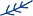 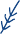 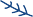 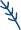 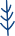 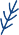 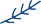 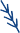 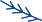 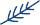 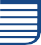 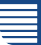 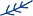 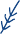 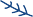 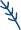 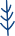 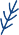 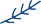 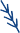 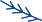 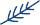 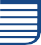 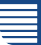 ΕΛΛΗΝΙΚΗ ΔΗΜΟΚΡΑΤΙΑΥΠΟΥΡΓΕΙΟ ΕΡΓΑΣΙΑΣ ΚΑΙ ΚΟΙΝΩΝΙΚΩΝ ΥΠΟΘΕΣΕΩΝΓενική Γραμματεία Κοινωνικής Αλληλεγγύης& Καταπολέμησης της ΦτώχειαςΤΟΠΙΚΟ ΣΧΕΔΙΟ ΔΡΑΣΗΣ ΓΙΑ ΤΗΝ ΚΟΙΝΩΝΙΚΗ ΕΝΤΑΞΗ, ΤΗΝ ΙΣΟΤΗΤΑ ΚΑΙ ΤΗ ΣΥΜΜΕΤΟΧΗ ΤΩΝ ΡΟΜΑ ΤΟΠΙΚΟ ΣΧΕΔΙΟ ΔΡΑΣΗΣ ΓΙΑ ΤΗΝ ΚΟΙΝΩΝΙΚΗ ΕΝΤΑΞΗ, ΤΗΝ ΙΣΟΤΗΤΑ ΚΑΙ ΤΗ ΣΥΜΜΕΤΟΧΗ ΤΩΝ ΡΟΜΑ «Τοπικό Σχέδιο Δράσης Δήμου Πατρέων»«Τοπικό Σχέδιο Δράσης Δήμου Πατρέων»1ΟΙΚΙΣΜΟΙ Σύνολο Περιοχών ΔιαβίωσηςΠληθυσμός ΡομάΤύπου Ι «Άκρως υποβαθμισμένες περιοχές»Συνθήκες διαβίωσης μη αποδεκτές με καλύβια, παραπήγματα και απουσία βασικών υποδομών.7712.216Τύπου ΙΙ «Μικτός καταυλισμός»Ανάμιξη σπιτιών με πρόχειρες κατασκευές (παραπήγματα, σκηνές /τσαντίρια, λυόμενες κατασκευές (container) με μόνιμη, συνήθως, χρήση και μερική υποδομή (ύδρευσης, ηλεκτροδότησης, οδοποιίας), συνήθως στις παρυφές κατοικημένης περιοχής.12246.838Τύπου ΙΙΙ «Γειτονιά»«Γειτονιά» σε μόνιμη χρήση, συχνά σε υποβαθμισμένες περιοχές του αστικού ιστού (κυρίως σπίτια, κανονική οικοδομή - διαμερίσματα ή μονοκατοικίες και κάποιες λυόμενες κατασκευές (container)).6734.7412ΔΙΑΣΠΑΡΤΑ : Διαβίωση εκτός Οικισμών19623.700ΣΥΝΟΛΟ462117.495Δημοτική ΕνότηταΠΑΤΡΩΝΠεριφερειακή ΕνότηταΑΧΑΪΑΣΠεριφέρειαΔΥΤΙΚΗΣ ΕΛΛΑΔΑΣΠεριοχέςΑρ. ατόμων ΠηγήΣυνολικός πληθυσμός ΔήμουΠατρέων 211.593https://www.statistics.gr/2021-census-pop-hous-resultsΣυνολικός πληθυσμός Ρομά στο ΔήμοΠατρέων2059Καταγραφή από το Κέντρο Κοινότητας Παράρτημα Ρομά Δήμου ΠατρέωνΠοσοστιαία αναλογία πληθυσμού Ρομά με το γενικό πληθυσμό (%)0,97%Καταγραφή από το Κέντρο Κοινότητας Παράρτημα Ρομά Δήμου ΠατρέωνΣυνολικός αριθμός περιοχών διαμονής Ρομά 552059 Καταγραφή από το Κέντρο Κοινότητας Παράρτημα Ρομά Δήμου ΠατρέωνΣύνολο καταυλισμών τύπου Ι6210Καταγραφή από το Κέντρο Κοινότητας Παράρτημα Ρομά Δήμου ΠατρέωνΣύνολο καταυλισμών τύπου ΙΙ4269Καταγραφή από το Κέντρο Κοινότητας Παράρτημα Ρομά Δήμου ΠατρέωνΣύνολο καταυλισμών τύπου ΙII: συμπεριλαμβάνονται όλες οι περιοχές στον αστικό και περιαστικό ιστό, στις οποίες έχει εντοπιστεί σε μόνιμη βάση ο υπό διερεύνηση πληθυσμός 451443Καταγραφή από το Κέντρο Κοινότητας Παράρτημα Ρομά Δήμου ΠατρέωνΔιάσπαρτοι: συμπεριλαμβάνονται οικογένειες/ άτομα που έχουν καταγραφεί περιοδικά σε πλατείες, παράγκες εκτός καταυλισμών και οι οποίοι δείχνουν μια περιοδικότητα μετακίνησης στο δήμο. Επίσης συμπεριλαμβάνονται άτομα/ μέλη νοικοκυριών που είναι μεμονωμένα, ώστε να ενταχθούν σε γειτονιές Τύπου 3137Καταγραφή από το Κέντρο Κοινότητας Παράρτημα Ρομά Δήμου ΠατρέωνΥπάρχουν Ρομά από άλλες χώρες (εκτίμηση και χώρες προέλευσης)Ναι, κυρίως από Αλβανία, Αφγανιστάν και Ινδία (οι δυο τελευταίες περιπτώσεις είναι κατά δήλωσή τους, όπως εντοπίστηκαν στην καταγραφή του 2021)Ναι, κυρίως από Αλβανία, Αφγανιστάν και Ινδία (οι δυο τελευταίες περιπτώσεις είναι κατά δήλωσή τους, όπως εντοπίστηκαν στην καταγραφή του 2021)Ναι, κυρίως από Αλβανία, Αφγανιστάν και Ινδία (οι δυο τελευταίες περιπτώσεις είναι κατά δήλωσή τους, όπως εντοπίστηκαν στην καταγραφή του 2021)Οικισμός/καταυλισμόςΑριθμός ωφελούμενων ανά οικισμό/καταυλισμόΤΥΠΟΣ 1α/αΌΝΟΜΑ ΚΑΤΑΥΛΙΣΜΟΥΑΡΙΘΜΟΣ ΟΙΚΟΓΕΝΕΙΩΝ/ ΟΙΚΗΜΑΤΩΝΑΡΙΘΜΟΣ ΑΤΟΜΩΝ1ΓΛΑΥΚΟΣ1132ΛΕΥΚΑ2113ΜΙΝΤΙΛΟΓΛΙ4134ΡΙΓΑΝΟΚΑΜΠΟΣ321495ΦΑΡΟΣ5106ΚΑΝΕΛΟΠΟΥΛΟΥ214ΣΥΝΟΛΟ46210ΤΥΠΟΣ 2α/αΌΝΟΜΑ ΚΑΤΑΥΛΙΣΜΟΥΑΡΙΘΜΟΣ ΟΙΚΟΓΕΝΕΙΩΝ/ ΟΙΚΗΜΑΤΩΝΑΡΙΘΜΟΣ ΑΤΟΜΩΝ1ΒΡΑΧΝΕΙΚΑ542182ΠΑΝΕΠΙΣΤΗΜΙΟ6223ΠΕΤΡΩΤΟ4154ΠΛΑΤΑΝΙ314ΣΥΝΟΛΟ67269ΤΥΠΟΣ 3α/αΌΝΟΜΑ ΓΕΙΤΟΝΙΑΣΑΡΙΘΜΟΣ ΟΙΚΟΓΕΝΕΙΩΝ/ ΟΙΚΗΜΑΤΩΝΑΡΙΘΜΟΣ ΑΤΟΜΩΝΑΓΙΑ ΑΙΚΑΤΕΡΙΝΗ1260ΑΓΙΑ ΒΑΡΒΑΡΑ621ΑΓΙΑ ΣΟΦΙΑ418ΑΓΙΑ ΤΡΙΑΔΑ1643ΑΓΙΑ ΦΩΤΕΙΝΗ313ΑΓΙΟΣ ΑΝΔΡΕΑΣ624ΑΓΙΟΣ ΓΕΡΑΣΙΜΟΣ622ΑΓΙΟΣ ΝΕΚΤΑΡΙΟΣ520ΑΓΥΙΑ1030ΑΚΤΑΙΟ311ΑΡΟΗ518ΒΕΛΒΙΤΣΙ428ΒΛΑΤΕΡΟ411ΒΡΑΧΝΕΙΚΑ1049ΓΟΥΒΑ832ΔΡΟΣΙΑ310ΕΒΑΙΟΜΝΗΜΑΤΑ25ΕΓΛΥΚΑΔΑ621ΖΑΒΛΑΝΙ1037ΖΑΡΟΥΧΛΕΙΚΑ33121ΙΤΙΕΣ1030ΚΑΣΤΡΙΤΣΙ525ΚΕΝΤΡΟ612ΚΟΚΚΙΝΟΣ ΜΥΛΟΣ721ΚΟΥΚΟΥΛΙ713ΚΡΗΤΙΚΑ26ΚΡΥΑ ΙΤΕΩΝ516ΛΑΓΓΟΥΡΑΣ1017ΛΕΥΚΑ728ΜΙΝΤΙΛΟΓΛΙ48ΜΠΟΖΑΙΤΙΚΑ37ΟΒΡΥΑ 729ΠΑΡΑΛΙΑ2573ΠΡΑΤΣΙΚΑΣ1752ΠΡΟΣΦΥΓΙΚΑ35121ΠΥΡΟΣΒΕΣΤΕΙΟ512ΣΚΑΓΙΟΠΟΥΛΕΙΟ1139ΣΥΝΟΡΑ1337ΣΥΧΑΙΝΑ1130ΤΑΡΑΜΠΟΥΡΑ2263ΤΕΡΨΗ1649ΤΕΡΨΙΘΕΑ416ΨΑΡΟΦΑΙ2473ΨΑΧΟΥ1648ΨΗΛΑ ΑΛΩΝΙΑ824ΣΥΝΟΛΟ4361443ΕιδικότηταemailΤΕ ΔΙΟΙΚΗΤΙΚΟΥ ΟΙΚΟΝΟΜΙΚΟΥ dpatrewn11@gmail.comΤΕ ΕΠΙΣΚΕΠΤΡΙΑ ΥΓΕΙΑΣdpatrewn18@gmail.comΤΕ ΚΟΙΝΩΝΙΚΗ ΛΕΙΤΟΥΡΓΟΣdpatrewn10@gmail.comΠΕ ΚΟΙΝΩΝΙΟΛΟΓΟΣdpatrewn20@gmail.comΠΕ ΠΑΙΔΑΓΩΓΟΣdpatrewn19@gmail.comΔΕ ΔΙΑΜΕΣΟΛΑΒΗΤΗΣ/ΤΡΙΑΕΚΚΡΕΜΕΙ ΝΕΑ ΠΡΟΣΛΗΨΗ ΣΕ ΑΝΤΙΚΑΤΑΣΤΑΣΗΔομήΤηλEmailΚέντρο Κοινότητας Δήμου ΠατρέωνΠαράρτημα Ρομά26144099702614409977d.patrewn.k.k@gmail.comΔΥΝΑΤΑ ΣΗΜΕΙΑΗ ύπαρξη του Παραρτήματος Ρομά που έχει αναπτύξει μια εξαιρετική σχέση με τον πληθυσμό Ρομά και ιδιαίτερα με τους διαβιούντες σε καταυλισμούς τύπου Ι και ΙΙ. Μέσα από το Παράρτημα και τις καταγραφές του γνωρίζουμε πολύ καλά τον ιδιαίτερο αυτό πληθυσμό.Η θέληση της Δημοτικής Αρχής να βοηθήσει τους Ρομά δίνοντας προτεραιότητα πολλές φορές σε θέματα που αφορούν τους Ρομά.Η θετική πρόθεση συνεργασίας όλων των φορέων και της τοπικής κοινωνίας για την υποστήριξη των Ρομά ΑΔΥΝΑΜΙΕΣΟ αυξανόμενος ρυθμός των νοικοκυριών Ρομά που διαμένουν στους καταυλισμούς τύπου Ι & ΙΙΟ ψηλός αριθμός ανεργίας στην περιοχή και στον Δήμο μας Η έλλειψη κατοικίας για ευπαθείς ομάδες όπως και οι ρομάΤα μεγάλα ποσοστά αναλφαβητισμού στους Ρομά και η έλλειψη επαγγελματικών προσόντων Ελάχιστες ευκαιρίες για επαγγελματική εξέλιξη - εγκλωβισμός σε περιορισμένες επαγγελματικές ενασχολήσεις, λόγω έλλειψης ικανών επαγγελματικών δεξιοτήτωνΤα ψηλά ποσοστά εγκληματικότητας και μικροπαραβατικότητας σε ομάδες ΡομάΟ κοινωνικός στιγματισμός Μεγάλη διασπορά της κατάχρησης αλκοόλ και ναρκωτικών σε πληθυσμούς  Ρομά ΕΥΚΑΙΡΙΕΣΗ δημιουργία δομών και υπηρεσιών για την διαχείριση θεμάτων Ρομά και την υποστήριξή της κοινωνικής τους ένταξης (Παράρτημα Ρομά, Τάξεις ένταξης, Λαϊκό Φροντιστήριο, τμήμα Αστυνομίας για Ρομά, κλπ)Η αξιοποίηση χρηματοδοτήσεων που αφορούν την επαγγελματική και κοινωνική ένταξη των Ρομά αλλά και άλλες πτυχές της καθημερινής διαβίωσής τους – πχ σχολική διαρροή.Η αξιοποίηση των διαμεσολαβητών Ρομά και η καλή συνεργασία των υπηρεσιών μας με τους ίδιους τους Ρομά και η ανάπτυξη δράσεων του Παραρτήματος στις οποίες συμμετέχουν όλο και περισσότεροι ΡομάΗ σταδιακή αύξηση της ένταξης στην εκπαίδευση και συστηματικής παρακολούθησης του σχολείου από Ρομά.Η πιο συστηματική παρακολούθηση  της σχολικής διαρροής με αυξανόμενο τον αριθμό των αναζητήσεων ρομά μαθητών που εγκαταλείπουν το σχολείο.Αξιοποίηση στοιχείων της κουλτούρας των Ρομά για την ένταξή τους – πχ μουσική, θέατροΑΠΕΙΛΕΣΗ έλλειψη δομών εκπαίδευσης για εφήβους που δεν έχουν πάει ή έχουν εγκαταλείψει το σχολείο Η αδυναμία να βρουν δουλειά και στέγη με βασικές υποδομέςΗ δυσκολία καταγραφής τους ως ειδική ομάδα με τα επιμέρους ειδικά χαρακτηριστικά – πολυπλοκότητα νοικοκυριών,  ποικίλοι τρόποι διαβίωσης από τις ίδιες πολλές φορές οικογένειες, η έλλειψη εγγράφων πολλές φορές (ταυτότητα, φορολογική δήλωση, λοιπά πιστοποιητικά)Μεγάλος αριθμός πρώιμων γάμων με ανήλικες/ους που τις περισσότερες φορές  οδηγούν σε εγκατάλειψη της εκπαίδευσης, γέννηση παιδιών από παιδιά με ότι αυτό συνεπάγεται Η ύπαρξη πολιτισμικών / κοινωνικών χαρακτηριστικών των Ρομά που δεν διευκολύνουν την μόνιμη διαμονή σε κατοικία και την συνύπαρξη με συγκατοίκους (πχ δυσκολεύονται να ζήσουν σε πολυκατοικία, διαμένει μαζί όλη η ευρεία οικογένεια  σε μικρά συνήθως σπίτια, αγνοούν συχνά τα όρια στης συμβίωσης …..) Έχουν αναπτύξει κοινωνικούς κανόνες της κοινότητάς τους που διευκολύνουν συχνά την παραβατικότητα (πχ άτομα χωρίς χαρτιά – δεν είναι κάν δηλωμένα στο ληξιαρχείο – τα παιδιά μένουν πολύ συχνά με παππούδες, θείες θείους κλπ συγγενείς, συζούν ή «παντρεύονται» από πολύ μικρή ηλικία)Η μετατροπή χρηστών Ρομά σε διακινητές ναρκωτικών και κατ επέκταση η διακίνηση ναρκωτικών στον καταυλισμό, οικισμό, γειτονιά.ΠΕΡΙΓΡΑΦΗ ΘΕΜΑΤΟΣΙΕΡΑΡΧΗΣΗ (1 – σημαντικότερο – ΩΣ 5 λιγότερο σημαντικό)ΠΡΟΤΕΙΝΟΜΕΝΗ ΑΝΤΙΜΕΤΩΠΙΣΗΑπουσία ή έλλειψη εκπαίδευσης1Δημιουργία δομών – υπηρεσιών για αναλφάβητους και ενήλικες που έχουν εγκαταλείψει το σχολείο πριν το ΔημοτικόΑνεργία1Πρόγραμμα επιδότησης ανειδίκευτων ανέργων – συμπεριλαμβάνοντας και τους αναλφάβητους  Έλλειψη επαρκής στέγης1Παροχή στέγασης σε εργατικές κατοικίες με επίβλεψη για συγκεκριμένο διάστημα.Απουσία ατομικής υγιεινής2Βελτίωση των συνθηκών ατομικής υγιεινής σε χώρους καταυλισμών και οικισμών ή όπου χρήζει ανάγκη.Εκπαίδευση στην ατομική υγιεινή και φροντίδα του εαυτούΗ κατάχρηση και εξάρτηση από αλκοόλ και ουσίες2Η παρέμβαση με προγράμματα απεξάρτησης και πρόληψης για τα μικρά παιδιάΗ μετατροπή των καταυλισμών / οικισμών κλπ χώρων διαμονής Ρομά σε κέντρα διακίνησης και εμπορίας ναρκωτικών1Άμεση παρέμβαση της αστυνομίας και συνεχής έλεγχος από την αστυνομία για θέματα διακίνησηςΗ πρόωροι γάμοι και γέννες1Εκπαίδευση των παιδιών και ειδικά των κοριτσιών όπως και όλων των γυναικών ρομά σε θέματα ανάπτυξης ατόμου,  διαφυλικών σχέσεων, κοινωνικών σχέσεων, θεσμικό πλαίσιο κλπΔυσκολία πρόσβασης σε υπηρεσίες υγείας 2Όλοι οι ασφαλισμένοι και ανασφάλιστοι πρέπει να έχουν απεριόριστη πρόσβαση σε δημόσιες υπηρεσίες υγείας και φάρμακαΚοινωνικός Στιγματισμός / Αποκλεισμός 2Δράσεις ενημέρωσης - ευαισθητοποίησης και με την συμμετοχή των ίδιων των Ρομά σε όλες τις ηλικίεςΠροτεινόμενες ΔράσειςΣύνδεση των δράσεων με τους Πυλώνες και τους στόχους της Ε.Σ.Κ.Ε ΡομάΕκτιμώμενος Αριθμός ωφελούμενων(άτομα/ οικογένειες)ΦορείςΥλοποίησηςΠ/ΥΠηγές ΧρηματοδότησηςΑναμενόμενα αποτελέσματα(άμεσα, μεσοπρόθεσμα και μακροπρόθεσμα)Εμπλεκόμενοι ΦορείςΕμπλεκόμενοι ΦορείςΠροτεινόμενες ΔράσειςΣύνδεση των δράσεων με τους Πυλώνες και τους στόχους της Ε.Σ.Κ.Ε ΡομάΕκτιμώμενος Αριθμός ωφελούμενων(άτομα/ οικογένειες)ΦορείςΥλοποίησηςΠ/ΥΠηγές ΧρηματοδότησηςΑναμενόμενα αποτελέσματα(άμεσα, μεσοπρόθεσμα και μακροπρόθεσμα)Κοινωνία των Πολιτών συμπεριλαμβανομένων και των οργανώσεων ΡομάΦορείς Κεντρικής και Γενικής Κυβέρνησης, Ο.Τ.Α Α’ και Β’ βαθμού, Ν.Π.Δ.Δ, Ν.Π.Ι.Δ, κ.τ.λΕφαρμογή Ελάχιστου Εγγυημένου Εισοδήματος (ΕΕΕ) και Επίδομα Κοινωνικής Αλληλεγγύης ανασφάλιστων υπερηλίκων νοικοκυριάΕΣΚΕ για Ρομά(2021-2030)Μέτρο 1.1.1.1500ΟΠΕΚΑ(*)Κρατικός Προϋπολογισμός (διαρκής)Βελτίωση βιοτικού επιπέδου ωφελουμένωνΚαταπολέμηση της φτώχειας και της υλικής αποστέρησηςΚΟΔΗΠ – Κέντρο Κοινότητας Παράρτημα Ρομά ΚΟΔΗΠ – Κέντρο Κοινότητας Παράρτημα Ρομά Χορήγηση Εθνικής Σύνταξης, προαιρετική ασφάλιση μακροχρονίων ανέργων για θεμελίωση συνταξιοδοτικού δικαιώματος λόγω γήρατος νοικοκυριάΕΣΚΕ για Ρομά(2021-2030)Μέτρο 1.1.240Υπουργείο Εργασίας και Κοινωνικών Υποθέσεων -Γενική Γραμματεία Κοινωνικών Ασφαλίσεων(*)Κρατικός Προϋπολογισμός (διαρκής)Βελτίωση βιοτικού επιπέδου ωφελουμένωνΚαταπολέμηση της φτώχειας και της υλικής αποστέρησηςΚΟΔΗΠ – Κέντρο Κοινότητας Παράρτημα ΡομάΚΟΔΗΠ – Κέντρο Κοινότητας Παράρτημα ΡομάΕιδικά Βοηθήματα σε όσους εξέτισαν ποινή στερητική της ελευθερίας (αποφυλακισθέντες), Ειδικό Βοήθημα λόγω Επίσχεσης Εργασίας ή Διακοπής Εργασιών, Επίδομα λόγω αφερεγγυότητας του εργοδότη, Επίδομα διαθεσιμότητας και Βοήθημα ανεργίας αυτοτελώς και ανεξαρτήτως απασχολούμενων-ασφαλισμένων του e-ΕΦΚΑ) νοικοκυριάΕΣΚΕ για Ρομά(2021-2030)Μέτρο 1.1.4.50ΟΑΕΔ(*)Κρατικός Προϋπολογισμός (διαρκής)Βελτίωση βιοτικού επιπέδου ωφελουμένωνΚαταπολέμηση της φτώχειας και της υλικής αποστέρησηςΚΟΔΗΠ – Κέντρο Κοινότητας Παράρτημα ΡομάΚΟΔΗΠ – Κέντρο Κοινότητας Παράρτημα ΡομάΕπίδομα παιδιού, Επίδομα γέννησηςΕΣΚΕ για Ρομά(2021-2030)Μέτρο 1.2.1.850Υπουργείο Εργασίας και Κοινωνικών Υποθέσεων(*)Κρατικός Προϋπολογισμός (διαρκής)Βελτίωση βιοτικού επιπέδου ωφελουμένωνΚαταπολέμηση της φτώχειας και της υλικής αποστέρησηςΚΟΔΗΠ – Κέντρο Κοινότητας Παράρτημα ΡομάΚΟΔΗΠ – Κέντρο Κοινότητας Παράρτημα ΡομάΠρόγραμμα εναρμόνιση οικογενειακής και επαγγελματικής ζωής 2014-2020 Προώθηση και υποστήριξη παιδιών για την ένταξή τους στην προσχολική εκπαίδευση για παιδιά σε ανάγκη και ιδιαίτερα ευάλωτα παιδιά "νέα Εναρμόνιση Οικογενειακής και Επαγγελματικής Ζωής” υπό το πρίσμα της Εγγύησης για το Παιδί, 2021-2027 νοικοκυριάΕΣΚΕ για Ρομά(2021-2030)Μέτρο 1.2.5.300Υπουργείο Εργασίας και Κοινωνικών Υποθέσεων /ΕΕΤΑΑ(*)ΕΣΠΑ 2014 – 2020ΕΣΠΑ 2021 – 2027 Τομεακό & ΠΕΠ( 2022 και εξής )Βελτίωση σχολικής διαρροής Πρόσβαση σε ποιοτική και συμπεριληπτική εκπαίδευση Εναρμόνιση Οικογενειακής και Επαγγελματικής ζωήςΚΟΔΗΠ – Κέντρο Κοινότητας Παράρτημα Ρομά(σε συνεργασία με την Περιφερειακή Δ/νση Εκπαίδευσης Δυτικής Ελλάδας – Αχαίας και σχολεία της Πάτρας)ΚΟΔΗΠ – Κέντρο Κοινότητας Παράρτημα Ρομά(σε συνεργασία με την Περιφερειακή Δ/νση Εκπαίδευσης Δυτικής Ελλάδας – Αχαίας και σχολεία της Πάτρας)Δράσεις καταπολέμησης της παιδικής επαιτείας– Κατά περίπτωση θα πραγματοποιηθούν στοχευμένες δράσεις ενημέρωσης απευθυνόμενες σε ΡομάΕΣΚΕ για Ρομά(2021-2030)Μέτρο 1.2.6.850Υπουργείο Προστασίας του ΠολίτηΕλληνική Αστυνομία(*)Προϋπολογισμός ΕΛ.ΑΣΒελτίωση των συνθηκών ζωής ωφελουμένωνΠαρακολούθηση της σχολικής εκπαίδευσης και συμμετοχικότητα Παροχή ίσων ευκαιριών και κοινωνική ένταξη ΚΟΔΗΠ – Κέντρο Κοινότητας Παράρτημα Ρομά(σε συνεργασία με συναφείς υπηρεσίες του  Δήμου Πατρέων και δικτυωμένους φορείς)ΚΟΔΗΠ – Κέντρο Κοινότητας Παράρτημα Ρομά(σε συνεργασία με συναφείς υπηρεσίες του  Δήμου Πατρέων και δικτυωμένους φορείς)Επίδομα κίνησης ΑμεΑ, διατροφικό επίδομα σε νεφροπαθείς, μεταμοσχευμένους καρδιάς, ήπατος  κ.λπ. νοικοκυριάΕΣΚΕ για Ρομά(2021-2030)Μέτρο 1.3.1100Υπουργείο Οικονομικών(*)Κρατικός Προϋπολογισμός (διαρκής)Βελτίωση ποιότητας ζωής ωφελουμένωνΕνίσχυση της κοινωνικοποίησης ΑμεΑΠεριορισμός των μορφών κακής διατροφήςΚΟΔΗΠ – Κέντρο Κοινότητας Παράρτημα ΡομάΚΟΔΗΠ – Κέντρο Κοινότητας Παράρτημα ΡομάΔιατροφικό επίδομα σε νεφροπαθείς, μεταμοσχευμένους καρδιάς, ήπατος κ.λπ. Πρόγραμμα οικονομικής ενίσχυσης ατόμων με βαριά αναπηρία, Πρόγραμμα οικονομικής ενίσχυσης ατόμων με βαριά νοητική υστέρηση, Πρόγραμμα οικονομικής ενίσχυσης παραπληγικών – τετραπληγικών και ακρωτηριασμένων ανασφάλιστων και ασφαλισμένων του Δημοσίου, Πρόγραμμα ενίσχυσης ατόμων με συγγενή αιμολυτική αναιμία ή συγγενή αιμορραγική διάθεση, Σύνδρομο Επίκτητης Ανοσοανεπάρκειας (AIDS), Πρόγραμμα οικονομικής ενίσχυσης κωφών και βαρήκοων ατόμων, Πρόγραμμα οικονομικής ενίσχυσης ατόμων με αναπηρία όρασης, Πρόγραμμα οικονομικής ενίσχυσης ατόμων με εγκεφαλική παράλυση, Οικονομική ενίσχυση ασθενών και αποθεραπευμένων χανσενικών και μελών των οικογενειών τους νοικοκυριάΕΣΚΕ για Ρομά(2021-2030)Μέτρο 1.3.2500Υπουργείο Οικονομικών(*)Κρατικός Προϋπολογισμός (διαρκής)Βελτίωση βιοτικού επιπέδου ωφελουμένωνΕνίσχυση της σωστής διατροφής και της μέριμνας σε θέματα υγείας  ΚΟΔΗΠ – Κέντρο Κοινότητας Παράρτημα ΡομάΚΟΔΗΠ – Κέντρο Κοινότητας Παράρτημα ΡομάΕπισιτιστική Βοήθεια και Κάλυψη βασικών υλικών στερήσεων, Συνοδευτικά Μέτρα (Ψυχολογική στήριξη, κοινωνικά φροντιστήρια κλπ)ΕΣΚΕ για Ρομά(2021-2030)Μέτρο 1.5.1550 Υπουργείο Εργασίας & Κοινωνικών Υποθέσεων / ΕΙΕΑΔ(*)ΕΣΠΑ 2014 - 2020ΕΣΠΑ 2021 - 2027Καταπολέμηση της ακραίας φτώχειας Περιορισμός της πείνας και διασφάλιση της πρόσβασης σε επαρκή ποιοτική τροφήΚΟΔΗΠ – Κέντρο Κοινότητας Παράρτημα Ρομά(σε συνεργασία με Δομές Παροχής Βασικών Αγαθών Δήμου Πατρέων: Κοινωνικό Παντοπωλείο, Παροχή Συσσιτίου)ΚΟΔΗΠ – Κέντρο Κοινότητας Παράρτημα Ρομά(σε συνεργασία με Δομές Παροχής Βασικών Αγαθών Δήμου Πατρέων: Κοινωνικό Παντοπωλείο, Παροχή Συσσιτίου)Ολοκληρωμένα Σχέδια Τοπικών Δράσεων για την αντιμετώπιση της παιδικής φτώχειας (Παιδιά ΕΚΟ, Ρομά, οικογένειες κάτω από το όριο της φτώχειας/επαπειλούμενες από φτώχεια με παιδιά έως 17 ετών)ΕΣΚΕ για Ρομά(2021-2030)Μέτρο 1.5.3.330 Υπουργείο Εργασίας & Κοινωνικών Υποθέσεων(*)ΕΣΠΑ 2021 - 2027 (ΕΚΤ-ΠΕΠ)Καταπολέμηση της ακραίας φτώχειας Περιορισμός της καχεξίας και της πείναςΔιασφάλιση της πρόσβασης σε επαρκή ποιοτική τροφήΚΟΔΗΠ – Κέντρο Κοινότητας Παράρτημα Ρομά(σε συνεργασία με συναφείς υπηρεσίες του Δήμου Πατρέων και δικτυωμένους φορείς)ΚΟΔΗΠ – Κέντρο Κοινότητας Παράρτημα Ρομά(σε συνεργασία με συναφείς υπηρεσίες του Δήμου Πατρέων και δικτυωμένους φορείς)Ένταξη και Εκπαίδευση των Παιδιών Ρομά - Δράση 2: «Υποστηρικτικές παρεμβάσεις σε κοινότητες Ρομά για την ενίσχυση της πρόσβασης και μείωση της εγκατάλειψης της εκπαίδευσης από παιδιά και εφήβουςΕΣΚΕ για Ρομά(2021-2030)Μέτρο 2.1.1.550 Υπουργείο Παιδείας και Θρησκευμάτων /Επιτελική Δομή ΕΣΠΑ, Τομέας Παιδείας και εποπτευόμενοι φορείς(*)ΕΣΠΑ 2014 – 2020από 2016 έως 2023Καταπολέμηση της σχολικής διαρροής Διασφάλιση της πρόσβασης στη γνώση και την προσωπική ανάπτυξη ΚΟΔΗΠ – Κέντρο Κοινότητας Παράρτημα Ρομά(σε συνεργασία με το Πανεπιστήμιο Πατρών, την Περιφερειακή Δ/νση Εκπαίδευσης Δυτικής Ελλάδας – Αχαίας και σχολεία της Πάτρας)ΚΟΔΗΠ – Κέντρο Κοινότητας Παράρτημα Ρομά(σε συνεργασία με το Πανεπιστήμιο Πατρών, την Περιφερειακή Δ/νση Εκπαίδευσης Δυτικής Ελλάδας – Αχαίας και σχολεία της Πάτρας)Υποστήριξη της κοινότητας Ρομά/ Ευαισθητοποίηση φορέων και σύνδεση τοπικής κοινότητας /Ενισχυτικές εκπαιδευτικές παρεμβάσεις μέσω εξατομικευμένων και ομαδικών προσεγγίσεων εντός των οικισμών ΡομάΕΣΚΕ για Ρομά(2021-2030)Μέτρο 2.1.2.2059Υπουργείο Παιδείας και Θρησκευμάτων / Επιτελική Δομή ΕΣΠΑ, Τομέας Παιδείας Υλοποίηση ΑΕΙ  (*)ΕΣΠΑ 2014 - 2020ΕΣΠΑ 2021 - 2027Ενίσχυση της λειτουργίας της κοινότητας, της συμμετοχικότητας και της πολιτιστικής ποικιλομορφίαςΚαταπολέμηση των διακρίσεων/στερεοτύπων Αναγνώριση των υποχρεώσεων ενός πολίτη και της συμβολής στην ανάπτυξη ΚΟΔΗΠ – Κέντρο Κοινότητας Παράρτημα Ρομά(σε συνεργασία με συναφείς υπηρεσίες του Δήμου Πατρέων και δικτυωμένους φορείς)ΚΟΔΗΠ – Κέντρο Κοινότητας Παράρτημα Ρομά(σε συνεργασία με συναφείς υπηρεσίες του Δήμου Πατρέων και δικτυωμένους φορείς)Χορήγηση υποτροφιών για προπτυχιακά και μεταπτυχιακά προγράμματα του Ελληνικού Ανοικτού Πανεπιστημίου (ΕΑΠ) σε άτομα που ανήκουν σε ευάλωτες κοινωνικές ομάδες (Ρομά που διαβιούν σε καταυλισμούς και σε συνθήκες κοινωνικού αποκλεισμού ή ακραίας φτώχειας, καθώς και Ρομά που παρέχουν υπηρεσίες διαμεσολάβησης)ΕΣΚΕ για Ρομά(2021-2030)Μέτρο 2.1.12.5Ελληνικό Ανοικτό Πανεπιστήμιο (ΕΑΠ)-Γενική Γραμματεία Κοινωνικής Αλληλεγγύης και Καταπολέμησης της Φτώχειας (*)ΕΣΠΑ 2021-2027Ενθάρρυνση ίσων ευκαιριών στη γνώση και πρόσβαση σε όλες τις βαθμίδες της εκπαίδευσηςΔιασφάλιση ισότιμων δυνατοτήτων για εξέλιξη και βιοποριστική/επαγγελματική  πορεία Καταπολέμηση των διακρίσεων/στερεοτύπων ΚΟΔΗΠ – Κέντρο Κοινότητας Παράρτημα Ρομά(σε συνεργασία με το ΕΑΠ)ΚΟΔΗΠ – Κέντρο Κοινότητας Παράρτημα Ρομά(σε συνεργασία με το ΕΑΠ)Κέντρα Δια Βίου Μάθησης (ΚΔΒΜ)ΕΣΚΕ για Ρομά(2021-2030)Μέτρο 2.2.15.50Υπουργείο Παιδείας και Θρησκευμάτων(*)ΕΣΠΑ 2014 – 2020 ΕΣΠΑ 2021-2027Προσωπική βελτίωση και ανάπτυξη Ενίσχυση απόκτησης νέων δεξιοτήτων Δήμος Πατρέων – Αντιδημαρχία ΠαιδείαςΚΟΔΗΠ-Κέντρο Κοινότητας με Παράρτημα ΡομάΔήμος Πατρέων – Αντιδημαρχία ΠαιδείαςΚΟΔΗΠ-Κέντρο Κοινότητας με Παράρτημα ΡομάΠρογράμματα  επιχορήγησης επιχειρήσεων για την απασχόληση ανέργων νέων, μακροχρόνια ανέργων  -Προγράμματα απόκτησης επαγγελματικής εμπειρίαςΕΣΚΕ για Ρομά(2021-2030)Μέτρο 2.4.1.900ΟΑΕΔ(*)Προϋπολογισμός ΟΑΕΔΠροώθηση στην απασχόληση μέσω της ισότιμης κοινωνικής και οικονομικής, συμμετοχήςΕνίσχυση της ισότητας δικαιωμάτων και ευκαιριών Ενθάρρυνση της τοπικής ανάπτυξηςΚΟΔΗΠ – Κέντρο Κοινότητας Παράρτημα Ρομά(σε συνεργασία με τον ΟΑΕΔ)ΚΟΔΗΠ – Κέντρο Κοινότητας Παράρτημα Ρομά(σε συνεργασία με τον ΟΑΕΔ)Προώθηση της απασχόλησης μέσω Προγραμμάτων Κοινωφελούς ΧαρακτήραΕΣΚΕ για Ρομά(2021-2030)Μέτρο 2.4.3.900ΟΑΕΔ / Υπουργείο Εργασίας & Κοινωνικών Υποθέσεων- ΕΔ ΕΣΠΑ Απασχόλησης και Κοινωνικής Οικονομίας (ΑπκΟ)(*)ΕΣΠΑ 2014-2020Προώθηση στην απασχόληση μέσω της ισότιμης κοινωνικής και οικονομικής, συμμετοχήςΕνίσχυση της ισότητας δικαιωμάτων και ευκαιριών Βελτίωση του βιοτικού επιπέδου των ωφελουμένων Δήμος Πατρέων Δήμος Πατρέων Ολοκληρωμένο πρόγραμμα εργασιακής ένταξης και επανένταξης για ευάλωτες ομάδες ανέργωνΕΣΚΕ για Ρομά(2021-2030)Μέτρο 2.4.6.900Υπουργείο Εργασίας & Κοινωνικών Υποθέσεων -  ΕΔ ΕΣΠΑ Απασχόλησης και Κοινωνικής Οικονομίας (ΑπκΟ)(*)ΕΣΠΑ 2021-2027Προώθηση της προσωπικής ανάπτυξης και ευημερίας Ενίσχυση της ισότητας δικαιωμάτων και ευκαιριών Ενθάρρυνση απόκτησης νέων δεξιοτήτων ΚΟΔΗΠ – Κέντρο Κοινότητας Παράρτημα Ρομά(σε συνεργασία με την ΕΔ ΕΣΠΑ ΑπκΟ)ΚΟΔΗΠ – Κέντρο Κοινότητας Παράρτημα Ρομά(σε συνεργασία με την ΕΔ ΕΣΠΑ ΑπκΟ)Ολοκληρωμένη Παρέμβαση επαγγελματικής ενδυνάμωσης  και ένταξης στην αγορά εργασίας για νέους έως 29 ετών στον αγροδιατροφικό κλάδο– Κατά περίπτωση θα πραγματοποιηθούν στοχευμένες δράσεις ενημέρωσης και υποστήριξης των Ρομά στη δράση αυτήΕΣΚΕ για Ρομά(2021-2030)Μέτρο 2.4.12.550Υπουργείο Εργασίας & Κοινωνικών Υποθέσεων - ΕΔ ΕΣΠΑ Απασχόλησης και Κοινωνικής Οικονομίας (ΑπκΟ)(*)Πρωτοβουλία για την Απασχόληση των Νέων (ΠΑΝ).ΕΣΠΑ 2014 -2020 έως 31/12/23Ενίσχυση της αγροτικής ανάπτυξης Υποστήριξη πρωτοβουλιών νέων αγροτών ΡομάΒελτίωση επαγγελματικής  πορείας / βιοπορισμού μέσω του αγροτικού τομέα  ΚΟΔΗΠ – Κέντρο Κοινότητας Παράρτημα Ρομά(σε συνεργασία με την ΕΔ ΕΣΠΑ ΑπκΟ)ΚΟΔΗΠ – Κέντρο Κοινότητας Παράρτημα Ρομά(σε συνεργασία με την ΕΔ ΕΣΠΑ ΑπκΟ)Πρόγραμμα ένταξης και επανένταξης στην αγορά εργασίας, ανέργων από ευπαθείς κοινωνικές ομάδες (συμβουλευτική, εργονομική διευθέτηση χώρου εργασίας και επιχορήγηση για τη δημιουργία νέων θέσεων εργασίας και νέων επιχειρήσεων, διάρκειας 12-24 μηνών για ανέργους που ανήκουν στις ευπαθείς κοινωνικές ομάδες– Κατά περίπτωση θα πραγματοποιηθούν στοχευμένες δράσεις ενημέρωσης και υποστήριξης των Ρομά στη δράση αυτήΕΣΚΕ για Ρομά(2021-2030)Μέτρο 2.4.13.900ΟΑΕΔ(*)Πρωτοβουλία για την Απασχόληση των Νέων (ΠΑΝ).ΕΠΑΝΑΔΕΔΒΜ2021-2027Ενθάρρυνση της ανάληψης επιχειρηματικών πρωτοβουλιών Ενίσχυση της τοπικής οικονομίας Υποστήριξη της προσωπικής ανάπτυξης των ωφελουμένων και βελτίωση της αυτό-εικόνας τους ΚΟΔΗΠ – Κέντρο Κοινότητας Παράρτημα Ρομά(σε συνεργασία με τον ΟΑΕΔ)ΚΟΔΗΠ – Κέντρο Κοινότητας Παράρτημα Ρομά(σε συνεργασία με τον ΟΑΕΔ)Πρόγραμμα απόκτησης επαγγελματικής εμπειρίας για νέους ανέργους 18-29 ετών (Συμβουλευτική και απόκτηση επαγγελματικής εμπειρίας για 6 μήνες, με έμφαση σε τομείς αιχμής και κλάδους υψηλής ζήτησης. – Κατά περίπτωση θα πραγματοποιηθούν στοχευμένες δράσεις ενημέρωσης και υποστήριξης των Ρομά στη δράση αυτήΕΣΚΕ για Ρομά(2021-2030)Μέτρο 2.4.14.500ΟΑΕΔ(*)ΠΑΝ ΕΠΑΝΑΔΕΔΒΜ2021-2027Προώθηση της απασχολησιμότητας Ενίσχυση απόκτησης νέων δεξιοτήτων Καταπολέμηση στερεοτύπων ΚΟΔΗΠ – Κέντρο Κοινότητας Παράρτημα Ρομά(σε συνεργασία με τον ΟΑΕΔ)ΚΟΔΗΠ – Κέντρο Κοινότητας Παράρτημα Ρομά(σε συνεργασία με τον ΟΑΕΔ)Βελτίωση Πρόσβασης στο Δίκτυο Υπηρεσιών Πρωτοβάθμιας Φροντίδας Υγείας (Πρόσβαση ανασφάλιστων στις Πρωτοβάθμιες Υπηρεσίες Υγείας - Πρωτοβάθμια Φροντίδα Υγείας, Πρόσβαση στις δομές για την πρόληψη και τη θεραπεία χρονίων νοσημάτων, Πρόσβαση σε πρωτοβάθμιες και κοινοτικές υπηρεσίες ψυχικής υγείας σε κάθε τομέα ψυχικής υγείας (ΤΟΨΥ)ΕΣΚΕ για Ρομά(2021-2030)Μέτρο 2.7.1.2000Υπουργείο Υγείας(*)Κρατικός ΠροϋπολογισμόςΒελτίωση της υγείας των ΡομάΕνίσχυση ισότιμης πρόσβασης σε ποιοτικές υγειονομικές και κοινωνικές υπηρεσίεςΚΟΔΗΠ – Κέντρο Κοινότητας Παράρτημα Ρομά(σε συνεργασία με την 6η ΥΠΕ και συναφείς δικτυωμένους φορείς)ΚΟΔΗΠ – Κέντρο Κοινότητας Παράρτημα Ρομά(σε συνεργασία με την 6η ΥΠΕ και συναφείς δικτυωμένους φορείς)Πρόσβαση σε παιδοψυχιατρικές υπηρεσίες στο πλαίσιο των Κινητών Μονάδων Ψυχικής Υγείας των νομικών προσώπων ιδιωτικού δικαίου (ν.π.ι.δ.) μη κερδοσκοπικού χαρακτήρα του άρ.11 του N . 2716/99 (ΦΕΚ 96 Α΄) και των Μονάδων Ψυχικής Υγείας (Κέντρα Ψυχικής Υγείας, Ιατροπαιδαγωγικά Κέντρα) των νομικών προσώπων δημοσίου δικαίου (ν.π.δ.δ.). ΕΣΚΕ για Ρομά(2021-2030)Μέτρο 2.7.2.400Νομικά πρόσωπα ιδιωτικού δικαίου (ν.π.ι.δ.) μη κερδοσκοπικού χαρακτήρα του άρ.11 του N. 2716/99 (ΦΕΚ 96 Α΄) και των Μονάδων Ψυχικής Υγείας (ν.π.δ.δ)(*)ΕΣΠΑ 2014-2020Βελτίωση της υγείας των ΡομάΕνίσχυση ισότιμης πρόσβασης σε ποιοτικές υγειονομικές και κοινωνικές υπηρεσίεςΚΟΔΗΠ – Κέντρο Κοινότητας Παράρτημα Ρομά(σε συνεργασία με την 6η ΥΠΕ και συναφείς δικτυωμένους φορείς)ΚΟΔΗΠ – Κέντρο Κοινότητας Παράρτημα Ρομά(σε συνεργασία με την 6η ΥΠΕ και συναφείς δικτυωμένους φορείς)Κινητές Μονάδες για την παροχή υπηρεσιών ψυχοκοινωνικής υποστήριξης παιδιών και εφήβων (δημιουργία 13 κινητών μονάδων για την παροχή υπηρεσιών πρώιμης διάγνωσης στο πλαίσιο της πρόληψης, ψυχολογικής υποστήριξης και θεραπευτικής καθώς και  παροχή ψυχιατρικών υπηρεσιών σε παιδιά και εφήβους)ΕΣΚΕ για Ρομά(2021-2030)Μέτρο 2.7.3.850ΝΠΙΔ - ΑΜΚΕ(*)ΤΑΜΕΙΟ ΑΝΑΚΑΜΨΗΣ ΚΑΙ ΑΝΘΕΚΤΙΚΟΤΗΤΑΣ2021 – 2022Βελτίωση της υγείας των ΡομάΕνίσχυση ισότιμης πρόσβασης σε ποιοτικές υγειονομικές και κοινωνικές υπηρεσίεςΑνάδειξη του ρόλου της πρόληψης ΚΟΔΗΠ – Κέντρο Κοινότητας Παράρτημα Ρομά(σε συνεργασία με τις κινητές μονάδες και συναφείς δικτυωμένους φορείς)ΚΟΔΗΠ – Κέντρο Κοινότητας Παράρτημα Ρομά(σε συνεργασία με τις κινητές μονάδες και συναφείς δικτυωμένους φορείς)Πρόσβαση σε χώρους εποπτευόμενης χρήσης και σε μονάδες σωματικής αποτοξίνωσηςΕΣΚΕ για Ρομά(2021-2030)Μέτρο 2.7.5100Υπουργείο Υγείας(*)Κρατικός ΠροϋπολογισμόςΒελτίωση της υγείας των ΡομάΚαταπολέμηση εξαρτήσεωνΕνίσχυση ισότιμης πρόσβασης σε ποιοτικές υγειονομικές και κοινωνικές υπηρεσίεςΚΟΔΗΠ – Κέντρο Κοινότητας Παράρτημα Ρομά(σε συνεργασία με την 6η ΥΠΕ και συναφείς δικτυωμένους φορείς)ΚΟΔΗΠ – Κέντρο Κοινότητας Παράρτημα Ρομά(σε συνεργασία με την 6η ΥΠΕ και συναφείς δικτυωμένους φορείς)Πρόσβαση σε υπηρεσίες κατ’ οίκον φροντίδας υγείας, νοσηλείας και ανακουφιστικής φροντίδας σε ασθενείς και πάσχοντες από σοβαρές και χρόνιες παθήσεις) – Κατά περίπτωση θα πραγματοποιηθούν στοχευμένες δράσεις ενημέρωσης και υποστήριξης των Ρομά στη δράση αυτήΕΣΚΕ για Ρομά(2021-2030)Μέτρο 2.7.8300Υπουργείο Υγείας (*)Κρατικός ΠροϋπολογισμόςΒελτίωση της υγείας των ΡομάΕνίσχυση ισότιμης πρόσβασης σε ποιοτικές υγειονομικές και κοινωνικές υπηρεσίεςΚΟΔΗΠ – Κέντρο Κοινότητας Παράρτημα Ρομά(σε συνεργασία με την 6η ΥΠΕ και συναφείς δικτυωμένους φορείς)ΚΟΔΗΠ – Κέντρο Κοινότητας Παράρτημα Ρομά(σε συνεργασία με την 6η ΥΠΕ και συναφείς δικτυωμένους φορείς)Κοινοτικά Κέντρα Ψυχικής Υγείας Παιδιών και Εφήβων/ Δημιουργία τεσσάρων (4) Κοινοτικών Κέντρων Ψυχικής Υγείας Παιδιού και Εφήβου για την ψυχοκοινωνική υποστήριξη παιδιών και εφήβων μέσω τις παροχής κοινοτικών υπηρεσιών ψυχικής υγείας  (Συνέργεια με το Εθνικό Σχέδιο δράσης για τα Δικαιώματα του Παιδιού)ΕΣΚΕ για Ρομά(2021-2030)Μέτρο2.7.9850ΑΜΚΕ (αυτοτελώς είτε σε συνεργασία με ΝΠΙΔ)(*)Τακτικός Προϋπολογισμός Υπουργείου Υγείας – ΕΣΠΑ 2021-2027Βελτίωση της υγείας των ΡομάΕνίσχυση ισότιμης πρόσβασης σε ποιοτικές υγειονομικές και κοινωνικές υπηρεσίεςΚΟΔΗΠ – Κέντρο Κοινότητας Παράρτημα Ρομά(σε συνεργασία με την 6η ΥΠΕ και συναφείς δικτυωμένους φορείς)ΚΟΔΗΠ – Κέντρο Κοινότητας Παράρτημα Ρομά(σε συνεργασία με την 6η ΥΠΕ και συναφείς δικτυωμένους φορείς)Δράσεις ενημέρωσης για την υγιεινή διατροφή, τις εθνικές διατροφικές οδηγίες, τις συστάσεις και τη σωματική δραστηριότητα (πρόβλεψη για διάχυση και σε Ρομά) – Κατά περίπτωση θα πραγματοποιηθούν στοχευμένες δράσεις ενημέρωσης και υποστήριξης των Ρομά στη δράση αυτήΕΣΚΕ για Ρομά(2021-2030)Μέτρο 2.8.2.2059Υπουργείο Υγείας(*)ΑναμένεταιΒελτίωση της υγείας των ΡομάΑναγνώριση της σημασίας των σωστών διατροφικών συνηθειών και της άσκησηςΚΟΔΗΠ – Κέντρο Κοινότητας Παράρτημα Ρομά(σε συνεργασία με την 6η ΥΠΕ και συναφείς δικτυωμένους φορείς)ΚΟΔΗΠ – Κέντρο Κοινότητας Παράρτημα Ρομά(σε συνεργασία με την 6η ΥΠΕ και συναφείς δικτυωμένους φορείς)Προγράμματα Αγωγής και Προαγωγής Υγείας για την υγιεινή διατροφή, τα τρόφιμα και την σωματική δραστηριότητα στην προσχολική, πρωτοβάθμια και δευτεροβάθμια εκπαίδευση /Εκπαίδευση εκπαιδευτικών /Συμμετοχή Συλλόγων Γονέων και Κηδεμόνων ΕΣΚΕ για Ρομά(2021-2030)Μέτρο 2.8.3.850Υπουργείο Υγείας(*)ΑναμένεταιΒελτίωση της υγείας των ΡομάΑναγνώριση της σημασίας των σωστών διατροφικών συνηθειών και της άθλησηςΕνδυνάμωση της συμμετοχικότηταςΚΟΔΗΠ – Κέντρο Κοινότητας Παράρτημα Ρομά(σε συνεργασία με την 6η ΥΠΕ και συναφείς δικτυωμένους φορείς)ΚΟΔΗΠ – Κέντρο Κοινότητας Παράρτημα Ρομά(σε συνεργασία με την 6η ΥΠΕ και συναφείς δικτυωμένους φορείς)Προγράμματα και αθλητικές δραστηριότητες εκτός σχολικού προγράμματος. – Κατά περίπτωση θα πραγματοποιηθούν στοχευμένες δράσεις ενημέρωσης και υποστήριξης των Ρομά στη δράση αυτήΕΣΚΕ για Ρομά(2021-2030)Μέτρο 2.8.4.850Υπουργείο Υγείας(*)ΑναμένεταιΒελτίωση της υγείας των ΡομάΑναγνώριση της σημασίας της άθλησηςΕνδυνάμωση της συμμετοχικότηταςΔήμος Πατρέων – Αντιδημαρχία ΠαιδείαςΚΟΔΗΠ-Κέντρο Κοινότητας με Παράρτημα ΡομάΔήμος Πατρέων – Αντιδημαρχία ΠαιδείαςΚΟΔΗΠ-Κέντρο Κοινότητας με Παράρτημα ΡομάΠρόγραμμα Σεξουαλικής Αγωγής σε μαθητές/τριες Γυμνασίου στο πλαίσιο των Εργαστηρίων Δεξιοτήτων/ θεματικός άξονας «Ζω Καλύτερα/Ευ ζην» ΕΣΚΕ για Ρομά(2021-2030)Μέτρο 2.8.10.200Υπουργείο Παιδείας/ Ινστιτούτο Εκπαιδευτικής Πολιτικής(*)ΑναμένεταιΒελτίωση της υγείας των ΡομάΑπόκτηση νέων γνώσεων και δεξιοτήτωνΕνίσχυση της ισότητας και καταπολέμηση διακρίσεων φύλουΚΟΔΗΠ – Κέντρο Κοινότητας Παράρτημα Ρομά(σε συνεργασία με την 6η ΥΠΕ, το Πανεπιστήμιο Πατρών, την Περιφερειακή Δ/νση Εκπαίδευσης Δυτικής Ελλάδας – Αχαίας και σχολεία της Πάτρας)ΚΟΔΗΠ – Κέντρο Κοινότητας Παράρτημα Ρομά(σε συνεργασία με την 6η ΥΠΕ, το Πανεπιστήμιο Πατρών, την Περιφερειακή Δ/νση Εκπαίδευσης Δυτικής Ελλάδας – Αχαίας και σχολεία της Πάτρας)Πρόσβαση των εγκύων Ρομά σε Προγεννητικό έλεγχο (35% των εγκύων με προτεραιότητα των γυναικών κάτω από το όριο της φτώχειας/ τελικός αριθμητικός στόχος 92.000 γυναίκες)ΕΣΚΕ για Ρομά(2021-2030)Μέτρο 2.9.2.300Υπουργείο Υγείας(*)ΤΑΜΕΊΟ ΑΝΑΚΑΜΨΗΣ ΚΑΙ ΑΝΘΕΚΤΙΚΟΤΗΤΑΣ2021-2025-Βελτίωση της υγείας των γυναικών ΡομάΑπόκτηση νέων γνώσεωνΑναγνώριση της σημασίας της φροντίδας υγείας και ενίσχυση της υπευθυνότητας ΚΟΔΗΠ – Κέντρο Κοινότητας Παράρτημα Ρομά(σε συνεργασία με την 6η ΥΠΕ και συναφείς δικτυωμένους φορείς)ΚΟΔΗΠ – Κέντρο Κοινότητας Παράρτημα Ρομά(σε συνεργασία με την 6η ΥΠΕ και συναφείς δικτυωμένους φορείς)Περιγεννητικός έλεγχος νεογνών Ρομά (35% των νεογνών κατά προτεραιότητα από ευάλωτες ομάδες του πληθυσμού - τελικός αριθμητικός στόχος 92.000 νεογνά)ΕΣΚΕ για Ρομά(2021-2030)Μέτρο 2.9.3.300Υπουργείο Υγείας(*)ΤΑΜΕΊΟ ΑΝΑΚΑΜΨΗΣ ΚΑΙ ΑΝΘΕΚΤΙΚΟΤΗΤΑΣ2021-2025-Βελτίωση της υγείας των μωρών ΡομάΑπόκτηση νέων γνώσεωνΑναγνώριση της σημασίας της φροντίδας υγείας και ενίσχυση της υπευθυνότητας των γονέωνΚΟΔΗΠ – Κέντρο Κοινότητας Παράρτημα Ρομά(σε συνεργασία με την 6η ΥΠΕ και συναφείς δικτυωμένους φορείς)ΚΟΔΗΠ – Κέντρο Κοινότητας Παράρτημα Ρομά(σε συνεργασία με την 6η ΥΠΕ και συναφείς δικτυωμένους φορείς)Επιμόρφωση στελεχών των Παραρτημάτων Ρομά και των διαμεσολαβητών Ρομά και των στελεχών του Ο.ΚΑ.ΝΑ για τις ιδιαίτερες συνθήκες και τα ειδικά χαρακτηριστικά της ομάδας-στόχου με στόχο τη βελτίωση της ενημέρωσης, της πρόσβασης και της ένταξης των Ρομά σε προγράμματα θεραπείας εξαρτήσεων. ΕΣΚΕ για Ρομά(2021-2030)Μέτρο 2.10.2.6Μνημόνιο συνεργασίας ΟΚΑΝΑ – Γενική Γραμματεία Κοινωνικής Αλληλεγγύης και Καταπολέμησης της Φτώχειας(*)Υπό διερεύνησηΕΣΠΑ 2021-2027Απόκτηση νέων γνώσεων και δεξιοτήτων για τους εργαζόμενουςΥποστήριξη της αποτελεσματικότερης διαχείρισης των περιστατικών στην ΥπηρεσίαΚΟΔΗΠ – Κέντρο Κοινότητας Παράρτημα Ρομά(σε συνεργασία με την 6η ΥΠΕ, τον ΟΚΑΝΑ Πάτρας και συναφείς δικτυωμένους φορείς)ΚΟΔΗΠ – Κέντρο Κοινότητας Παράρτημα Ρομά(σε συνεργασία με την 6η ΥΠΕ, τον ΟΚΑΝΑ Πάτρας και συναφείς δικτυωμένους φορείς)Δημιουργία Δικτύου Ομοτίμων της ομάδας στόχου, με παράλληλη εκπαίδευση και εποπτεία για τη βελτίωση της ενημέρωσης,  της πρόσβασης και της ένταξης των Ρομά σε προγράμματα θεραπείας εξαρτήσεωνΕΣΚΕ για Ρομά(2021-2030)Μέτρο 2.10.3.5Μνημόνιο συνεργασίας ΟΚΑΝΑ – Γενική Γραμματεία Κοινωνικής Αλληλεγγύης και Καταπολέμησης της Φτώχειας(*)Υπό διερεύνησηΕΣΠΑ 2021-2027Βελτίωση της υγείας των ΡομάΑναγνώριση της σημασίας της φροντίδας υγείας και ενίσχυση της υπευθυνότηταςΕνίσχυση της κοινωνικής ένταξης ΡομάΚΟΔΗΠ – Κέντρο Κοινότητας Παράρτημα Ρομά(σε συνεργασία με την 6η ΥΠΕ και συναφείς δικτυωμένους φορείς)ΚΟΔΗΠ – Κέντρο Κοινότητας Παράρτημα Ρομά(σε συνεργασία με την 6η ΥΠΕ και συναφείς δικτυωμένους φορείς)Σχέδιο Δράσης- ενημέρωση και στοχευμένες ενέργειες πρόληψης για τον περιορισμό διασποράς της Covid-19.Συνεργασία με εμπλεκόμενους φορείς και διαμεσολαβητές Ρομά/ Δράσεις ενημέρωσης για εμβολιασμό - Διενέργεια εμβολιασμών/ επιτόπιες επισκέψεις/διεξαγωγή διαγνωστικών τεστ. ΕΣΚΕ για Ρομά(2021-2030)Μέτρο 2.11.1.1000Υπουργείο Εργασίας και Κοινωνικών Υποθέσεων - Γενική Γραμματεία Κοινωνικής Αλληλεγγύης και Καταπολέμησης της Φτώχειας/ Υπουργείο Υγείας -Γενική Γραμματεία Πρωτοβάθμιας Φροντίδας/ ΕΟΔΥ(*)Εθνική Εκστρατεία ΕμβολιασμούΚρατικός προϋπολογισμόςΒελτίωση της υγείας των ΡομάΑναγνώριση της σημασίας της φροντίδας υγείας και ενίσχυση της υπευθυνότηταςΕνίσχυση της κοινωνικής συνοχής και της ομαδικότητας ΚΟΔΗΠ – Κέντρο Κοινότητας Παράρτημα Ρομά(σε συνεργασία με την 6η ΥΠΕ και συναφείς δικτυωμένους φορείς)ΚΟΔΗΠ – Κέντρο Κοινότητας Παράρτημα Ρομά(σε συνεργασία με την 6η ΥΠΕ και συναφείς δικτυωμένους φορείς)Έκτακτες χρηματοδοτήσεις για προμήθειες υγειονομικού υλικού καθώς και λοιπών υπηρεσιών (ενημέρωση, απολύμανση, παροχή πόσιμου νερού) στο πλαίσιο της λήψης μέτρων αποφυγής και διάδοσης της νόσου Covid-19 σε οικισμούς και καταυλισμούς Ρομά. ΕΣΚΕ για Ρομά(2021-2030)Μέτρο 2.11.2.10Υπουργείο Εσωτερικών,Περιφέρεια Θεσσαλίας και 106 δήμοι με οικισμούς/καταυλισμούς Ρομά(*)Κρατικός προϋπολογισμόςΒελτίωση της υγείας των ΡομάΕνίσχυση της ποιότητας ζωήςΥποστήριξη ισότητας και  δικαιωμάτων ΚΟΔΗΠ – Κέντρο Κοινότητας Παράρτημα Ρομά(σε συνεργασία με την 6η ΥΠΕ και συναφείς δικτυωμένους φορείς)ΚΟΔΗΠ – Κέντρο Κοινότητας Παράρτημα Ρομά(σε συνεργασία με την 6η ΥΠΕ και συναφείς δικτυωμένους φορείς)Ανάπτυξη και Λειτουργία Κοινωνικών Κέντρων (μετεξέλιξη Κέντρων Κοινότητας και Δομών Φτώχειας) / Παραρτήματα Ρομά των Κοινωνικών Κέντρων των ΟΤΑ α’ βαθμού/ Διαμεσολαβητές Ρομά ΕΣΚΕ για Ρομά(2021-2030)Μέτρο 2.12.1.2069Υπουργείο Εργασίας & Κοινωνικών Υποθέσεων – ΕΔ ΕΔΚΑΝΠΔΔ-με σχετική αρμοδιότητα(*)ΕΣΠΑ 2014-2020ΕΣΠΑ 2021-2027Ενίσχυση της κοινωνικής συνοχής Βελτίωση της ποιότητας ζωής των ωφελουμένων Υποστήριξη της απασχόλησης και της ολοκληρωμένης παροχής υπηρεσιών σε κοινωνικά ευάλωτες ομάδες ισότητας και  δικαιωμάτων ΚΟΔΗΠ – Κέντρο Κοινότητας Παράρτημα ΡομάΚΟΔΗΠ – Κέντρο Κοινότητας Παράρτημα ΡομάΣυμβουλευτικά Κέντρα γυναικών - θυμάτων βίας και πολλαπλών διακρίσεων, Ξενώνες φιλοξενίας γυναικών θυμάτων βίας και των παιδιών τους σε όλες τις μορφές ή / και πολλαπλών διακρίσεων (π.χ. μετανάστριες, πρόσφυγες, μονογονείς, ΑμεΑ, Ρομά, άνεργες κ.λπ.) ΕΣΚΕ για Ρομά(2021-2030)Μέτρο 2.12.6.200ΓΓΔΟΠΙΦΝΠΔΔ/ΝΠΙΔ με σχετική αρμοδιότητα(*)ΕΣΠΑ 2014-2020ΕΣΠΑ 2021-2027Ενθάρρυνση της κοινωνικής ένταξης θυμάτων βίας Υποστήριξη της διαβίωσης και ενίσχυση της αυτό-εικόνας και αυτό-σεβασμού τους Καταπολέμηση των διακρίσεων Ενίσχυση της κοινωνικής συνοχής και της συμμετοχικότηταςΚΟΔΗΠ – Κέντρο Κοινότητας Παράρτημα Ρομά(σε συνεργασία με το Δήμο Πατρέων, ΚΕΘΙ-Πάτρας και συναφείς δικτυωμένους φορείς)ΚΟΔΗΠ – Κέντρο Κοινότητας Παράρτημα Ρομά(σε συνεργασία με το Δήμο Πατρέων, ΚΕΘΙ-Πάτρας και συναφείς δικτυωμένους φορείς)Λειτουργία Υπνωτηρίων, Ανοικτών Κέντρων Ημέρας Αστέγων, Ξενώνων Μεταβατικής ΦιλοξενίαςΕΣΚΕ για Ρομά(2021-2030)Μέτρο 2.12.8.1500ΝΠΔΔ/ΝΠΙΔ με σχετική αρμοδιότητα(*)ΕΣΠΑ 2014-2020ΕΣΠΑ 2021-2027Βελτίωση των άμεσων αναγκών καθημερινής επιβίωσης των ωφελουμένων  Ενίσχυση της αυτό-εικόνας και αυτό-σεβασμού τουςΑξιοποίηση προγραμμάτων κοινωνικής πρόνοιας προς όφελός τους για την ένταξη και την απασχόληση .ΚΟΔΗΠ – Κέντρο Κοινότητας Παράρτημα ΡομάΚΟΔΗΠ – Κέντρο Κοινότητας Παράρτημα ΡομάΔράσεις  εξισορρόπησης προσωπικής και επαγγελματικής ζωής μέσω και της  Ενίσχυσης Οικογενειακής Συνοχής - Δράσεις Ενίσχυσης ευάλωτων οικογενειών στο πλαίσιο εφαρμογής ατομικών σχεδίων για την πρόληψη της ιδρυματοποίησης καθώς και για την υποστήριξη των οικογενειών στο πλαίσιο εφαρμογής του συστήματος αναδοχής και υιοθεσίας. Πρόληψη ιδρυματοποίησης, περιθωριοποίησης για παιδιά και νέους με αναπηρία (περιλαμβάνει παρεμβάσεις ψυχολογικής υποστήριξης/ συμβουλευτικής, εκπαίδευσης/ενημέρωσης  γονέων, εκπαίδευσης σε τέχνη/ απασχόληση και συνδρομής σε επαγγελματική αποκατάσταση (Child - Youth Guarantee)ΕΣΚΕ για Ρομά(2021-2030)Μέτρο 2.12.10.480Υπουργείο Εργασίας & Κοινωνικών Υποθέσεων - ΕΔ ΕΣΠΑ Κοινωνικής Αλληλεγγύης(*)Αναμένεται(σε φάση σχεδιασμού)Ενίσχυση της αυτό-εικόνας και αυτό-σεβασμού των ωφελουμένωνΒελτίωση της ποιότητας ζωής Ενίσχυση του θεσμού της οικογένειας και της συμμετοχικότηταςΚΟΔΗΠ – Κέντρο Κοινότητας Παράρτημα Ρομά(σε συνεργασία με λοιπές κοινωνικές δομές του οργανισμού)ΚΟΔΗΠ – Κέντρο Κοινότητας Παράρτημα Ρομά(σε συνεργασία με λοιπές κοινωνικές δομές του οργανισμού)Ολοκληρωμένες δράσεις για την αντιμετώπιση της παιδικής φτώχειας και την ενίσχυση της παιδικής προστασίαςΕΣΚΕ για Ρομά(2021-2030)Μέτρο 2.12.13.850Υπουργείο Εργασίας & κοινωνικών Υποθέσεων - ΕΔ ΕΣΠΑ Κοινωνικής Αλληλεγγύης(*)ΕΠΑΝΑΔΕΔΒΜ 2021-2027ΕΣΠΑ 2021-2027Υποστήριξη των ανθρωπίνων δικαιωμάτων και καταπολέμηση της φτώχειαςΠαροχή ίσων ευκαιριών Ενίσχυση της ασφάλειας και της συμμετοχικότηταςΚΟΔΗΠ – Κέντρο Κοινότητας Παράρτημα Ρομά(σε συνεργασία με το Δήμο Πατρέων και συναφείς δικτυωμένους φορείς)ΚΟΔΗΠ – Κέντρο Κοινότητας Παράρτημα Ρομά(σε συνεργασία με το Δήμο Πατρέων και συναφείς δικτυωμένους φορείς)Παροχή ποιοτικών κοινωνικών υπηρεσιών φροντίδας και φιλοξενίας σε βρέφη, νήπια και παιδιά σε δημόσιους και ιδιωτικούς Βρεφικούς, Βρεφονηπιακούς, Παιδικούς Σταθμούς, Βρεφονηπιακούς Σταθμούς Ολοκληρωμένης Φροντίδας και Κέντρα Δημιουργικής Απασχόλησης Παιδιών (ΚΔΑΠ. ΕΣΚΕ για Ρομά(2021-2030)Μέτρο 2.13.1.850Υπουργείο Εργασίας & κοινωνικών Υποθέσεων - Υπουργείο Ανάπτυξης και Επενδύσεων/ΕΕΤΑΑ(*)ΕΣΠΑ 2014-2020ΕΣΠΑ 2021-2027 και ΠΔΕ Υπουργείου ΕσωτερικώνΠαροχή ίσων ευκαιριών Ενίσχυση της ένταξης των γονέων στην αγορά εργασίας και την απασχόληση Υποστήριξη της ασφάλειας και της προσωπικής ανάπτυξης των παιδιών  ΚΟΔΗΠ – Κέντρο Κοινότητας Παράρτημα Ρομά(σε συνεργασία με λοιπές κοινωνικές δομές του οργανισμού)ΚΟΔΗΠ – Κέντρο Κοινότητας Παράρτημα Ρομά(σε συνεργασία με λοιπές κοινωνικές δομές του οργανισμού)Πρόσβαση των παιδιών με αναπηρίες σε ποιοτικές υπηρεσίες προσχολικής εκπαίδευσης και δημιουργικής απασχόλησης (ΚΔΑΠ ΑμεΑ) με στόχο την ανάπτυξη των δεξιοτήτων τους/ Θεσμός επαγγελματία Αναδόχου για παιδιά ΑμεΑΕΣΚΕ για Ρομά(2021-2030)Μέτρο 2.13.2.300Υπουργείο Εργασίας & κοινωνικών Υποθέσεων - ΕΔ ΕΣΠΑ Κοινωνικής Αλληλεγγύης(*)ΕΣΠΑ 2014-2020 τομεακό και ΠΕΠΕΠΑΝΑΔΕΔΒΜ 2021-2027ΠΕΠ 2021-2027Ενθάρρυνση της κοινωνικής ενεργοποίησης των ωφελουμένων Παροχή ίσων ευκαιριών και καταπολέμηση των διακρίσεων Ενίσχυση της κοινωνικής συνοχής και της συμμετοχικότηταςΚΟΔΗΠ – Κέντρο Κοινότητας Παράρτημα Ρομά(σε συνεργασία με λοιπές κοινωνικές δομές του οργανισμού)ΚΟΔΗΠ – Κέντρο Κοινότητας Παράρτημα Ρομά(σε συνεργασία με λοιπές κοινωνικές δομές του οργανισμού)Κρατικό Κατασκηνωτικό Πρόγραμμα – Κατά περίπτωση θα πραγματοποιηθούν στοχευμένες δράσεις ενημέρωσης και υποστήριξης των Ρομά στη δράση αυτήΕΣΚΕ για Ρομά(2021-2030)Μέτρο 2.13.4.150Υπουργείο Εργασίας & Κοινωνικών Υποθέσεων - Γενική Γραμματεία Κοινωνικής Αλληλεγγύης και Καταπολέμησης της Φτώχειας /  ΟΠΕΚΑ(*)Α)Κρατικός ΠροϋπολογισμόςΒ) ΛΑΕ ΟΠΕΚΑΕνθάρρυνση της κοινωνικής ενεργοποίησης των ωφελουμένων και της συμμετοχικότητας Παροχή ίσων ευκαιριών και καταπολέμηση των διακρίσεων Ενίσχυση της κοινωνικής συνοχής ΚΟΔΗΠ – Κέντρο Κοινότητας Παράρτημα Ρομά(σε συνεργασία με το Δήμο Πατρέων και το Πάρκο Εκπαιδευτικών Δράσεων)ΚΟΔΗΠ – Κέντρο Κοινότητας Παράρτημα Ρομά(σε συνεργασία με το Δήμο Πατρέων και το Πάρκο Εκπαιδευτικών Δράσεων)Ανάπτυξη παρεμβάσεων ενίσχυσης της συμμετοχής νηπίων, παιδιών σχολικής ηλικίας / εφήβων Ρομά σε βιωματικά εργαστήρια (π.χ. εργαστήριο μητέρας – παιδιού), παιδικές κατασκηνώσεις και παιδικούς σταθμούςΕΣΚΕ για Ρομά(2021-2030)Μέτρο 2.13.5.500Υπουργείο Εργασίας & Κοινωνικών Υποθέσεων – ΕΔ ΕΔΚΑ(*)ΠΕΠ ΕΣΠΑ 2021 – 2027 Ενθάρρυνση της κοινωνικής ενεργοποίησης των ωφελουμένων και της συμμετοχικότητας Παροχή ίσων ευκαιριών και καταπολέμηση των διακρίσεων Ενίσχυση της κοινωνικής συνοχής ΚΟΔΗΠ – Κέντρο Κοινότητας Παράρτημα Ρομά(σε συνεργασία με το Δήμο Πατρέων και το Πάρκο Εκπαιδευτικών Δράσεων)ΚΟΔΗΠ – Κέντρο Κοινότητας Παράρτημα Ρομά(σε συνεργασία με το Δήμο Πατρέων και το Πάρκο Εκπαιδευτικών Δράσεων)Δράσεις υποστήριξης της συμμετοχής παιδιών Ρομά σε παιδικές κατασκηνώσειςΕΣΚΕ για Ρομά(2021-2030)Μέτρο 2.13.6.850Υπουργείο Εργασίας & Κοινωνικών Υποθέσεων Στρατηγικός Εταίρος: Γενική Γραμματεία Κοινωνικής Αλληλεγγύης και Καταπολέμησης της ΦτώχειαςΦορέας Διαχείρισης: ΕΥ ΑΠΚΟ Φορέας Υλοποίησης: ΕΥ ΕΔΚΑ Διεθνής Εταίρος: Οργανισμός Θεμελιωδών Δικαιωμάτων της Ευρωπαϊκής Ένωσης (FRA) (*)Πρόγραμμα ΕΟΧ Κοινωνική Ένταξη και Ενδυνάμωση των Ρομά (small grant scheme)Ενθάρρυνση της κοινωνικής ενεργοποίησης των ωφελουμένων και της συμμετοχικότητας Παροχή ίσων ευκαιριών και καταπολέμηση των διακρίσεων Ενίσχυση της κοινωνικής συνοχήςΚΟΔΗΠ – Κέντρο Κοινότητας Παράρτημα Ρομά(σε συνεργασία με το Δήμο Πατρέων και το Πάρκο Εκπαιδευτικών Δράσεων)ΚΟΔΗΠ – Κέντρο Κοινότητας Παράρτημα Ρομά(σε συνεργασία με το Δήμο Πατρέων και το Πάρκο Εκπαιδευτικών Δράσεων)Επίδομα στέγασης ΕΣΚΕ για Ρομά(2021-2030)Μέτρο 2.14.5.250Υπουργείο Εργασίας & Κοινωνικών Υποθέσεων Γενική Γραμματεία Κοινωνικής Αλληλεγγύης και Καταπολέμησης της Φτώχειας(*)Κρατικός ΠροϋπολογισμόςΥποστήριξη των ανθρωπίνων δικαιωμάτων Παροχή ίσων ευκαιριών και βελτίωση των συνθηκών διαβίωσης Ενίσχυση της κοινωνικής συνοχήςΔήμος Πατρέων(σε συνεργασία με τον ΚΟΔΗΠ – Κέντρο Κοινότητας Παράρτημα Ρομά)Δήμος Πατρέων(σε συνεργασία με τον ΚΟΔΗΠ – Κέντρο Κοινότητας Παράρτημα Ρομά)Ανάπτυξη ολοκληρωμένου σχεδιασμού για την ανάπτυξη του θεσμού της κοινωνικής κατοικίας -στεγαστικής αποκατάστασης ως εργαλείο για δράσεις κοινωνικής ένταξηςΕΣΚΕ για Ρομά(2021-2030)Μέτρο 2.14.10.550Υπουργείο Εργασίας & Κοινωνικών Υποθέσεων - ΕΔ ΕΣΠΑ Κοινωνικής Αλληλεγγύης(*)ΕΠΑΝΑΔΕΔΒΜ 2021-2027Υποστήριξη των ανθρωπίνων δικαιωμάτων Παροχή ίσων ευκαιριών και βελτίωση των συνθηκών διαβίωσης Ενίσχυση της κοινωνικής συνοχής και καταπολέμηση στερεοτύπωνΔήμος Πατρέων(σε συνεργασία με τον ΚΟΔΗΠ – Κέντρο Κοινότητας Παράρτημα Ρομά)Δήμος Πατρέων(σε συνεργασία με τον ΚΟΔΗΠ – Κέντρο Κοινότητας Παράρτημα Ρομά)Δράσεις πρόληψης και καταπολέμησης των διακρίσεων και των στερεοτύπων κατά των περιθωριοποιημένων κοινοτήτων, μέσω ενεργειών ενημέρωσης και ευαισθητοποίησης του γενικού πληθυσμού, κυρίως μαθητών και νέων και με τη συμμετοχή των οργανώσεων Ρομά και των ίδιων των Ρομά (π.χ. ενημέρωση, επιμόρφωση, συμμετοχή σεδράσεις κλπ). Προβολή και ανάδειξη των πολιτιστικών και ιστορικών στοιχείων των Ρομά/ Ημέρες Μνήμης ΡομάΕΣΚΕ για Ρομά(2021-2030)Μέτρο 3.1.1.20.000Υπουργείο Εργασίας & Κοινωνικών Υποθέσεων - Γενική Γραμματεία Κοινωνικής Αλληλεγγύης και Καταπολέμησης της Φτώχειας (*)ΕΔ ΕΣΠΑ Κοινωνικής ΑλληλεγγύηςΕΠΑΝΑΔΕΔΒΜ2021-2027Παροχή ίσων ευκαιριών και ενίσχυση της ισότητας Ανάδειξη της πολιτιστικής ποικιλομορφίας Καταπολέμηση των διακρίσεων και των στερεοτύπωνΚΟΔΗΠ – Κέντρο Κοινότητας Παράρτημα Ρομά(σε συνεργασία με το Δήμο Πατρέων και συναφείς δικτυωμένους φορείς)ΚΟΔΗΠ – Κέντρο Κοινότητας Παράρτημα Ρομά(σε συνεργασία με το Δήμο Πατρέων και συναφείς δικτυωμένους φορείς)Ανάδειξη θετικών προτύπων Ρομά με τη συμμετοχή των οργανώσεων Ρομά και των ίδιων των Ρομά /  Ανάδειξη έργου εκλεγμένων-αιρετών και επιστημόνων, επιτυχημένων επιχειρηματιών Ρομά ή Ρομά σε θέσεις ευθύνης, με έμφαση σε νέους και γυναίκες Ρομά. ΕΣΚΕ για Ρομά(2021-2030)Μέτρο 3.1.7.10Υπουργείο Εργασίας & Κοινωνικών Υποθέσεων - Γενική Γραμματεία Κοινωνικής Αλληλεγγύης και Καταπολέμησης της Φτώχειας σε συνεργασία με φορείς π.χ. UNICEF, ΙΚΥ, συλλόγους Ρομά(*)Αναμένεται(υπό σχεδιασμό)Παροχή ίσων ευκαιριών και ενίσχυση της ισότητας Υποστήριξη της κοινωνικής συνοχής Ενίσχυση της αυτό-εικόνας και αυτό-σεβασμού της ομάδας στόχου ΚΟΔΗΠ – Κέντρο Κοινότητας Παράρτημα Ρομά(σε συνεργασία με το Δήμο Πατρέων και συναφείς δικτυωμένους φορείς)ΚΟΔΗΠ – Κέντρο Κοινότητας Παράρτημα Ρομά(σε συνεργασία με το Δήμο Πατρέων και συναφείς δικτυωμένους φορείς)Υποστήριξη της λειτουργίας του Παρατηρητηρίου για την Κοινωνική Ένταξη των Ρομά στη Γενική Γραμματεία Κοινωνικής Αλληλεγγύης και Καταπολέμησης της Φτώχειας (συστημική δράση)ΕΣΚΕ για Ρομά(2021-2030)Μέτρο 4.1.3.2069Υπουργείο Εργασίας & Κοινωνικών Υποθέσεων - Γενική Γραμματεία Κοινωνικής Αλληλεγγύης και Καταπολέμησης της Φτώχειας(*)ΕΠΑΝΑΔΕΔΒΜ 2021-2027Ενίσχυση της κοινωνικής συνοχής Καταγραφή και αξιοποίηση καλών πρακτικώνΑνάπτυξη δικτύωσης και συνεργειών ΚΟΔΗΠ – Κέντρο Κοινότητας Παράρτημα ΡομάΚΟΔΗΠ – Κέντρο Κοινότητας Παράρτημα ΡομάΔράσεις ενδυνάμωσης των Ρομά με την οπτική του φύλου για την άρση του κοινωνικού αποκλεισμού γυναικών Ρομά - Δράσεις ενημέρωσης και ενδυνάμωσης Ρομά για τους πρώιμους και εξαναγκαστικούς γάμους και τις προβλέψεις του ελληνικού δικαίου, καθώς και για τα δικαιώματα του παιδιού, για την καταπολέμηση της ενδοοικογενειακής και έμφυλης βίας και των διακρίσεων λόγω φύλου εις βάρος γυναικών Ρομά. – θεματικές Εκστρατείες ευαισθητοποίησης (π.χ. μείωση της σχολικής διαρροής κοριτσιών Ρομά) Δράσεις ενδυνάμωσης για γυναίκες που ανήκουν σε ευπαθείς ομάδες (π.χ Έρευνα γυναικών Ρομά ΑμεΑ) στο πλαίσιο του ΕΣΔ_ΑΜΕΑ της ΓΓΔΟΠΙΦ ΕΣΚΕ για Ρομά(2021-2030)Μέτρο 4.1.6.1700Υπουργείο Εργασίας και  Κοινωνικών Υποθέσεων-Γενική Γραμματεία Δημογραφικής και Οικογενειακής Πολιτικής και Ισότητας των Φύλων &Γενική Γραμματεία Κοινωνικής Αλληλεγγύης και Καταπολέμησης της Φτώχειας(*)EΣΠΑ 2021-2027Υποστήριξη των ανθρωπίνων δικαιωμάτων Παροχή ίσων ευκαιριών και ενδυνάμωση για την κοινωνική ένταξηΕνθάρρυνση της προσωπικής ανάπτυξης των γυναικών Ρομά Ενίσχυση της κοινωνικής συνοχής και της συμμετοχικότητας ΚΟΔΗΠ – Κέντρο Κοινότητας Παράρτημα Ρομά(σε συνεργασία με το Δήμο Πατρέων και συναφείς δικτυωμένους φορείς)ΚΟΔΗΠ – Κέντρο Κοινότητας Παράρτημα Ρομά(σε συνεργασία με το Δήμο Πατρέων και συναφείς δικτυωμένους φορείς)Προτεινόμενες ΔράσειςΠροαπαιτούμενες ενέργειεςΣύντομη περιγραφή τρόπου υλοποίησης της δράσης1ο εξάμηνο 20232ο εξάμηνο 20231ο εξάμηνο 20242ο εξάμηνο 20241ο εξάμηνο 20252ο εξάμηνο 20251ο εξάμηνο 20262ο εξάμηνο 20261ο εξάμηνο 20272ο εξάμηνο 20271ο εξάμηνο 20282ο εξάμηνο 20281ο εξάμηνο 20292ο εξάμηνο 20291ο εξάμηνο 20302ο εξάμηνο 2030Εφαρμογή Ελάχιστου Εγγυημένου Εισοδήματος (ΕΕΕ) και Επίδομα Κοινωνικής Αλληλεγγύης ανασφάλιστων υπερηλίκων νοικοκυριάΠαρακολούθηση ανακοίνωσης πρόσκλησηςΕπεξεργασία περιεχομένου πρόσκλησης και κριτηρίωνΥπηρεσία παρεχόμενη από το Κέντρο Κοινότητας Δήμου Πατρέων στους δικαιούχους του επιδόματοςΈλεγχος δικαιολογητικώνΣύνταξη και υποβολή αίτησηςΧορήγηση Εθνικής Σύνταξης, προαιρετική ασφάλιση μακροχρονίων ανέργων για θεμελίωση συνταξιοδοτικού δικαιώματος λόγω γήρατος νοικοκυριάΠαρακολούθηση ανακοίνωσης πρόσκλησηςΕπεξεργασία περιεχομένου πρόσκλησης και κριτηρίωνΥπηρεσία παρεχόμενη από το Κέντρο Κοινότητας Δήμου Πατρέων στους δικαιούχους του επιδόματοςΈλεγχος δικαιολογητικώνΣύνταξη και υποβολή αίτησηςΕιδικά Βοηθήματα σε όσους εξέτισαν ποινή στερητική της ελευθερίας (αποφυλακισθέντες), Ειδικό Βοήθημα λόγω Επίσχεσης Εργασίας ή Διακοπής Εργασιών, Επίδομα λόγω αφερεγγυότητας του εργοδότη, Επίδομα διαθεσιμότητας και Βοήθημα ανεργίας αυτοτελώς και ανεξαρτήτως απασχολούμενων-ασφαλισμένων του e-ΕΦΚΑ) νοικοκυριάΠαρακολούθηση ανακοίνωσης πρόσκλησηςΕπεξεργασία περιεχομένου πρόσκλησης και κριτηρίωνΥπηρεσία παρεχόμενη από το Κέντρο Κοινότητας Δήμου Πατρέων στους δικαιούχους του επιδόματοςΈλεγχος δικαιολογητικώνΣύνταξη και υποβολή αίτησηςΕπίδομα παιδιού, Επίδομα γέννησηςΠαρακολούθηση ανακοίνωσης πρόσκλησηςΕπεξεργασία περιεχομένου πρόσκλησης και κριτηρίωνΥπηρεσία παρεχόμενη από το Κέντρο Κοινότητας Δήμου Πατρέων στους δικαιούχους του επιδόματοςΈλεγχος δικαιολογητικώνΣύνταξη και υποβολή αίτησηςΠρόγραμμα εναρμόνιση οικογενειακής και επαγγελματικής ζωής 2014-2020 Προώθηση και υποστήριξη παιδιών για την ένταξή τους στην προσχολική εκπαίδευση για παιδιά σε ανάγκη και ιδιαίτερα ευάλωτα παιδιά "νέα Εναρμόνιση Οικογενειακής και Επαγγελματικής Ζωής” υπό το πρίσμα της Εγγύησης για το Παιδί, 2021-2027 νοικοκυριάΕντοπισμός των υποψηφίων ωφελουμένων Διερεύνηση αναγκών και ιδιαιτεροτήτων Συμβουλευτική ωφελουμένων παιδιών και γονέων τους Συνεχή επαφή με την εκπαιδευτική δομή Παρακολούθηση ωφελουμένων παιδιών / Ψυχοκοινωνική στήριξη Δράσεις καταπολέμησης της παιδικής επαιτείας– Κατά περίπτωση θα πραγματοποιηθούν στοχευμένες δράσεις ενημέρωσης απευθυνόμενες σε ΡομάΕντοπισμός των υποψηφίων ωφελουμένωνΕπεξεργασία του προφίλ τους και του περιβάλλοντός τους Συμβουλευτική ωφελουμένων παιδιών και οικείων τους Ένταξη στην εκπαιδευτική κοινότητα Οργάνωση κύκλων εργαστηρίων ενημέρωσης Το πρόγραμμα αναμένεταιΤο πρόγραμμα αναμένεταιΤο πρόγραμμα αναμένεταιΤο πρόγραμμα αναμένεταιΤο πρόγραμμα αναμένεταιΤο πρόγραμμα αναμένεταιΤο πρόγραμμα αναμένεταιΤο πρόγραμμα αναμένεταιΤο πρόγραμμα αναμένεταιΤο πρόγραμμα αναμένεταιΤο πρόγραμμα αναμένεταιΤο πρόγραμμα αναμένεταιΤο πρόγραμμα αναμένεταιΤο πρόγραμμα αναμένεταιΤο πρόγραμμα αναμένεταιΤο πρόγραμμα αναμένεταιΕπίδομα κίνησης ΑμεΑ, διατροφικό επίδομα σε νεφροπαθείς, μεταμοσχευμένους καρδιάς, ήπατος  κ.λπ. νοικοκυριάΠαρακολούθηση ανακοίνωσης πρόσκλησηςΕπεξεργασία περιεχομένου πρόσκλησης και κριτηρίωνΥπηρεσία παρεχόμενη από το Κέντρο Κοινότητας Δήμου Πατρέων στους δικαιούχους του επιδόματοςΈλεγχος δικαιολογητικώνΣύνταξη και υποβολή αίτησηςΔιατροφικό επίδομα σε νεφροπαθείς, μεταμοσχευμένους καρδιάς, ήπατος κ.λπ. Πρόγραμμα οικονομικής ενίσχυσης ατόμων με βαριά αναπηρία, Πρόγραμμα οικονομικής ενίσχυσης ατόμων με βαριά νοητική υστέρηση, κλπ. Παρακολούθηση ανακοίνωσης πρόσκλησηςΕπεξεργασία περιεχομένου πρόσκλησης και κριτηρίωνΥπηρεσία παρεχόμενη από το Κέντρο Κοινότητας Δήμου Πατρέων στους δικαιούχους του επιδόματοςΈλεγχος δικαιολογητικώνΣύνταξη και υποβολή αίτησηςΕπισιτιστική Βοήθεια και Κάλυψη βασικών υλικών στερήσεων, Συνοδευτικά Μέτρα (Ψυχολογική στήριξη, κοινωνικά φροντιστήρια κλπ)Παρακολούθηση ανακοίνωσης πρόσκλησηςΕπεξεργασία περιεχομένου πρόσκλησης και κριτηρίωνΣυνεργασία με τις Δομές Παροχής Βασικών Αγαθών Δήμου ΠατρέωνΥπηρεσία παρεχόμενη από το Κέντρο Κοινότητας Δήμου Πατρέων στους δικαιούχους Έλεγχος δικαιολογητικών υποψηφίων ωφελουμένων Οργάνωση διανομώνΟργάνωση φροντιστηρίωνΟργάνωση συνεδριών ψυχοκοινωνικής στήριξης και ενδυνάμωσης Ολοκληρωμένα Σχέδια Τοπικών Δράσεων για την αντιμετώπιση της παιδικής φτώχειας (Παιδιά ΕΚΟ, Ρομά, οικογένειες κάτω από το όριο της φτώχειας/επαπειλούμενες από φτώχεια με παιδιά έως 17 ετών)Παρακολούθηση ανακοίνωσης πρόσκλησηςΕπεξεργασία περιεχομένου πρόσκλησης και κριτηρίωνΑνταλλαγή με συναφείς δικτυωμένους φορείςΣυνεργασία με συναφείς υπηρεσίες του Δήμου Πατρέων και του ΚΟΔΗΠ Συλλογή και επεξεργασία προτάσεων/ιδεών ολοκληρωμένης προσέγγισης Ένταξη και Εκπαίδευση των Παιδιών Ρομά - Δράση 2: «Υποστηρικτικές παρεμβάσεις σε κοινότητες Ρομά για την ενίσχυση της πρόσβασης και μείωση της εγκατάλειψης της εκπαίδευσης από παιδιά και εφήβουςΕντοπισμός των υποψηφίων ωφελουμένων Διερεύνηση αναγκών και ιδιαιτεροτήτων Υπηρεσία παρεχόμενη από το Κέντρο Κοινότητας Δήμου Πατρέων για τα παιδιά Ρομά Συνέχιση της συνεργασίας με το Πανεπιστήμιο Πατρών, τις Δ/νσεις εκπαίδευσης Αχαίας και τα σχολεία Οργάνωση συνεδριών ψυχοκοινωνικής στήριξης και ενδυνάμωσης για τα παιδιά και τους γονείς Υποστήριξη της κοινότητας Ρομά/ Ευαισθητοποίηση φορέων και σύνδεση τοπικής κοινότητας /Ενισχυτικές εκπαιδευτικές παρεμβάσεις μέσω εξατομικευμένων και ομαδικών προσεγγίσεων εντός των οικισμών ΡομάΣχεδιασμός και επεξεργασία σχετικού ενημερωτικού υλικού Οργάνωση των παρεμβάσεων εντός των οικισμών Ρομά Υπηρεσία παρεχόμενη από το Κέντρο Κοινότητας Δήμου Πατρέων Οργάνωση συνεδριών ψυχοκοινωνικής στήριξης και ενδυνάμωσης Δράσεις ευαισθητοποίησης σε συνεργασία με δικτυωμένους φορείς Χορήγηση υποτροφιών για προπτυχιακά και μεταπτυχιακά προγράμματα του Ελληνικού Ανοικτού Πανεπιστημίου (ΕΑΠ) σε άτομα που ανήκουν σε ευάλωτες κοινωνικές ομάδες (Ρομά που διαβιούν σε καταυλισμούς και σε συνθήκες κοινωνικού αποκλεισμού ή ακραίας φτώχειας, καθώς και Ρομά που παρέχουν υπηρεσίες διαμεσολάβησηςΕντοπισμός των υποψηφίων ωφελουμένων Διερεύνηση αναγκών και ιδιαιτεροτήτων Υπηρεσία παρεχόμενη από το Κέντρο Κοινότητας Δήμου Πατρέων στον άξονα της εκπαίδευσης Διασύνδεση με την αρμόδια Υπηρεσία του ΕΑΠ Οργάνωση συναντήσεων εργασίας Υποστήριξη υποψηφίων ωφελουμένων στη σύνταξη και υποβολή του αιτήματος υποτροφίας Κέντρα Δια Βίου Μάθησης (ΚΔΒΜ)Εντοπισμός των υποψηφίων ωφελουμένων Διερεύνηση αναγκών και ιδιαιτεροτήτων Διασύνδεση με το ΚΕΔΙΒΙΜ Δήμου Πατρέων για την παραπομπή ωφελουμένων Συνεργασία με ΚΕΔΙΒΙΜ της Πάτρας και διερεύνηση εκπαιδευτικών θεματικών ενοτήτων και παραπομπών Προγράμματα  επιχορήγησης επιχειρήσεων για την απασχόληση ανέργων νέων, μακροχρόνια ανέργων  -Προγράμματα απόκτησης επαγγελματικής εμπειρίαςΕντοπισμός των υποψηφίων ωφελουμένων Διερεύνηση αναγκών και ιδιαιτεροτήτων Υπηρεσία παρεχόμενη από το Κέντρο Κοινότητας Δήμου Πατρέων στον άξονα της προώθησης της απασχόλησης Συνεργασία με τον ΟΑΕΔ και συναφείς επιχειρηματικούς φορείς (π.χ. Επιμελητήριο Αχαίας) για παραπομπές Υποστήριξη των ωφελουμένων σε όλη την πορεία ενεργοποίησής τους μέσω συνεδριών και επικοινωνίας Προώθηση της απασχόλησης μέσω Προγραμμάτων Κοινωφελούς ΧαρακτήραΕντοπισμός των υποψηφίων ωφελουμένων Διερεύνηση αναγκών και ιδιαιτεροτήτων Συνεργασία με το Δήμο ΠατρέωνΥπηρεσία παρεχόμενη από το Κέντρο Κοινότητας Δήμου Πατρέων στον άξονα της προώθησης της απασχόλησης Συνεργασία με το Δήμο Πατρέων για το αντίστοιχο δικό του πρόγραμμα κοινωφελούς εργασίαςΣχεδιασμός και υλοποίηση συνεδριών συμβουλευτικής για την υποστήριξη των ωφελουμένων Ρομά σε όλη την πορεία ενεργοποίησής τους (κατά την υποβολή αίτησης και μελλοντικά στην εργασία τους, σε περίπτωση πρόσληψης) Ολοκληρωμένη Παρέμβαση επαγγελματικής ενδυνάμωσης  και ένταξης στην αγορά εργασίας για νέους έως 29 ετών στον αγροδιατροφικό κλάδο (και Ρομά) Εντοπισμός των υποψηφίων ωφελουμένων Διερεύνηση αναγκών και ιδιαιτεροτήτων Υπηρεσία παρεχόμενη από το Κέντρο Κοινότητας Δήμου Πατρέων στον άξονα της προώθησης της απασχόλησης Σχεδιασμός και υλοποίηση συνεδριών συμβουλευτικής για την υποστήριξη των ωφελουμένων Ρομά σε όλη την πορεία ενεργοποίησής τους (κατά την υποβολή αίτησης και μελλοντικά στην εργασία τους, σε περίπτωση πρόσληψης) Πρόγραμμα ένταξης και επανένταξης στην αγορά εργασίας, ανέργων από ευπαθείς κοινωνικές ομάδες (συμβουλευτική, εργονομική διευθέτηση χώρου εργασίας και επιχορήγηση για τη δημιουργία νέων θέσεων εργασίας και νέων επιχειρήσεων, διάρκειας 12-24 μηνών για ανέργους που ανήκουν στις ευπαθείς κοινωνικές ομάδες (και Ρομά) Εντοπισμός των υποψηφίων ωφελουμένων Διερεύνηση αναγκών και ιδιαιτεροτήτων Υπηρεσία παρεχόμενη από το Κέντρο Κοινότητας Δήμου Πατρέων στον άξονα της προώθησης της απασχόλησης Σχεδιασμός και υλοποίηση συνεδριών συμβουλευτικής για την υποστήριξη των ωφελουμένων Ρομά σε όλη την πορεία ενεργοποίησής τους (κατά την υποβολή αίτησης και μελλοντικά στην εργασία τους, σε περίπτωση πρόσληψης) Το πρόγραμμα είναι σε φάση σχεδιασμού από τον ΟΑΕΔΤο πρόγραμμα είναι σε φάση σχεδιασμού από τον ΟΑΕΔΤο πρόγραμμα είναι σε φάση σχεδιασμού από τον ΟΑΕΔΤο πρόγραμμα είναι σε φάση σχεδιασμού από τον ΟΑΕΔΤο πρόγραμμα είναι σε φάση σχεδιασμού από τον ΟΑΕΔΤο πρόγραμμα είναι σε φάση σχεδιασμού από τον ΟΑΕΔΤο πρόγραμμα είναι σε φάση σχεδιασμού από τον ΟΑΕΔΤο πρόγραμμα είναι σε φάση σχεδιασμού από τον ΟΑΕΔΤο πρόγραμμα είναι σε φάση σχεδιασμού από τον ΟΑΕΔΤο πρόγραμμα είναι σε φάση σχεδιασμού από τον ΟΑΕΔΤο πρόγραμμα είναι σε φάση σχεδιασμού από τον ΟΑΕΔΤο πρόγραμμα είναι σε φάση σχεδιασμού από τον ΟΑΕΔΤο πρόγραμμα είναι σε φάση σχεδιασμού από τον ΟΑΕΔΤο πρόγραμμα είναι σε φάση σχεδιασμού από τον ΟΑΕΔΤο πρόγραμμα είναι σε φάση σχεδιασμού από τον ΟΑΕΔΤο πρόγραμμα είναι σε φάση σχεδιασμού από τον ΟΑΕΔΠρόγραμμα απόκτησης επαγγελματικής εμπειρίας για νέους ανέργους 18-29 ετών (Συμβουλευτική και απόκτηση επαγγελματικής εμπειρίας για 6 μήνες, με έμφαση σε τομείς αιχμής και κλάδους υψηλής ζήτησης (και Ρομά)Εντοπισμός των υποψηφίων ωφελουμένων Διερεύνηση αναγκών και ιδιαιτεροτήτων Οργάνωση συναφούς υποστηρικτικού υλικού συνεδριών και εργαστηρίωνΥπηρεσία παρεχόμενη από το Κέντρο Κοινότητας Δήμου Πατρέων στον άξονα της προώθησης της απασχόλησης Σχεδιασμός και υλοποίηση συνεδριών συμβουλευτικής για την υποστήριξη των ωφελουμένων Ρομά σε όλη την πορεία ενεργοποίησής τους (κατά την υποβολή αίτησης και μελλοντικά στην εργασία τους, σε περίπτωση πρόσληψης) Οργάνωση ολιγομελών ομαδικών συναντήσεων (εργαστηρίων) ενημέρωσης/στήριξηςΤο πρόγραμμα είναι σε φάση σχεδιασμού από τον ΟΑΕΔΤο πρόγραμμα είναι σε φάση σχεδιασμού από τον ΟΑΕΔΤο πρόγραμμα είναι σε φάση σχεδιασμού από τον ΟΑΕΔΤο πρόγραμμα είναι σε φάση σχεδιασμού από τον ΟΑΕΔΤο πρόγραμμα είναι σε φάση σχεδιασμού από τον ΟΑΕΔΤο πρόγραμμα είναι σε φάση σχεδιασμού από τον ΟΑΕΔΤο πρόγραμμα είναι σε φάση σχεδιασμού από τον ΟΑΕΔΤο πρόγραμμα είναι σε φάση σχεδιασμού από τον ΟΑΕΔΤο πρόγραμμα είναι σε φάση σχεδιασμού από τον ΟΑΕΔΤο πρόγραμμα είναι σε φάση σχεδιασμού από τον ΟΑΕΔΤο πρόγραμμα είναι σε φάση σχεδιασμού από τον ΟΑΕΔΤο πρόγραμμα είναι σε φάση σχεδιασμού από τον ΟΑΕΔΤο πρόγραμμα είναι σε φάση σχεδιασμού από τον ΟΑΕΔΤο πρόγραμμα είναι σε φάση σχεδιασμού από τον ΟΑΕΔΤο πρόγραμμα είναι σε φάση σχεδιασμού από τον ΟΑΕΔΤο πρόγραμμα είναι σε φάση σχεδιασμού από τον ΟΑΕΔΒελτίωση Πρόσβασης στο Δίκτυο Υπηρεσιών Πρωτοβάθμιας Φροντίδας Υγείας Εντοπισμός των υποψηφίων ωφελουμένων Διερεύνηση αναγκών και ιδιαιτεροτήτων Οργάνωση συναφούς υποστηρικτικού υλικού συνεδριών και εργαστηρίωνΥπηρεσία παρεχόμενη από το Κέντρο Κοινότητας Δήμου Πατρέων στον άξονα της υγείας-πρόληψης Σχεδιασμός και υλοποίηση συνεδριών συμβουλευτικής και ολιγομελών ομαδικών συναντήσεων (εργαστηρίων) ευαισθητοποίησης των ωφελουμένων Ρομά ως προς τη φροντίδα της υγείας τους (και των παιδιών τους) Οργάνωση ολιγομελών ομαδικών συναντήσεων (εργαστηρίων) ενημέρωσης/στήριξηςΕπαφές με τις συναφείς υπηρεσίες υγείας αξιοποιώντας την υφιστάμενη δικτύωση προς όφελος των εξυπηρετουμένων Ρομά Πρόσβαση σε παιδοψυχιατρικές υπηρεσίες στο πλαίσιο των Κινητών Μονάδων Ψυχικής Υγείας των νομικών προσώπων ιδιωτικού δικαίου (ν.π.ι.δ.) μη κερδοσκοπικού χαρακτήρα του άρ.11 του N . 2716/99 (ΦΕΚ 96 Α΄) και των Μονάδων Ψυχικής Υγείας (Κέντρα Ψυχικής Υγείας, Ιατροπαιδαγωγικά Κέντρα) των νομικών προσώπων δημοσίου δικαίου (ν.π.δ.δ.). Εντοπισμός των υποψηφίων ωφελουμένων Διερεύνηση αναγκών και ιδιαιτεροτήτων Οργάνωση συναφούς υποστηρικτικού υλικού συνεδριώνΥπηρεσία παρεχόμενη από το Κέντρο Κοινότητας Δήμου Πατρέων στον άξονα της υγείας-πρόληψης Σχεδιασμός και υλοποίηση συνεδριών συμβουλευτικής και ευαισθητοποίησης των ωφελουμένων Ρομά ως προς τη φροντίδα της ψυχικής υγείας των παιδιών τουςΟργάνωση ολιγομελών ομαδικών συναντήσεων (εργαστηρίων) ενημέρωσης/στήριξηςΕπαφές με τις συναφείς υπηρεσίες υγείας αξιοποιώντας την υφιστάμενη δικτύωση προς όφελος των εξυπηρετουμένων Ρομά Κινητές Μονάδες για την παροχή υπηρεσιών ψυχοκοινωνικής υποστήριξης παιδιών και εφήβων (δημιουργία 13 κινητών μονάδων για την παροχή υπηρεσιών πρώιμης διάγνωσης στο πλαίσιο της πρόληψης, ψυχολογικής υποστήριξης και θεραπευτικής καθώς και  παροχή ψυχιατρικών υπηρεσιών σε παιδιά και εφήβους)Εντοπισμός των υποψηφίων ωφελουμένων Διερεύνηση αναγκών και ιδιαιτεροτήτων Οργάνωση συναφούς υποστηρικτικού υλικού συνεδριώνΥπηρεσία παρεχόμενη από το Κέντρο Κοινότητας Δήμου Πατρέων στον άξονα της υγείας-πρόληψης Σχεδιασμός και υλοποίηση συνεδριών συμβουλευτικής και ευαισθητοποίησης των ωφελουμένων Ρομά ως προς τη ψυχοκοινωνική στήριξη  παιδιών  και εφήβων Επαφές με τις συναφείς υπηρεσίες υγείας αξιοποιώντας την υφιστάμενη δικτύωση προς όφελος των εξυπηρετουμένων Ρομά Το πρόγραμμα αναμένεταιΤο πρόγραμμα αναμένεταιΤο πρόγραμμα αναμένεταιΤο πρόγραμμα αναμένεταιΤο πρόγραμμα αναμένεταιΤο πρόγραμμα αναμένεταιΤο πρόγραμμα αναμένεταιΤο πρόγραμμα αναμένεταιΤο πρόγραμμα αναμένεταιΤο πρόγραμμα αναμένεταιΤο πρόγραμμα αναμένεταιΤο πρόγραμμα αναμένεταιΤο πρόγραμμα αναμένεταιΤο πρόγραμμα αναμένεταιΤο πρόγραμμα αναμένεταιΤο πρόγραμμα αναμένεταιΠρόσβαση σε χώρους εποπτευόμενης χρήσης και σε μονάδες σωματικής αποτοξίνωσηςΕντοπισμός των υποψηφίων ωφελουμένων Διερεύνηση αναγκών και ιδιαιτεροτήτων Οργάνωση συναφούς υποστηρικτικού υλικού συνεδριώνΣχεδιασμός και υλοποίηση συνεδριών συμβουλευτικής και ευαισθητοποίησης των ωφελουμένων Ρομά ως προς τη σημασία της αποτοξίνωσης Στήριξη των οικείων προσώπων των ωφελουμένων κατά τη διάρκεια της διαδικασίας αποτοξίνωσης  Επαφές με τις συναφείς υπηρεσίες υγείας αξιοποιώντας την υφιστάμενη δικτύωση προς όφελος των εξυπηρετουμένων Ρομά Πρόσβαση σε υπηρεσίες κατ’ οίκον φροντίδας υγείας, νοσηλείας και ανακουφιστικής φροντίδας σε ασθενείς και πάσχοντες από σοβαρές και χρόνιες παθήσεις) – Κατά περίπτωση θα πραγματοποιηθούν στοχευμένες δράσεις ενημέρωσης και υποστήριξης των Ρομά στη δράση αυτήΕντοπισμός των υποψηφίων ωφελουμένων Διερεύνηση αναγκών και ιδιαιτεροτήτων Οργάνωση συναφούς υποστηρικτικού υλικού εργαστηρίων ενημέρωσηςΔιερεύνηση συνέργειας με δράσεις του προγράμματος «Βοήθεια στο Σπίτι» Δήμου ΠατρέωνΣχεδιασμός και υλοποίηση εργαστηρίων ευαισθητοποίησης (ομαδικές ολιγομελείς συναντήσεις) Στήριξη των οικείων προσώπων των ωφελουμένων κατά τη διάρκεια της διαδικασίας φροντίδας των πασχόντων Επαφές με τις συναφείς υπηρεσίες υγείας αξιοποιώντας την υφιστάμενη δικτύωση προς όφελος των εξυπηρετουμένων Ρομά Κοινοτικά Κέντρα Ψυχικής Υγείας Παιδιών και Εφήβων/ Δημιουργία τεσσάρων (4) Κοινοτικών Κέντρων Ψυχικής Υγείας Παιδιού και Εφήβου για την ψυχοκοινωνική υποστήριξη παιδιών και εφήβων μέσω τις παροχής κοινοτικών υπηρεσιών ψυχικής υγείας  (Συνέργεια με το Εθνικό Σχέδιο δράσης για τα Δικαιώματα του Παιδιού) Εντοπισμός των υποψηφίων ωφελουμένων Διερεύνηση αναγκών και ιδιαιτεροτήτων Οργάνωση συναφούς υποστηρικτικού υλικού εργαστηρίων ενημέρωσηςΔιερεύνηση συνέργειας με συναφείς δομές/δράσεις του Δήμου ΠατρέωνΣτήριξη των οικείων προσώπων των ωφελουμένων κατά τη διάρκεια της διαδικασίας φροντίδας των πασχόντων Επαφές με τις συναφείς υπηρεσίες υγείας αξιοποιώντας την υφιστάμενη δικτύωση προς όφελος των εξυπηρετουμένων Ρομά (ωφελουμένων του προγράμματος) Δράσεις ενημέρωσης για την υγιεινή διατροφή, της εθνικές διατροφικές οδηγίες, τις συστάσεις και τη σωματική δραστηριότητα (πρόβλεψη για διάχυση και σε Ρομά) – Κατά περίπτωση θα πραγματοποιηθούν στοχευμένες δράσεις ενημέρωσης και υποστήριξης των Ρομά στη δράση αυτήΟργάνωση συναφούς υποστηρικτικού υλικού εργαστηρίων ενημέρωσηςΔιερεύνηση συνέργειας με δράσεις συναφών φορέων και οργανώσεων Σχεδιασμός και υλοποίηση εργαστηρίων ευαισθητοποίησης (ομαδικές ολιγομελείς συναντήσεις) Επιτόπιες δράσεις ενημέρωσης σε οικισμούς/καταυλισμούς καθώς και στην αίθουσα εκδηλώσεων του Κέντρου Κοινότητας-Παράρτημα ΡομάΕπαφές με τις συναφείς υπηρεσίες αξιοποιώντας την υφιστάμενη δικτύωση Συνέργεια με το πρόγραμμα δραστηριοτήτων του Πάρκου Εκπαιδευτικών Δράσεων Δήμου ΠατρέωνΤο πρόγραμμα αναμένεταιΤο πρόγραμμα αναμένεταιΤο πρόγραμμα αναμένεταιΤο πρόγραμμα αναμένεταιΤο πρόγραμμα αναμένεταιΤο πρόγραμμα αναμένεταιΤο πρόγραμμα αναμένεταιΤο πρόγραμμα αναμένεταιΤο πρόγραμμα αναμένεταιΤο πρόγραμμα αναμένεταιΤο πρόγραμμα αναμένεταιΤο πρόγραμμα αναμένεταιΤο πρόγραμμα αναμένεταιΤο πρόγραμμα αναμένεταιΤο πρόγραμμα αναμένεταιΤο πρόγραμμα αναμένεταιΠρογράμματα Αγωγής και Προαγωγής Υγείας για την υγιεινή διατροφή, τα τρόφιμα και την σωματική δραστηριότητα στην προσχολική, πρωτοβάθμια και δευτεροβάθμια εκπαίδευση /Εκπαίδευση εκπαιδευτικών /Συμμετοχή Συλλόγων Γονέων και Κηδεμόνων Οργάνωση συναφούς υποστηρικτικού υλικού εργαστηρίων ενημέρωσηςΔιερεύνηση συνέργειας με δράσεις συναφών φορέων και οργανώσεων Σχεδιασμός και υλοποίηση εργαστηρίων ευαισθητοποίησης (ομαδικές ολιγομελείς συναντήσεις) Επιτόπιες δράσεις ενημέρωσης σε οικισμούς/καταυλισμούς καθώς και στην αίθουσα εκδηλώσεων του Κέντρου Κοινότητας-Παράρτημα ΡομάΕπαφές με τις συναφείς υπηρεσίες αξιοποιώντας την υφιστάμενη δικτύωση στον  τομέα της Εκπαίδευσης και τις σχολικές μονάδες Συνέργεια με το πρόγραμμα δραστηριοτήτων του Πάρκου Εκπαιδευτικών Δράσεων Δήμου ΠατρέωνΤο πρόγραμμα αναμένεταιΤο πρόγραμμα αναμένεταιΤο πρόγραμμα αναμένεταιΤο πρόγραμμα αναμένεταιΤο πρόγραμμα αναμένεταιΤο πρόγραμμα αναμένεταιΤο πρόγραμμα αναμένεταιΤο πρόγραμμα αναμένεταιΤο πρόγραμμα αναμένεταιΤο πρόγραμμα αναμένεταιΤο πρόγραμμα αναμένεταιΤο πρόγραμμα αναμένεταιΤο πρόγραμμα αναμένεταιΤο πρόγραμμα αναμένεταιΤο πρόγραμμα αναμένεταιΤο πρόγραμμα αναμένεταιΠρογράμματα και αθλητικές δραστηριότητες εκτός σχολικού προγράμματος. – Κατά περίπτωση θα πραγματοποιηθούν στοχευμένες δράσεις ενημέρωσης και υποστήριξης των Ρομά στη δράση αυτήΟργάνωση συναφούς υποστηρικτικού υλικού εργαστηρίων ενημέρωσηςΔιερεύνηση συνέργειας με δράσεις συναφών φορέων και οργανώσεων Επιτόπιες δράσεις ενημέρωσης σε οικισμούς/καταυλισμούς καθώς και στην αίθουσα εκδηλώσεων του Κέντρου Κοινότητας-Παράρτημα Ρομά για τη σημασία της άθλησηςΕπαφές με  συναφείς υπηρεσίες αξιοποιώντας την υφιστάμενη δικτύωση στον  τομέα της Εκπαίδευσης και του αθλητισμού  Συνέργεια με το πρόγραμμα δραστηριοτήτων του Πάρκου Εκπαιδευτικών Δράσεων Δήμου Πατρέων και του Παμπελοποννησιακού Σταδίου ΠάτραςΤο πρόγραμμα αναμένεταιΤο πρόγραμμα αναμένεταιΤο πρόγραμμα αναμένεταιΤο πρόγραμμα αναμένεταιΤο πρόγραμμα αναμένεταιΤο πρόγραμμα αναμένεταιΤο πρόγραμμα αναμένεταιΤο πρόγραμμα αναμένεταιΤο πρόγραμμα αναμένεταιΤο πρόγραμμα αναμένεταιΤο πρόγραμμα αναμένεταιΤο πρόγραμμα αναμένεταιΤο πρόγραμμα αναμένεταιΤο πρόγραμμα αναμένεταιΤο πρόγραμμα αναμένεταιΤο πρόγραμμα αναμένεταιΠρόγραμμα Σεξουαλικής Αγωγής σε μαθητές/τριες Γυμνασίου στο πλαίσιο των Εργαστηρίων Δεξιοτήτων/ θεματικός άξονας «Ζω Καλύτερα/Ευ ζην» Εντοπισμός των υποψηφίων ωφελουμένων Διερεύνηση αναγκών και ιδιαιτεροτήτων Οργάνωση συναφούς υποστηρικτικού υλικού εργαστηρίων ενημέρωσηςΣχεδιασμός και υλοποίηση εργαστηρίων ευαισθητοποίησης (ομαδικές ολιγομελείς συναντήσεις) Επιτόπιες δράσεις ενημέρωσης σε οικισμούς/καταυλισμούς καθώς και στην αίθουσα εκδηλώσεων του Κέντρου Κοινότητας-Παράρτημα ΡομάΕπαφές με τις συναφείς υπηρεσίες αξιοποιώντας την υφιστάμενη δικτύωση στον  τομέα της Εκπαίδευσης και Υγείας Το πρόγραμμα αναμένεταιΤο πρόγραμμα αναμένεταιΤο πρόγραμμα αναμένεταιΤο πρόγραμμα αναμένεταιΤο πρόγραμμα αναμένεταιΤο πρόγραμμα αναμένεταιΤο πρόγραμμα αναμένεταιΤο πρόγραμμα αναμένεταιΤο πρόγραμμα αναμένεταιΤο πρόγραμμα αναμένεταιΤο πρόγραμμα αναμένεταιΤο πρόγραμμα αναμένεταιΤο πρόγραμμα αναμένεταιΤο πρόγραμμα αναμένεταιΤο πρόγραμμα αναμένεταιΤο πρόγραμμα αναμένεταιΠρόσβαση των εγκύων Ρομά σε Προγεννητικό έλεγχο (35% των εγκύων με προτεραιότητα των γυναικών κάτω από το όριο της φτώχειας/ τελικός αριθμητικός στόχος 92.000 γυναίκες)Εντοπισμός των υποψηφίων ωφελουμένων Διερεύνηση αναγκών και ιδιαιτεροτήτων Οργάνωση συναφούς υποστηρικτικού υλικού ενημέρωσηςΣχεδιασμός και υλοποίηση συνεδριών συμβουλευτικής εγκύων και συζύγων/συντρόφωνΟργάνωση ομαδικών ολιγομελών συναντήσεων με τη συμμετοχή εγκύων και συζύγων/συντρόφωνΕπιτόπιες δράσεις ενημέρωσης σε οικισμούς/καταυλισμούς καθώς και στην αίθουσα εκδηλώσεων του Κέντρου Κοινότητας-Παράρτημα ΡομάΕπαφές με τις συναφείς υπηρεσίες αξιοποιώντας την υφιστάμενη δικτύωση στον  τομέα της υγείας (παρααπομπές-διασύνδεση)Το πρόγραμμα αναμένεταιΤο πρόγραμμα αναμένεταιΤο πρόγραμμα αναμένεταιΤο πρόγραμμα αναμένεταιΤο πρόγραμμα αναμένεταιΤο πρόγραμμα αναμένεταιΤο πρόγραμμα αναμένεταιΤο πρόγραμμα αναμένεταιΤο πρόγραμμα αναμένεταιΤο πρόγραμμα αναμένεταιΤο πρόγραμμα αναμένεταιΤο πρόγραμμα αναμένεταιΤο πρόγραμμα αναμένεταιΤο πρόγραμμα αναμένεταιΤο πρόγραμμα αναμένεταιΤο πρόγραμμα αναμένεταιΠεριγεννητικός έλεγχος νεογνών Ρομά (35% των νεογνών κατά προτεραιότητα από ευάλωτες ομάδες του πληθυσμού - τελικός αριθμητικός στόχος 92.000 νεογνά)Εντοπισμός των υποψηφίων ωφελουμένων Διερεύνηση αναγκών και ιδιαιτεροτήτων Οργάνωση συναφούς υποστηρικτικού υλικού ενημέρωσηςΣχεδιασμός και υλοποίηση συνεδριών συμβουλευτικής εγκύων και συζύγων/συντρόφωνΟργάνωση ομαδικών ολιγομελών συναντήσεων με τη συμμετοχή εγκύων και συζύγων/συντρόφωνΕπιτόπιες δράσεις ενημέρωσης σε οικισμούς/καταυλισμούς καθώς και στην αίθουσα εκδηλώσεων του Κέντρου Κοινότητας-Παράρτημα ΡομάΕπαφές με τις συναφείς υπηρεσίες αξιοποιώντας την υφιστάμενη δικτύωση στον  τομέα της υγείας (παραπομπές-διασύνδεση)Το πρόγραμμα αναμένεταιΤο πρόγραμμα αναμένεταιΤο πρόγραμμα αναμένεταιΤο πρόγραμμα αναμένεταιΤο πρόγραμμα αναμένεταιΤο πρόγραμμα αναμένεταιΤο πρόγραμμα αναμένεταιΤο πρόγραμμα αναμένεταιΤο πρόγραμμα αναμένεταιΤο πρόγραμμα αναμένεταιΤο πρόγραμμα αναμένεταιΤο πρόγραμμα αναμένεταιΤο πρόγραμμα αναμένεταιΤο πρόγραμμα αναμένεταιΤο πρόγραμμα αναμένεταιΤο πρόγραμμα αναμένεταιΕπιμόρφωση στελεχών των Παραρτημάτων Ρομά και των διαμεσολαβητών Ρομά και των στελεχών του Ο.ΚΑ.ΝΑ για τις ιδιαίτερες συνθήκες και τα ειδικά χαρακτηριστικά της ομάδας-στόχου με στόχο τη βελτίωση της ενημέρωσης, της πρόσβασης και της ένταξης των Ρομά σε προγράμματα θεραπείας εξαρτήσεων. Παρακολούθηση για την ανακοίνωση της πρόσκλησηςΕπεξεργασία υλικούΥποβολή αιτήσεων συμμετοχής του προσωπικού του Παραρτήματος Ρομά Δήμου Πατρέων Συμμετοχή των στελεχών του Παραρτήματος Ρομά Δήμου Πατρέων στο επιμορφωτικό πρόγραμμα Διάχυση βασικών αποτελεσμάτων στις λοιπές κοινωνικές δομές του ΚΟΔΗΠ Εφαρμογή της κεκτημένης γνώσης στην καθημερινή λειτουργία του Κέντρου Κοινότητας-Παραρτήματος Ρομά (και των λοιπών Δομών του ΚΟΔΗΠ για ευάλωτες ομάδες) και στην ανάπτυξη νέων δράσεων/υπηρεσιών/προϊόντων Το πρόγραμμα αναμένεταιΤο πρόγραμμα αναμένεταιΤο πρόγραμμα αναμένεταιΤο πρόγραμμα αναμένεταιΤο πρόγραμμα αναμένεταιΤο πρόγραμμα αναμένεταιΤο πρόγραμμα αναμένεταιΤο πρόγραμμα αναμένεταιΤο πρόγραμμα αναμένεταιΤο πρόγραμμα αναμένεταιΤο πρόγραμμα αναμένεταιΤο πρόγραμμα αναμένεταιΤο πρόγραμμα αναμένεταιΤο πρόγραμμα αναμένεταιΤο πρόγραμμα αναμένεταιΤο πρόγραμμα αναμένεταιΔημιουργία Δικτύου Ομοτίμων της ομάδας στόχου, με παράλληλη εκπαίδευση και εποπτεία για τη βελτίωση της ενημέρωσης,  της πρόσβασης και της ένταξης των Ρομά σε προγράμματα θεραπείας εξαρτήσεωνΕντοπισμός των υποψηφίων ωφελουμένων Διερεύνηση αναγκών και ιδιαιτεροτήτων Οργάνωση συναφούς υποστηρικτικού υλικού συνεδριών και εργαστηρίωνΣχεδιασμός και υλοποίηση συνεδριών συμβουλευτικής και ευαισθητοποίησης των ωφελουμένων Ρομά ως προς τη σημασία της αντιμετώπισης τάσεων εξάρτησης Οργάνωση εργαστηρίων ενημέρωσης (ολιγομελείς ομαδικές συναντήσεις εργασίας) στην αίθουσα εκδηλώσεων του Κέντρου Κοινότητας-Παραρτήματος Ρομά Επαφές με τις συναφείς υπηρεσίες υγείας και εκπαίδευσης αξιοποιώντας την υφιστάμενη δικτύωση προς όφελος των εξυπηρετουμένων Ρομά Το πρόγραμμα αναμένεταιΤο πρόγραμμα αναμένεταιΤο πρόγραμμα αναμένεταιΤο πρόγραμμα αναμένεταιΤο πρόγραμμα αναμένεταιΤο πρόγραμμα αναμένεταιΤο πρόγραμμα αναμένεταιΤο πρόγραμμα αναμένεταιΤο πρόγραμμα αναμένεταιΤο πρόγραμμα αναμένεταιΤο πρόγραμμα αναμένεταιΤο πρόγραμμα αναμένεταιΤο πρόγραμμα αναμένεταιΤο πρόγραμμα αναμένεταιΤο πρόγραμμα αναμένεταιΤο πρόγραμμα αναμένεταιΣχέδιο Δράσης- ενημέρωση και στοχευμένες ενέργειες πρόληψης για τον περιορισμό διασποράς της Covid-19.Συνεργασία με εμπλεκόμενους φορείς και διαμεσολαβητές Ρομά/ Δράσεις ενημέρωσης για εμβολιασμό - Διενέργεια εμβολιασμών/ επιτόπιες επισκέψεις/διεξαγωγή διαγνωστικών τεστ. Εντοπισμός των υποψηφίων ωφελουμένων Διερεύνηση αναγκών και ιδιαιτεροτήτων Οργάνωση συναφούς υποστηρικτικού υλικού συνεδριώνΥπηρεσία παρεχόμενη από το Κέντρο Κοινότητας Δήμου Πατρέων στον άξονα της υγείας-πρόληψης Σχεδιασμός και υλοποίηση συνεδριών συμβουλευτικής και ευαισθητοποίησης των ωφελουμένων Ρομά ως προς τη ψυχοκοινωνική στήριξη  παιδιών  και εφήβων Επαφές με τις συναφείς υπηρεσίες υγείας αξιοποιώντας την υφιστάμενη δικτύωση προς όφελος των εξυπηρετουμένων Ρομά Έκτακτες χρηματοδοτήσεις για προμήθειες υγειονομικού υλικού καθώς και λοιπών υπηρεσιών (ενημέρωση, απολύμανση, παροχή πόσιμου νερού) στο πλαίσιο της λήψης μέτρων αποφυγής και διάδοσης της νόσου Covid-19 σε οικισμούς και καταυλισμούς Ρομά. Οργάνωση συναφούς υποστηρικτικού υλικού δράσεων Υπηρεσία παρεχόμενη από το Κέντρο Κοινότητας Δήμου Πατρέων στον άξονα της υγείας-πρόληψης κατά διάδοσης της νόσου Covid-19Σχεδιασμός και υλοποίηση παρεμβάσεων σε οικισμούς/καταυλισμούς Ρομά Επαφές με τις συναφείς υπηρεσίες υγείας αξιοποιώντας την υφιστάμενη δικτύωση προς όφελος των εξυπηρετουμένων Ρομά Ανάπτυξη και Λειτουργία Κοινωνικών Κέντρων (μετεξέλιξη Κέντρων Κοινότητας και Δομών Φτώχειας) / Παραρτήματα Ρομά των Κοινωνικών Κέντρων των ΟΤΑ α’ βαθμού/ Διαμεσολαβητές Ρομά / Παρακολούθηση της ανακοίνωσης του προγράμματος  Επεξεργασία περιεχομένου, προδιαγραφών και κριτηρίωνΥποβολή αίτησης Συλλογή και επεξεργασία απολογιστικών στοιχείων λειτουργίας του Κέντρου Κοινότητας Δήμου Πατρέων  Σύνταξη εκθέσεων σκοπιμότητας Επεξεργασία στοιχείων αίτησης Υποβολή φακέλου εκδήλωσης ενδιαφέροντος από τον ΚΟΔΗΠΑναμονή αποτελεσμάτων αξιολόγησης προτάσεων Υλοποίηση (σε περίπτωση έγκρισης) βάσει υποχρεώσεων δικαιούχων Συμβουλευτικά Κέντρα γυναικών - θυμάτων βίας και πολλαπλών διακρίσεων, Ξενώνες φιλοξενίας γυναικών θυμάτων βίας και των παιδιών τους σε όλες τις μορφές ή / και πολλαπλών διακρίσεων (π.χ. μετανάστριες, πρόσφυγες, μονογονείς, ΑμεΑ, Ρομά, άνεργες κ.λπ.) Παρακολούθηση της ανακοίνωσης του προγράμματος  Επεξεργασία περιεχομένου, προδιαγραφών και κριτηρίωνΥποβολή αίτησης Συλλογή και επεξεργασία απολογιστικών στοιχείων λειτουργίας του Ξενώνα φιλοξενίας γυναικών θυμάτων βίας Δήμου Πατρέων  Σύνταξη εκθέσεων σκοπιμότητας Επεξεργασία στοιχείων αίτησης Υποβολή φακέλου εκδήλωσης ενδιαφέροντος από το Δήμο ΠαρέωνΑναμονή αποτελεσμάτων αξιολόγησης προτάσεων Υλοποίηση (σε περίπτωση έγκρισης) από το Δήμο Πατρέων, βάσει υποχρεώσεων δικαιούχων Συνεργασία του Δήμου Πατρέων με τον ΚΟΔΗΠ / δικτύωση προς όφελος των εξυπηρετουμένων γυναικώνΛειτουργία Υπνωτηρίων, Ανοικτών Κέντρων Ημέρας Αστέγων, Ξενώνων Μεταβατικής ΦιλοξενίαςΠαρακολούθηση της ανακοίνωσης του προγράμματος  Επεξεργασία περιεχομένου, προδιαγραφών και κριτηρίωνΥποβολή αίτησης Συλλογή και επεξεργασία απολογιστικών στοιχείων λειτουργίας των Δομών Αστέγων  Δήμου Πατρέων (Υπνωτήριο & Ανοικτό Κέντρο Ημέρας) με φορέα λειτουργίας τον ΚΟΔΗΠΣύνταξη εκθέσεων σκοπιμότητας Επεξεργασία στοιχείων αίτησης Υποβολή φακέλου εκδήλωσης ενδιαφέροντος από τον ΚΟΔΗΠΑναμονή αποτελεσμάτων αξιολόγησης προτάσεων Υλοποίηση (σε περίπτωση έγκρισης) βάσει υποχρεώσεων δικαιούχων Δράσεις  εξισορρόπησης προσωπικής και επαγγελματικής ζωής μέσω και της  Ενίσχυσης Οικογενειακής Συνοχής - Δράσεις Ενίσχυσης ευάλωτων οικογενειών στο πλαίσιο εφαρμογής ατομικών σχεδίων για την πρόληψη της ιδρυματοποίησης καθώς και για την υποστήριξη των οικογενειών στο πλαίσιο εφαρμογής του συστήματος αναδοχής και υιοθεσίας. Πρόληψη ιδρυματοποίησης, περιθωριοποίησης για παιδιά και νέους με αναπηρία ( (Child - Youth Guarantee)Οργάνωση συναφούς υποστηρικτικού υλικού δράσεων Υπηρεσία παρεχόμενη από το Κέντρο Κοινότητας Δήμου Πατρέων στον άξονα της υγείας-πρόληψης κατά διάδοσης της νόσου Covid-19Σχεδιασμός και υλοποίηση παρεμβάσεων σε οικισμούς/καταυλισμούς Ρομά Επαφές με τις συναφείς υπηρεσίες υγείας αξιοποιώντας την υφιστάμενη δικτύωση προς όφελος των εξυπηρετουμένων Ρομά Ολοκληρωμένες δράσεις για την αντιμετώπιση της παιδικής φτώχειας και την ενίσχυση της παιδικής προστασίας .Παρακολούθηση της ανακοίνωσης του προγράμματος  Επεξεργασία περιεχομένου, προδιαγραφών και κριτηρίωνΣυλλογή και επεξεργασία απολογιστικών στοιχείων Επεξεργασία στοιχείων των προφίλ των εξυπηρετουμένων Σχεδιασμός συνεδριών συμβουλευτικής  παιδιών και οικείων προσώπων Οργάνωση ολιγομελών εργαστηρίων ευαισθητοποίησης Συνεργασία με συναφείς δικτυωμένους φορείςΤο πρόγραμμα είναι σε φάση σχεδιασμού από την ΕΔ ΕΣΠΑ Κοινωνικής ΑλληλεγγύηςΤο πρόγραμμα είναι σε φάση σχεδιασμού από την ΕΔ ΕΣΠΑ Κοινωνικής ΑλληλεγγύηςΤο πρόγραμμα είναι σε φάση σχεδιασμού από την ΕΔ ΕΣΠΑ Κοινωνικής ΑλληλεγγύηςΤο πρόγραμμα είναι σε φάση σχεδιασμού από την ΕΔ ΕΣΠΑ Κοινωνικής ΑλληλεγγύηςΤο πρόγραμμα είναι σε φάση σχεδιασμού από την ΕΔ ΕΣΠΑ Κοινωνικής ΑλληλεγγύηςΤο πρόγραμμα είναι σε φάση σχεδιασμού από την ΕΔ ΕΣΠΑ Κοινωνικής ΑλληλεγγύηςΤο πρόγραμμα είναι σε φάση σχεδιασμού από την ΕΔ ΕΣΠΑ Κοινωνικής ΑλληλεγγύηςΤο πρόγραμμα είναι σε φάση σχεδιασμού από την ΕΔ ΕΣΠΑ Κοινωνικής ΑλληλεγγύηςΤο πρόγραμμα είναι σε φάση σχεδιασμού από την ΕΔ ΕΣΠΑ Κοινωνικής ΑλληλεγγύηςΤο πρόγραμμα είναι σε φάση σχεδιασμού από την ΕΔ ΕΣΠΑ Κοινωνικής ΑλληλεγγύηςΤο πρόγραμμα είναι σε φάση σχεδιασμού από την ΕΔ ΕΣΠΑ Κοινωνικής ΑλληλεγγύηςΤο πρόγραμμα είναι σε φάση σχεδιασμού από την ΕΔ ΕΣΠΑ Κοινωνικής ΑλληλεγγύηςΤο πρόγραμμα είναι σε φάση σχεδιασμού από την ΕΔ ΕΣΠΑ Κοινωνικής ΑλληλεγγύηςΤο πρόγραμμα είναι σε φάση σχεδιασμού από την ΕΔ ΕΣΠΑ Κοινωνικής ΑλληλεγγύηςΤο πρόγραμμα είναι σε φάση σχεδιασμού από την ΕΔ ΕΣΠΑ Κοινωνικής ΑλληλεγγύηςΤο πρόγραμμα είναι σε φάση σχεδιασμού από την ΕΔ ΕΣΠΑ Κοινωνικής ΑλληλεγγύηςΠαροχή ποιοτικών κοινωνικών υπηρεσιών φροντίδας και φιλοξενίας σε βρέφη, νήπια και παιδιά σε δημόσιους και ιδιωτικούς Βρεφικούς, Βρεφονηπιακούς, Παιδικούς Σταθμούς, Βρεφονηπιακούς Σταθμούς Ολοκληρωμένης Φροντίδας και Κέντρα Δημιουργικής Απασχόλησης Παιδιών (ΚΔΑΠ). Παρακολούθηση της ανακοίνωσης του προγράμματος  Επεξεργασία περιεχομένου, προδιαγραφών και κριτηρίωνΥποβολή αίτησης Συλλογή και επεξεργασία απολογιστικών στοιχείων λειτουργίας των αντίστοιχων Δομών με φορέα λειτουργίας τον ΚΟΔΗΠΣύνταξη εκθέσεων σκοπιμότητας Επεξεργασία στοιχείων των επιμέρους τύπων αίτησης Υποβολή αντίστοιχων φακέλων εκδήλωσης ενδιαφέροντος από τον ΚΟΔΗΠ, ανά πρόσκληση ενδιαφέροντος (Παιδικοί σταθμοί, ΚΔΑΠ, κλπ.)Αναμονή αποτελεσμάτων αξιολόγησης προτάσεων Υλοποίηση (σε περίπτωση έγκρισης) βάσει υποχρεώσεων δικαιούχων Πρόσβαση των παιδιών με αναπηρίες σε ποιοτικές υπηρεσίες προσχολικής εκπαίδευσης και δημιουργικής απασχόλησης (ΚΔΑΠ ΑμεΑ) με στόχο την ανάπτυξη των δεξιοτήτων τους/ Θεσμός επαγγελματία Αναδόχου για παιδιά ΑμεΑΠαρακολούθηση της ανακοίνωσης του προγράμματος  Επεξεργασία περιεχομένου, προδιαγραφών και κριτηρίωνΥποβολή αίτησης Συλλογή και επεξεργασία απολογιστικών στοιχείων λειτουργίας των αντίστοιχων ΚΔΑΠ-ΜΕΑ, με φορέα λειτουργίας τον ΚΟΔΗΠΣύνταξη εκθέσεων σκοπιμότητας Επεξεργασία στοιχείων της αίτησης Υποβολή φακέλου εκδήλωσης ενδιαφέροντος για ΚΔΑΠ-ΜΕΑ από τον ΚΟΔΗΠ Αναμονή αποτελεσμάτων αξιολόγησης προτάσεων Υλοποίηση (σε περίπτωση έγκρισης) βάσει υποχρεώσεων δικαιούχων Το πρόγραμμα σε φάση σχεδιασμού από ΕΔ ΕΣΠΑ Κοινωνικής ΑλληλεγγύηςΤο πρόγραμμα σε φάση σχεδιασμού από ΕΔ ΕΣΠΑ Κοινωνικής ΑλληλεγγύηςΤο πρόγραμμα σε φάση σχεδιασμού από ΕΔ ΕΣΠΑ Κοινωνικής ΑλληλεγγύηςΤο πρόγραμμα σε φάση σχεδιασμού από ΕΔ ΕΣΠΑ Κοινωνικής ΑλληλεγγύηςΤο πρόγραμμα σε φάση σχεδιασμού από ΕΔ ΕΣΠΑ Κοινωνικής ΑλληλεγγύηςΤο πρόγραμμα σε φάση σχεδιασμού από ΕΔ ΕΣΠΑ Κοινωνικής ΑλληλεγγύηςΤο πρόγραμμα σε φάση σχεδιασμού από ΕΔ ΕΣΠΑ Κοινωνικής ΑλληλεγγύηςΤο πρόγραμμα σε φάση σχεδιασμού από ΕΔ ΕΣΠΑ Κοινωνικής ΑλληλεγγύηςΤο πρόγραμμα σε φάση σχεδιασμού από ΕΔ ΕΣΠΑ Κοινωνικής ΑλληλεγγύηςΤο πρόγραμμα σε φάση σχεδιασμού από ΕΔ ΕΣΠΑ Κοινωνικής ΑλληλεγγύηςΤο πρόγραμμα σε φάση σχεδιασμού από ΕΔ ΕΣΠΑ Κοινωνικής ΑλληλεγγύηςΤο πρόγραμμα σε φάση σχεδιασμού από ΕΔ ΕΣΠΑ Κοινωνικής ΑλληλεγγύηςΤο πρόγραμμα σε φάση σχεδιασμού από ΕΔ ΕΣΠΑ Κοινωνικής ΑλληλεγγύηςΤο πρόγραμμα σε φάση σχεδιασμού από ΕΔ ΕΣΠΑ Κοινωνικής ΑλληλεγγύηςΤο πρόγραμμα σε φάση σχεδιασμού από ΕΔ ΕΣΠΑ Κοινωνικής ΑλληλεγγύηςΤο πρόγραμμα σε φάση σχεδιασμού από ΕΔ ΕΣΠΑ Κοινωνικής ΑλληλεγγύηςΚρατικό Κατασκηνωτικό Πρόγραμμα – Κατά περίπτωση θα πραγματοποιηθούν στοχευμένες δράσεις ενημέρωσης και υποστήριξης των Ρομά στη δράση αυτήΠαρακολούθηση της ανακοίνωσης του προγράμματος  Επεξεργασία περιεχομένου, προδιαγραφών και κριτηρίωνΕντοπισμός ωφελουμένων Ρομά Υπηρεσία παρεχόμενη από το Κέντρο Κοινότητας Δήμου Πατρέων στον άξονα της συμμετοχικότητας και κοινωνικής ένταξης Οργάνωση υλικού ενημέρωσης Σχεδιασμός και υλοποίηση παρεμβάσεων ενημέρωσης στον πληθυσμό ΡομάΣυνεδρίες υποστήριξης  για παιδιά Ρομά (και τους οικείους τους)  που πληρούν τις προδιαγραφές του προγράμματος Στήριξη στη σύνταξη και υποβολή των αιτήσεων ενδιαφέροντος για ένταξη Σύνδεση με τις καλοκαιρινές παιδικές  κατασκηνώσεις του Δήμου Πατρέων και το Πάρκο Εκπαιδευτικών Δράσεων Ανάπτυξη παρεμβάσεων ενίσχυσης της συμμετοχής νηπίων, παιδιών σχολικής ηλικίας / εφήβων Ρομά σε βιωματικά εργαστήρια (π.χ. εργαστήριο μητέρας – παιδιού), παιδικές κατασκηνώσεις και παιδικούς σταθμούςΠαρακολούθηση της ανακοίνωσης του προγράμματος  Επεξεργασία περιεχομένου, προδιαγραφών και κριτηρίωνΕντοπισμός ωφελουμένων παιδιών Ρομά Υπηρεσία παρεχόμενη από το Κέντρο Κοινότητας Δήμου Πατρέων στον άξονα της εκπαίδευσης, συμμετοχικότητας και κοινωνικής ένταξης Οργάνωση υλικού ενημέρωσης Σχεδιασμός και υλοποίηση ολιγομελών εργαστηρίων ενημέρωσης και ευαισθητοποίησης στην αίθουσα εκδηλώσεων του Κέντρου Κοινότητας Συνεδρίες ψυχοκοινωνικής στήριξης  για παιδιά Ρομά (και τους οικείους τους)  Σύνδεση με συναφείς Δομές του ΚΟΔΗΠ (π.χ. παιδικοί σταθμοί) Σύνδεση με τις καλοκαιρινές παιδικές  κατασκηνώσεις του Δήμου Πατρέων και το Πάρκο Εκπαιδευτικών Δράσεων Το πρόγραμμα σε φάση σχεδιασμού από ΕΔ ΕΣΠΑ Κοινωνικής ΑλληλεγγύηςΤο πρόγραμμα σε φάση σχεδιασμού από ΕΔ ΕΣΠΑ Κοινωνικής ΑλληλεγγύηςΤο πρόγραμμα σε φάση σχεδιασμού από ΕΔ ΕΣΠΑ Κοινωνικής ΑλληλεγγύηςΤο πρόγραμμα σε φάση σχεδιασμού από ΕΔ ΕΣΠΑ Κοινωνικής ΑλληλεγγύηςΤο πρόγραμμα σε φάση σχεδιασμού από ΕΔ ΕΣΠΑ Κοινωνικής ΑλληλεγγύηςΤο πρόγραμμα σε φάση σχεδιασμού από ΕΔ ΕΣΠΑ Κοινωνικής ΑλληλεγγύηςΤο πρόγραμμα σε φάση σχεδιασμού από ΕΔ ΕΣΠΑ Κοινωνικής ΑλληλεγγύηςΤο πρόγραμμα σε φάση σχεδιασμού από ΕΔ ΕΣΠΑ Κοινωνικής ΑλληλεγγύηςΤο πρόγραμμα σε φάση σχεδιασμού από ΕΔ ΕΣΠΑ Κοινωνικής ΑλληλεγγύηςΤο πρόγραμμα σε φάση σχεδιασμού από ΕΔ ΕΣΠΑ Κοινωνικής ΑλληλεγγύηςΤο πρόγραμμα σε φάση σχεδιασμού από ΕΔ ΕΣΠΑ Κοινωνικής ΑλληλεγγύηςΤο πρόγραμμα σε φάση σχεδιασμού από ΕΔ ΕΣΠΑ Κοινωνικής ΑλληλεγγύηςΤο πρόγραμμα σε φάση σχεδιασμού από ΕΔ ΕΣΠΑ Κοινωνικής ΑλληλεγγύηςΤο πρόγραμμα σε φάση σχεδιασμού από ΕΔ ΕΣΠΑ Κοινωνικής ΑλληλεγγύηςΤο πρόγραμμα σε φάση σχεδιασμού από ΕΔ ΕΣΠΑ Κοινωνικής ΑλληλεγγύηςΤο πρόγραμμα σε φάση σχεδιασμού από ΕΔ ΕΣΠΑ Κοινωνικής ΑλληλεγγύηςΔράσεις υποστήριξης της συμμετοχής παιδιών Ρομά σε παιδικές κατασκηνώσειςΠαρακολούθηση της ανακοίνωσης του προγράμματος  Επεξεργασία περιεχομένου, προδιαγραφών και κριτηρίωνΕντοπισμός ωφελουμένων παιδιών Ρομά Υπηρεσία παρεχόμενη από το Κέντρο Κοινότητας Δήμου Πατρέων στον άξονα της εκπαίδευσης, συμμετοχικότητας και κοινωνικής ένταξης Οργάνωση υλικού ενημέρωσης Συνεδρίες ψυχοκοινωνικής στήριξης  για παιδιά Ρομά (και τους οικείους τους)  Σύνδεση με συναφείς Δομές του ΚΟΔΗΠ (π.χ. παιδικοί σταθμοί) Σύνδεση με τις καλοκαιρινές παιδικές  κατασκηνώσεις του Δήμου Πατρέων και το Πάρκο Εκπαιδευτικών Δράσεων Το πρόγραμμα σε φάση σχεδιασμού από ΕΔ ΕΣΠΑ Κοινωνικής ΑλληλεγγύηςΤο πρόγραμμα σε φάση σχεδιασμού από ΕΔ ΕΣΠΑ Κοινωνικής ΑλληλεγγύηςΤο πρόγραμμα σε φάση σχεδιασμού από ΕΔ ΕΣΠΑ Κοινωνικής ΑλληλεγγύηςΤο πρόγραμμα σε φάση σχεδιασμού από ΕΔ ΕΣΠΑ Κοινωνικής ΑλληλεγγύηςΤο πρόγραμμα σε φάση σχεδιασμού από ΕΔ ΕΣΠΑ Κοινωνικής ΑλληλεγγύηςΤο πρόγραμμα σε φάση σχεδιασμού από ΕΔ ΕΣΠΑ Κοινωνικής ΑλληλεγγύηςΤο πρόγραμμα σε φάση σχεδιασμού από ΕΔ ΕΣΠΑ Κοινωνικής ΑλληλεγγύηςΤο πρόγραμμα σε φάση σχεδιασμού από ΕΔ ΕΣΠΑ Κοινωνικής ΑλληλεγγύηςΤο πρόγραμμα σε φάση σχεδιασμού από ΕΔ ΕΣΠΑ Κοινωνικής ΑλληλεγγύηςΤο πρόγραμμα σε φάση σχεδιασμού από ΕΔ ΕΣΠΑ Κοινωνικής ΑλληλεγγύηςΤο πρόγραμμα σε φάση σχεδιασμού από ΕΔ ΕΣΠΑ Κοινωνικής ΑλληλεγγύηςΤο πρόγραμμα σε φάση σχεδιασμού από ΕΔ ΕΣΠΑ Κοινωνικής ΑλληλεγγύηςΤο πρόγραμμα σε φάση σχεδιασμού από ΕΔ ΕΣΠΑ Κοινωνικής ΑλληλεγγύηςΤο πρόγραμμα σε φάση σχεδιασμού από ΕΔ ΕΣΠΑ Κοινωνικής ΑλληλεγγύηςΤο πρόγραμμα σε φάση σχεδιασμού από ΕΔ ΕΣΠΑ Κοινωνικής ΑλληλεγγύηςΤο πρόγραμμα σε φάση σχεδιασμού από ΕΔ ΕΣΠΑ Κοινωνικής ΑλληλεγγύηςΔράσεις πρόληψης και καταπολέμησης των διακρίσεων και των στερεοτύπων κατά των περιθωριοποιημένων κοινοτήτων, μέσω ενεργειών ενημέρωσης και ευαισθητοποίησης του γενικού πληθυσμού, κυρίως μαθητών και νέων και με τη συμμετοχή των οργανώσεων Ρομά και των ίδιων των Ρομά Παρακολούθηση της ανακοίνωσης του προγράμματος  Επεξεργασία περιεχομένου, προδιαγραφών και κριτηρίωνΟργάνωση υλικούΥπηρεσία παρεχόμενη από το Κέντρο Κοινότητας Δήμου Πατρέων στον άξονα της συμμετοχικότητας και κοινωνικής συνοχής Οργάνωση υλικού ενημέρωσης Σχεδιασμός και υλοποίηση εργαστηρίων ενημέρωσης και ευαισθητοποίησης στην αίθουσα εκδηλώσεων του Κέντρου Κοινότητας Σύνδεση με συναφείς Δομές του ΚΟΔΗΠ (π.χ. παιδικοί σταθμοί) Σύνδεση με τις καλοκαιρινές παιδικές  κατασκηνώσεις του Δήμου Πατρέων και το Πάρκο Εκπαιδευτικών Δράσεων Το πρόγραμμα σε φάση σχεδιασμού από ΕΔ ΕΣΠΑ Κοινωνικής ΑλληλεγγύηςΤο πρόγραμμα σε φάση σχεδιασμού από ΕΔ ΕΣΠΑ Κοινωνικής ΑλληλεγγύηςΤο πρόγραμμα σε φάση σχεδιασμού από ΕΔ ΕΣΠΑ Κοινωνικής ΑλληλεγγύηςΤο πρόγραμμα σε φάση σχεδιασμού από ΕΔ ΕΣΠΑ Κοινωνικής ΑλληλεγγύηςΤο πρόγραμμα σε φάση σχεδιασμού από ΕΔ ΕΣΠΑ Κοινωνικής ΑλληλεγγύηςΤο πρόγραμμα σε φάση σχεδιασμού από ΕΔ ΕΣΠΑ Κοινωνικής ΑλληλεγγύηςΤο πρόγραμμα σε φάση σχεδιασμού από ΕΔ ΕΣΠΑ Κοινωνικής ΑλληλεγγύηςΤο πρόγραμμα σε φάση σχεδιασμού από ΕΔ ΕΣΠΑ Κοινωνικής ΑλληλεγγύηςΤο πρόγραμμα σε φάση σχεδιασμού από ΕΔ ΕΣΠΑ Κοινωνικής ΑλληλεγγύηςΤο πρόγραμμα σε φάση σχεδιασμού από ΕΔ ΕΣΠΑ Κοινωνικής ΑλληλεγγύηςΤο πρόγραμμα σε φάση σχεδιασμού από ΕΔ ΕΣΠΑ Κοινωνικής ΑλληλεγγύηςΤο πρόγραμμα σε φάση σχεδιασμού από ΕΔ ΕΣΠΑ Κοινωνικής ΑλληλεγγύηςΤο πρόγραμμα σε φάση σχεδιασμού από ΕΔ ΕΣΠΑ Κοινωνικής ΑλληλεγγύηςΤο πρόγραμμα σε φάση σχεδιασμού από ΕΔ ΕΣΠΑ Κοινωνικής ΑλληλεγγύηςΤο πρόγραμμα σε φάση σχεδιασμού από ΕΔ ΕΣΠΑ Κοινωνικής ΑλληλεγγύηςΤο πρόγραμμα σε φάση σχεδιασμού από ΕΔ ΕΣΠΑ Κοινωνικής ΑλληλεγγύηςΑνάδειξη θετικών προτύπων Ρομά με τη συμμετοχή των οργανώσεων Ρομά και των ίδιων των Ρομά / Ανάδειξη έργου εκλεγμένων-αιρετών και επιστημόνων, επιτυχημένων επιχειρηματιών Ρομά ή Ρομά σε θέσεις ευθύνης, με έμφαση σε νέους και γυναίκες Ρομά. Παρακολούθηση της ανακοίνωσης του προγράμματος  Επεξεργασία περιεχομένου, προδιαγραφών και κριτηρίωνΟργάνωση υλικούΥπηρεσία παρεχόμενη από το Κέντρο Κοινότητας Δήμου Πατρέων στον άξονα της συμμετοχικότητας και κοινωνικής συνοχής Οργάνωση υλικού ενημέρωσης Σχεδιασμός και υλοποίηση εργαστηρίων ενημέρωσης και ευαισθητοποίησης στην αίθουσα εκδηλώσεων του Κέντρου Κοινότητας Σύνδεση με Πάρκο Εκπαιδευτικών Δράσεων και συναφείς δικτυωμένους φορείς για οργάνωση εκδηλώσεων από κοινού Το πρόγραμμα είναι σε φάση σχεδιασμού από το Υπουργείο Εργασίας & Κοινωνικών Υποθέσεων - Γενική Γραμματεία Κοινωνικής Αλληλεγγύης και Καταπολέμησης της ΦτώχειαςΤο πρόγραμμα είναι σε φάση σχεδιασμού από το Υπουργείο Εργασίας & Κοινωνικών Υποθέσεων - Γενική Γραμματεία Κοινωνικής Αλληλεγγύης και Καταπολέμησης της ΦτώχειαςΤο πρόγραμμα είναι σε φάση σχεδιασμού από το Υπουργείο Εργασίας & Κοινωνικών Υποθέσεων - Γενική Γραμματεία Κοινωνικής Αλληλεγγύης και Καταπολέμησης της ΦτώχειαςΤο πρόγραμμα είναι σε φάση σχεδιασμού από το Υπουργείο Εργασίας & Κοινωνικών Υποθέσεων - Γενική Γραμματεία Κοινωνικής Αλληλεγγύης και Καταπολέμησης της ΦτώχειαςΤο πρόγραμμα είναι σε φάση σχεδιασμού από το Υπουργείο Εργασίας & Κοινωνικών Υποθέσεων - Γενική Γραμματεία Κοινωνικής Αλληλεγγύης και Καταπολέμησης της ΦτώχειαςΤο πρόγραμμα είναι σε φάση σχεδιασμού από το Υπουργείο Εργασίας & Κοινωνικών Υποθέσεων - Γενική Γραμματεία Κοινωνικής Αλληλεγγύης και Καταπολέμησης της ΦτώχειαςΤο πρόγραμμα είναι σε φάση σχεδιασμού από το Υπουργείο Εργασίας & Κοινωνικών Υποθέσεων - Γενική Γραμματεία Κοινωνικής Αλληλεγγύης και Καταπολέμησης της ΦτώχειαςΤο πρόγραμμα είναι σε φάση σχεδιασμού από το Υπουργείο Εργασίας & Κοινωνικών Υποθέσεων - Γενική Γραμματεία Κοινωνικής Αλληλεγγύης και Καταπολέμησης της ΦτώχειαςΤο πρόγραμμα είναι σε φάση σχεδιασμού από το Υπουργείο Εργασίας & Κοινωνικών Υποθέσεων - Γενική Γραμματεία Κοινωνικής Αλληλεγγύης και Καταπολέμησης της ΦτώχειαςΤο πρόγραμμα είναι σε φάση σχεδιασμού από το Υπουργείο Εργασίας & Κοινωνικών Υποθέσεων - Γενική Γραμματεία Κοινωνικής Αλληλεγγύης και Καταπολέμησης της ΦτώχειαςΤο πρόγραμμα είναι σε φάση σχεδιασμού από το Υπουργείο Εργασίας & Κοινωνικών Υποθέσεων - Γενική Γραμματεία Κοινωνικής Αλληλεγγύης και Καταπολέμησης της ΦτώχειαςΤο πρόγραμμα είναι σε φάση σχεδιασμού από το Υπουργείο Εργασίας & Κοινωνικών Υποθέσεων - Γενική Γραμματεία Κοινωνικής Αλληλεγγύης και Καταπολέμησης της ΦτώχειαςΤο πρόγραμμα είναι σε φάση σχεδιασμού από το Υπουργείο Εργασίας & Κοινωνικών Υποθέσεων - Γενική Γραμματεία Κοινωνικής Αλληλεγγύης και Καταπολέμησης της ΦτώχειαςΤο πρόγραμμα είναι σε φάση σχεδιασμού από το Υπουργείο Εργασίας & Κοινωνικών Υποθέσεων - Γενική Γραμματεία Κοινωνικής Αλληλεγγύης και Καταπολέμησης της ΦτώχειαςΤο πρόγραμμα είναι σε φάση σχεδιασμού από το Υπουργείο Εργασίας & Κοινωνικών Υποθέσεων - Γενική Γραμματεία Κοινωνικής Αλληλεγγύης και Καταπολέμησης της ΦτώχειαςΤο πρόγραμμα είναι σε φάση σχεδιασμού από το Υπουργείο Εργασίας & Κοινωνικών Υποθέσεων - Γενική Γραμματεία Κοινωνικής Αλληλεγγύης και Καταπολέμησης της ΦτώχειαςΥποστήριξη της λειτουργίας του Παρατηρητηρίου για την Κοινωνική Ένταξη των Ρομά στη Γενική Γραμματεία Κοινωνικής Αλληλεγγύης και Καταπολέμησης της Φτώχειας (συστημική δράση)Παρακολούθηση της ανακοίνωσης του προγράμματος  Επεξεργασία περιεχομένου, προδιαγραφών και κριτηρίωνΟργάνωση υλικούΕπεξεργασία της δομής του Παρατηρητηρίου Σύνδεση των σκοπών/δράσεων του Παρατηρητηρίου με τις παρεχόμενες υπηρεσίες από το Κέντρο Κοινότητας Δήμου Πατρέων Συνεχή τροφοδότηση του Παρατηρητηρίου με στοιχεία από τις δράσεις και τις υπηρεσίες του Κέντρου Κοινότητας Υποστήριξη των δράσεων του Παρατηρητηρίου σε επίπεδο Πάτρας με στόχο τη διάχυση και την αξιοποίηση των αποτελεσμάτων και παραδοτέων λειτουργίας του ργάνωση υλικού ενημέρωσης Διερεύνηση για οργάνωση δράσεων από κοινού Το πρόγραμμα είναι σε φάση σχεδιασμού από το Υπουργείο Εργασίας & Κοινωνικών Υποθέσεων - Γενική Γραμματεία Κοινωνικής Αλληλεγγύης και Καταπολέμησης της ΦτώχειαςΤο πρόγραμμα είναι σε φάση σχεδιασμού από το Υπουργείο Εργασίας & Κοινωνικών Υποθέσεων - Γενική Γραμματεία Κοινωνικής Αλληλεγγύης και Καταπολέμησης της ΦτώχειαςΤο πρόγραμμα είναι σε φάση σχεδιασμού από το Υπουργείο Εργασίας & Κοινωνικών Υποθέσεων - Γενική Γραμματεία Κοινωνικής Αλληλεγγύης και Καταπολέμησης της ΦτώχειαςΤο πρόγραμμα είναι σε φάση σχεδιασμού από το Υπουργείο Εργασίας & Κοινωνικών Υποθέσεων - Γενική Γραμματεία Κοινωνικής Αλληλεγγύης και Καταπολέμησης της ΦτώχειαςΤο πρόγραμμα είναι σε φάση σχεδιασμού από το Υπουργείο Εργασίας & Κοινωνικών Υποθέσεων - Γενική Γραμματεία Κοινωνικής Αλληλεγγύης και Καταπολέμησης της ΦτώχειαςΤο πρόγραμμα είναι σε φάση σχεδιασμού από το Υπουργείο Εργασίας & Κοινωνικών Υποθέσεων - Γενική Γραμματεία Κοινωνικής Αλληλεγγύης και Καταπολέμησης της ΦτώχειαςΤο πρόγραμμα είναι σε φάση σχεδιασμού από το Υπουργείο Εργασίας & Κοινωνικών Υποθέσεων - Γενική Γραμματεία Κοινωνικής Αλληλεγγύης και Καταπολέμησης της ΦτώχειαςΤο πρόγραμμα είναι σε φάση σχεδιασμού από το Υπουργείο Εργασίας & Κοινωνικών Υποθέσεων - Γενική Γραμματεία Κοινωνικής Αλληλεγγύης και Καταπολέμησης της ΦτώχειαςΤο πρόγραμμα είναι σε φάση σχεδιασμού από το Υπουργείο Εργασίας & Κοινωνικών Υποθέσεων - Γενική Γραμματεία Κοινωνικής Αλληλεγγύης και Καταπολέμησης της ΦτώχειαςΤο πρόγραμμα είναι σε φάση σχεδιασμού από το Υπουργείο Εργασίας & Κοινωνικών Υποθέσεων - Γενική Γραμματεία Κοινωνικής Αλληλεγγύης και Καταπολέμησης της ΦτώχειαςΤο πρόγραμμα είναι σε φάση σχεδιασμού από το Υπουργείο Εργασίας & Κοινωνικών Υποθέσεων - Γενική Γραμματεία Κοινωνικής Αλληλεγγύης και Καταπολέμησης της ΦτώχειαςΤο πρόγραμμα είναι σε φάση σχεδιασμού από το Υπουργείο Εργασίας & Κοινωνικών Υποθέσεων - Γενική Γραμματεία Κοινωνικής Αλληλεγγύης και Καταπολέμησης της ΦτώχειαςΤο πρόγραμμα είναι σε φάση σχεδιασμού από το Υπουργείο Εργασίας & Κοινωνικών Υποθέσεων - Γενική Γραμματεία Κοινωνικής Αλληλεγγύης και Καταπολέμησης της ΦτώχειαςΤο πρόγραμμα είναι σε φάση σχεδιασμού από το Υπουργείο Εργασίας & Κοινωνικών Υποθέσεων - Γενική Γραμματεία Κοινωνικής Αλληλεγγύης και Καταπολέμησης της ΦτώχειαςΤο πρόγραμμα είναι σε φάση σχεδιασμού από το Υπουργείο Εργασίας & Κοινωνικών Υποθέσεων - Γενική Γραμματεία Κοινωνικής Αλληλεγγύης και Καταπολέμησης της ΦτώχειαςΤο πρόγραμμα είναι σε φάση σχεδιασμού από το Υπουργείο Εργασίας & Κοινωνικών Υποθέσεων - Γενική Γραμματεία Κοινωνικής Αλληλεγγύης και Καταπολέμησης της ΦτώχειαςΔράσεις ενδυνάμωσης των Ρομά με την οπτική του φύλου για την άρση του κοινωνικού αποκλεισμού γυναικών Ρομά- Δράσεις ενημέρωσης και ενδυνάμωσης Ρομά για τους πρώιμους και εξαναγκαστικούς γάμους και τις προβλέψεις του ελληνικού δικαίου, καθώς και για τα δικαιώματα του παιδιού, για την καταπολέμηση της ενδοοικογενειακής και έμφυλης βίας και των διακρίσεων λόγω φύλου εις βάρος γυναικών Ρομά. – θεματικές Εκστρατείες ευαισθητοποίησης (π.χ. μείωση της σχολικής διαρροής κοριτσιών Ρομά) Δράσεις ενδυνάμωσης για γυναίκες που ανήκουν σε ευπαθείς ομάδες (π.χ Έρευνα γυναικών Ρομά ΑμεΑ) στο πλαίσιο του ΕΣΔ_ΑΜΕΑ της ΓΓΔΟΠΙΦΠαρακολούθηση της ανακοίνωσης του προγράμματος  Επεξεργασία περιεχομένου, προδιαγραφών και κριτηρίωνΟργάνωση υλικούΥπηρεσία παρεχόμενη από το Κέντρο Κοινότητας Δήμου Πατρέων στον άξονα της συμμετοχικότητας και κοινωνικής συνοχής Οργάνωση υλικού ενημέρωσης Σχεδιασμός και υλοποίηση εργαστηρίων ενημέρωσης και ευαισθητοποίησης στην αίθουσα εκδηλώσεων του Κέντρου Κοινότητας Παρεμβάσεις σε οικισμούς/καταυλισμούςΣύνδεση με Πάρκο Εκπαιδευτικών Δράσεων και συναφείς δικτυωμένους φορείς για οργάνωση εκδηλώσεων από κοινού Το πρόγραμμα είναι σε φάση σχεδιασμού από το Υπουργείο Εργασίας & Κοινωνικών Υποθέσεων – Γενική Γραμματεία Δημογραφικής και Οικογενειακής Πολιτικής και Ισότητας των Φύλων & Γενική Γραμματεία Κοινωνικής Αλληλεγγύης και Καταπολέμησης της ΦτώχειαςΤο πρόγραμμα είναι σε φάση σχεδιασμού από το Υπουργείο Εργασίας & Κοινωνικών Υποθέσεων – Γενική Γραμματεία Δημογραφικής και Οικογενειακής Πολιτικής και Ισότητας των Φύλων & Γενική Γραμματεία Κοινωνικής Αλληλεγγύης και Καταπολέμησης της ΦτώχειαςΤο πρόγραμμα είναι σε φάση σχεδιασμού από το Υπουργείο Εργασίας & Κοινωνικών Υποθέσεων – Γενική Γραμματεία Δημογραφικής και Οικογενειακής Πολιτικής και Ισότητας των Φύλων & Γενική Γραμματεία Κοινωνικής Αλληλεγγύης και Καταπολέμησης της ΦτώχειαςΤο πρόγραμμα είναι σε φάση σχεδιασμού από το Υπουργείο Εργασίας & Κοινωνικών Υποθέσεων – Γενική Γραμματεία Δημογραφικής και Οικογενειακής Πολιτικής και Ισότητας των Φύλων & Γενική Γραμματεία Κοινωνικής Αλληλεγγύης και Καταπολέμησης της ΦτώχειαςΤο πρόγραμμα είναι σε φάση σχεδιασμού από το Υπουργείο Εργασίας & Κοινωνικών Υποθέσεων – Γενική Γραμματεία Δημογραφικής και Οικογενειακής Πολιτικής και Ισότητας των Φύλων & Γενική Γραμματεία Κοινωνικής Αλληλεγγύης και Καταπολέμησης της ΦτώχειαςΤο πρόγραμμα είναι σε φάση σχεδιασμού από το Υπουργείο Εργασίας & Κοινωνικών Υποθέσεων – Γενική Γραμματεία Δημογραφικής και Οικογενειακής Πολιτικής και Ισότητας των Φύλων & Γενική Γραμματεία Κοινωνικής Αλληλεγγύης και Καταπολέμησης της ΦτώχειαςΤο πρόγραμμα είναι σε φάση σχεδιασμού από το Υπουργείο Εργασίας & Κοινωνικών Υποθέσεων – Γενική Γραμματεία Δημογραφικής και Οικογενειακής Πολιτικής και Ισότητας των Φύλων & Γενική Γραμματεία Κοινωνικής Αλληλεγγύης και Καταπολέμησης της ΦτώχειαςΤο πρόγραμμα είναι σε φάση σχεδιασμού από το Υπουργείο Εργασίας & Κοινωνικών Υποθέσεων – Γενική Γραμματεία Δημογραφικής και Οικογενειακής Πολιτικής και Ισότητας των Φύλων & Γενική Γραμματεία Κοινωνικής Αλληλεγγύης και Καταπολέμησης της ΦτώχειαςΤο πρόγραμμα είναι σε φάση σχεδιασμού από το Υπουργείο Εργασίας & Κοινωνικών Υποθέσεων – Γενική Γραμματεία Δημογραφικής και Οικογενειακής Πολιτικής και Ισότητας των Φύλων & Γενική Γραμματεία Κοινωνικής Αλληλεγγύης και Καταπολέμησης της ΦτώχειαςΤο πρόγραμμα είναι σε φάση σχεδιασμού από το Υπουργείο Εργασίας & Κοινωνικών Υποθέσεων – Γενική Γραμματεία Δημογραφικής και Οικογενειακής Πολιτικής και Ισότητας των Φύλων & Γενική Γραμματεία Κοινωνικής Αλληλεγγύης και Καταπολέμησης της ΦτώχειαςΤο πρόγραμμα είναι σε φάση σχεδιασμού από το Υπουργείο Εργασίας & Κοινωνικών Υποθέσεων – Γενική Γραμματεία Δημογραφικής και Οικογενειακής Πολιτικής και Ισότητας των Φύλων & Γενική Γραμματεία Κοινωνικής Αλληλεγγύης και Καταπολέμησης της ΦτώχειαςΤο πρόγραμμα είναι σε φάση σχεδιασμού από το Υπουργείο Εργασίας & Κοινωνικών Υποθέσεων – Γενική Γραμματεία Δημογραφικής και Οικογενειακής Πολιτικής και Ισότητας των Φύλων & Γενική Γραμματεία Κοινωνικής Αλληλεγγύης και Καταπολέμησης της ΦτώχειαςΤο πρόγραμμα είναι σε φάση σχεδιασμού από το Υπουργείο Εργασίας & Κοινωνικών Υποθέσεων – Γενική Γραμματεία Δημογραφικής και Οικογενειακής Πολιτικής και Ισότητας των Φύλων & Γενική Γραμματεία Κοινωνικής Αλληλεγγύης και Καταπολέμησης της ΦτώχειαςΤο πρόγραμμα είναι σε φάση σχεδιασμού από το Υπουργείο Εργασίας & Κοινωνικών Υποθέσεων – Γενική Γραμματεία Δημογραφικής και Οικογενειακής Πολιτικής και Ισότητας των Φύλων & Γενική Γραμματεία Κοινωνικής Αλληλεγγύης και Καταπολέμησης της ΦτώχειαςΤο πρόγραμμα είναι σε φάση σχεδιασμού από το Υπουργείο Εργασίας & Κοινωνικών Υποθέσεων – Γενική Γραμματεία Δημογραφικής και Οικογενειακής Πολιτικής και Ισότητας των Φύλων & Γενική Γραμματεία Κοινωνικής Αλληλεγγύης και Καταπολέμησης της ΦτώχειαςΤο πρόγραμμα είναι σε φάση σχεδιασμού από το Υπουργείο Εργασίας & Κοινωνικών Υποθέσεων – Γενική Γραμματεία Δημογραφικής και Οικογενειακής Πολιτικής και Ισότητας των Φύλων & Γενική Γραμματεία Κοινωνικής Αλληλεγγύης και Καταπολέμησης της Φτώχειας